ГОРОДИЩЕНСЬКА    СІЛЬСЬКА    РАДАЛУЦЬКОГО РАЙОНУ   ВОЛИНСЬКОЇ   ОБЛАСТІвосьме скликанняР І Ш Е Н Н Я 07  липня 2021 року                          с. Городище                                            №7/16Про інвентаризацію земельних ділянок сільськогосподарського призначення         З метою забезпечення єдиних підходів  щодо контролю та обліку земельних ділянок, які знаходяться на території сільської ради та  були передані Головним управлінням Держгеокадастру у комунальну власність з метою збільшення  дохідної частини бюджету Городищенської сільської ради актуальним є питання раціонального використання земель сільськогосподарського призначення, тому запровадження інвентаризації земель є одним з пріоритетних.          При проведені інвентаризації земель можливе виявлення земельних ділянок, які використовуються без правовстановлюючих документів та  на які не здійснено державну реєстрацію речового права.           Проведення інвентаризації усіх земельних ділянок на території Городищенської сільської ради дозволить отримати прозору картину щодо земельних ділянок, що перебувають у приватній, державній чи  комунальній власності та дасть можливість збільшити доходи місцевого бюджету  в частині орендної плати за землю, що в свою чергу, сприятиме економічному розвитку громади.            На виконання Закону України «Про місцеве самоврядування в Україні», Земельного кодексу України, Законів України «Про охорону земель», «Про державний контроль за використанням та охороною земель» враховуючи пропозиції постійної комісії з питань будівництва та архітектури, земельних відносин, екології, благоустрою і житлово-комунального господарства сільська радаВИРІШИЛА:1. Відділу земельних ресурсів, кадастру та екологічної безпеки, діючій комісії з питань будівництва та архітектури, земельних відносин, екології, благоустрою і житлово-комунального господарства, старостам відповідних округів, селища та сіл,  на основі даних з Державного земельного кадастру та державного реєстру земель, даних з Національної кадастрової системи, картографічних матеріалів, а також огляду земельних ділянок сільськогосподарського призначення в натурі (на місцевості) забезпечити:Відкласти розгляд звернень щодо виділення земельних ділянок для ведення особистого селянського господарства на земельні ділянки, що  перейшли в комунальну власність сільської ради згідно  Закону України «Про внесення змін до деяких законодавчих актів України щодо вдосконалення системи управління та дерегуляції у сфері земельних відносин» від 28.04.2021 року № 1423-IX  до завершення інвентаризації земельних ділянок;Провести перевірку земельних ділянок, що були передані головним управлінням Держгеокадастру у Волинській області згідно наказів та земельних ділянок, що перейшли згідно  Закону України «Про внесення змін до деяких законодавчих актів України щодо вдосконалення системи управління та дерегуляції у сфері земельних відносин» від 28.04.2021 року № 1423-IX.Провести інвентаризацію порушень земельного законодавства, щодо використання земельних ділянок сільськогосподарського призначення, не за цільовим призначенням;Провести інвентаризацію наявних земельних ділянок, що були надані в оренду суб’єктам підприємницької діяльності, проте не використовуються і оренда плата за землю не надходить до місцевого бюджету;За результатами інвентаризації виявлені вільні  земельні ділянки сформувати в перелік земельних ділянок, які передати в оренду шляхом земельних торгів .Створення картографічних матеріалів з нанесенням власників та орендарів земельних ділянок.      2. Контроль за виконанням цього рішення покласти на постійну комісію з питань будівництва та архітектури, земельних відносин , екології, благоустрою і житлово- комунального господарства сільської ради.Голова                                                                                  Світлана   СОКОЛЮКЛюдмила КобилянськаГОРОДИЩЕНСЬКА    СІЛЬСЬКА    РАДАЛУЦЬКОГО РАЙОНУ   ВОЛИНСЬКОЇ   ОБЛАСТІвосьме скликанняР І Ш Е Н Н Я 07  липня 2021 року                          с. Городище                                            №7/17Про затвердження  технічної документації з нормативної грошової оцінки земельної ділянки для рибогосподарських потреб (код КВЦПЗ 10.07), розташованої на території Городищенської сільської ради Луцького району за межами села Колодеже     Розглянувши звернення Виконавця земельних торгів ПП «Фірма СОМГІЗ»вих. №1241 від 15.06.2021р. та технічну документацію  з нормативної грошової оцінки земельної ділянки для рибогосподарських потреб (код КВЦПЗ 10.07) площею 25,7695га, що розташована на території Городищенської сільської ради, Луцького району Волинської області (за межами села Колодеже) кадастровий номер 0720882800:00:001:0540 з метою продажу права оренди на земельну ділянку разом з водним об’єктом (ставком), що на ній розташований, на земельних торгах у формі аукціону, керуючись ст.26 Закону України «Про місцеве самоврядування в Україні», ст.12 Закону України «Про аквакультуру» ст..12,127,135-139 Земельного Кодексу України, ст.51 Водного кодексу України, враховуючи пункт 24 розділу Х «Перехідні положення» Земельного Кодексу України, враховуючи пропозиції постійної комісії з питань будівництва та архітектури, земельних відносин, екології, благоустрою і житлово-комунального господарства, сільська рада:       	    ВИРІШИЛА:     1. Затвердити технічну документацію з нормативної грошової оцінки земельної ділянки для рибогосподарських потреб (КВЦПЗ 10.07) загальною площею 25,7695 га., в тому числі (ставок) під водою 22,7070 га., болото 3,0625 га., що розташована на території Городищенської сільської ради, Луцького району, Волинської області (за межами села Колодеже) кадастровий номер: 0720882800:00:001:0540, з метою продажу права оренди на неї разом з водним об’єктом (ставком), що на ній розташований, на земельних торгах у формі аукціону. 2. Контрорль за виконанням рішення покласти на постійну комісію з питань будівництва та архітектури, земельних відносин, екології, благоустрою і житлово-комунального господарства.   Голова                                                                                  Світлана   СОКОЛЮКЛюдмила КобилянськаГОРОДИЩЕНСЬКА    СІЛЬСЬКА    РАДАЛУЦЬКОГО РАЙОНУ   ВОЛИНСЬКОЇ   ОБЛАСТІвосьме скликанняР І Ш Е Н Н Я 07  липня 2021 року                          с. Городище                                            №7/18Про надання дозволу ТзОВ «Городище»  на розробку технічної документацій із землеустрою щодо встановлення (відновлення) межземельних  ділянок  під невитребуваною земельною часткою  (паєм) для подальшої передачі в оренду   Розглянувши клопотання ТзОВ Городище  від 09.06.2021 р №86 відповідно до  пункту 34 частини 1 статті 26 Закону України «Про місцеве самоврядування в Україні», відповідно до Закону України від10.07.2018року №2498-VІІІ,ст.13 Закону України № 899 керуючись статтями 12, 118, та пунктом 12 розділу Х перехідних положень Земельного кодексу України та ст.122 та пн.12, ст. 186 ,  враховуючи пропозиції постійної комісії з питань будівництва та архітектури, земельних відносин, екології, благоустрою і житлово-комунального господарства сільська рада                                              В И Р І Ш И Л А:  1.Надати ТзОВ «Городище» дозвіл  на розроблення технічної документації із землеустрою, встановлення (відновлення) меж земельних  ділянок  під невитребуваними (непереоформленими )  земельними частками (паями) орієнтовною площею 1,07 га  розташованої за межами с Шклинь для ведення товарного сільськогосподарського виробництва  для подальшої передачі в оренду строком до моменту оформлення права власності їх спадкоємцями.   2. Контроль за виконанням цього рішення покласти на постійну комісію з питань будівництва та архітектури, земельних відносин, екології, благоустрою і житлово-комунального господарства.Голова                                                                                    Світлана  СОКОЛЮКЛідія КривицькаГОРОДИЩЕНСЬКА    СІЛЬСЬКА    РАДАЛУЦЬКОГО РАЙОНУ   ВОЛИНСЬКОЇ   ОБЛАСТІвосьме скликанняР І Ш Е Н Н Я 07  липня 2021 року                          с. Городище                                            №7/19Про надання дозволу ТзОВ «Городище»  на розробку технічної документацій із землеустрою щодо встановлення (відновлення)меж земельних  ділянок  під  проектними шляхами для подальшої передачі в оренду   Розглянувши клопотання ТзОВ Городище  від 09.06.2021 р №88 відповідно до  пункту 34 частини 1 статті 26 Закону України «Про місцеве самоврядування в Україні», відповідно до Закону України від10.07.2018року №2498-VІІІ,ст.13 Закону України № 899 керуючись статтями 12, 118, та пунктом 12 розділу Х перехідних положень Земельного кодексу України та ст.122 та пн.12, ст. 186 ,  враховуючи пропозиції постійної комісії з питань будівництва та архітектури, земельних відносин, екології, благоустрою і житлово-комунального господарства сільська рада                                              В И Р І Ш И Л А:  1.Надати ТзОВ «Городище» дозвіл  на розроблення технічної документації із землеустрою, встановлення (відновлення) меж земельних  ділянок для ведення  товарного сільськогосподарського виробництва під проектними шляхами  для подальшої передачі в оренду відповідно до проекту організації території земельних часток (паїв)  колективної власності колишнього  СС «Шклинь» за межами населеного пункту с.Шклинь  орієнтовною площею 4,15 га.2. Контроль за виконанням цього рішення покласти на постійну комісію з питань будівництва та архітектури, земельних відносин, екології, благоустрою і житлово-комунального господарства.Голова                                                                          Світлана   СОКОЛЮКЛідія КривицькаГОРОДИЩЕНСЬКА    СІЛЬСЬКА    РАДАЛУЦЬКОГО РАЙОНУ   ВОЛИНСЬКОЇ   ОБЛАСТІвосьме скликанняР І Ш Е Н Н Я 07  липня 2021 року                          с. Городище                                            №7/20Про  укладання додаткової угоди до договору орендина  земельну ділянку для обслуговування багатоквартирногожитлового будинку   ТзОВ «Городище»      Розглянувши клопотання ТзОВ «Городище» від 09.06.2021 № 87 «Про поновлення договору оренди землі» та керуючись ст. ст. 12, 20,122,124.125,126, 186 Земельного кодексу України, ст.. 26 п. 34 Закону України ,,Про місцеве самоврядування в Україні’’,  враховуючи пропозиції постійної комісії з питань будівництва та архітектури, земельних відносин, екології, благоустрою і житлово- комунального господарства  сільська радаВИРІШИЛА:   1. В зв’язку із закінченням терміну дії договору оренди землі б/н від 05.07.2016 року на земельну ділянку площею 0,2060 га кадастровий номер 0722881700:01:001:1360 для будівництва та обслуговування багатоквартирногожитлового будинку   укласти додаткову угоду до даного договору.   2.Термін дії договору встановити 10 (десять років).    3.Орендну плату встановити  в розмірі 3% (три) відсотків від нормативної грошової оцінки земельної ділянки в рік .   4. Контроль за виконанням цього рішення покласти на постійну комісію з питань будівництва та архітектури, земельних відносин, екології, благоустрою і житлово-комунального господарства.Голова                                                                                   Світлана   СОКОЛЮКЛідія КривицькаГОРОДИЩЕНСЬКА    СІЛЬСЬКА    РАДАЛУЦЬКОГО РАЙОНУ   ВОЛИНСЬКОЇ   ОБЛАСТІвосьме скликанняР І Ш Е Н Н Я 07  липня 2021 року                          с. Городище                                            №7/21Про  внесення змін до договору оренди землі  укладеного між Луцькою РДА та ТзОВ «Городище»      Розглянувши клопотання ТзОВ «Городище» від 08.06.2021 № 82 «Про внесення змін до договору оренди землі» та керуючись ст. ст. 12, 120, 122,124.125,126, 186 Земельного кодексу України, ст.. 26 п. 34 Закону України ,,Про місцеве самоврядування в Україні’’,  враховуючи пропозиції постійної комісії з питань будівництва та архітектури, земельних відносин, екології, благоустрою і житлово- комунального господарства  сільська радаВИРІШИЛА:   1. В зв’язку із розробленням проекту  землеустрою, що забезпечує еколого-економічне обгрунтування сівозміни та впорядкування  угідь на земельну ділянку площею 37,4803 га кадастровий номер 0722886800:03:000:1994 для ведення товарного сільськогосподарського виробництва внести зміни до договору оренди землі  від 10 вересня 2012 року зареєстрованого  в управлінні Держкомзему у Луцькому районі 05.10.2012 року  за № 072280004001759 шляхом  укладання додаткової угоди до даного договору.   2. Контроль за виконанням цього рішення покласти на постійну комісію з питань будівництва та архітектури, земельних відносин, екології, благоустрою і житлово-комунального господарства.Голова                                                                          Світлана   СОКОЛЮКЛідія КривицькаГОРОДИЩЕНСЬКА    СІЛЬСЬКА    РАДАЛУЦЬКОГО РАЙОНУ   ВОЛИНСЬКОЇ   ОБЛАСТІвосьме скликанняР І Ш Е Н Н Я 07  липня 2021 року                          с. Городище                                            №7/22Про затвердження проекту землеустрою щодовідведення земельної ділянки для будівництва і обслуговування дитячого садка в с. Михлин      Розглянувши проект землеустрою щодо відведення земельної ділянки, керуючись ст. ст. 12, 118, 186 Земельного Кодексу України, п. 34 ч. 1 ст. 26 Закону України «Про місцеве самоврядування в Україні», п. 5 ст. 16 Закону України «Про державний земельний кадастр», враховуючи пропозицію постійної комісії з питань будівництва та архітектури, земельних відносин, екології, благоустрою і житлово-комунального господарства сільська радаВИРІШИЛА:   1.Затвердити проект із землеустрою щодо відведення земельної ділянки для будівництва і  обслуговування дитячого садка  площею 0,3770  га, кадастровий номер 0720884600:01:001:0405 розташовану в межах села Михлин  Городищенської сільської ради.      2. Зареєструвати в органі державної реєстрації право комунальної власності  за Городищенською сільською радою площею 0,3770  га, кадастровий номер 0720884600:01:001:0405  для будівництва і  обслуговування дитячого садка    розташовану в межах села Михлин  Городищенської сільської ради.      3. Контроль за виконанням цього рішення покласти на постійну комісію з питань будівництва та архітектури, земельних відносин, екології, благоустрою і житлово-комунального господарства.Голова                                                                                   Світлана   СОКОЛЮКЛідія КривицькаГОРОДИЩЕНСЬКА    СІЛЬСЬКА    РАДАЛУЦЬКОГО РАЙОНУ   ВОЛИНСЬКОЇ   ОБЛАСТІвосьме скликанняР І Ш Е Н Н Я 07  липня 2021 року                          с. Городище                                            №7/23Про затвердження технічної документації із землеустрою  щодо встановлення (відновлення) меж земельної ділянки в натурі(на місцевості) для розміщення та експлуатації об’єктів і споруд передачі електроенергії та  передачу земельної  ділянки  в оренду      Розглянувши клопотання ПрАТ «Волиньобленерго» від 11.06.2021 року №20/6-4064 та  технічну документацію із землеустрою  щодо  встановлення (відновлення) меж земельної ділянки в натурі (на місцевості) для розміщення та експлуатації об’єктів і споруд передачі електроенергії ,керуючись ст. ст. 12,120, 124.125,126, 186 відповідно до  розділу 10 Перехідних положень Земельного кодексу України, ст.. 26 п. 34 Закону України ,,Про місцеве самоврядування в Україні’’,  враховуючи пропозиції постійної комісії з питань будівництва та архітектури, земельних відносин, екології, благоустрою і житлово- комунального господарства  сільська радаВИРІШИЛА:    1.Затвердити  технічну документацію із землеустрою  щодо  встановлення (відновлення) меж земельної ділянки в натурі (на місцевості) для розміщення та експлуатації об’єктів і споруд передачі електроенергії цільове призначення 14.02   ПрАТ «Волиньобленерго»     площею  0,0126 га  кадастровий номер 0722886800:03:000:3042 розташовану за межами с Чаруків.   2.Передати  ПрАТ «Волиньобленерго»  в оренду терміном 49 (сорок дев’ять) років земельну ділянку площею 0,0126 га кадастровий номер 0722886800:03:000:3042 для розміщення та експлуатації об’єктів і споруд передачі електроенергії цільове призначення 14.02, категорія земель-землі промисловості, транспорту, зв’язку, енергетики, оборони та іншого призначення  розташовану в  за межами с Чаруків.   3. Затвердити орендну  плату в розмірі 8% (вісім) від нормативної грошової оцінки земельної ділянки в рік з урахуванням коефіцієнтів індексації визначених законодавством. 4. Доручити сільському голові укласти договір оренди земельної ділянки  від імені Городищенської сільської ради  на умовах визначених в пунктах 2,3 цього рішення .Голова                                                                                    Світлана СОКОЛЮК      ГОРОДИЩЕНСЬКА    СІЛЬСЬКА    РАДАЛУЦЬКОГО РАЙОНУ   ВОЛИНСЬКОЇ   ОБЛАСТІвосьме скликанняР І Ш Е Н Н Я 07  липня 2021 року                          с. Городище                                            №7/24Про затвердження технічної документації із землеустрою щодовстановлення (відновлення)меж земельної ділянки в натурі (на місцевості) для ведення товарного сільськогосподарськоговиробництва та внесення змін  до договору оренди      Розглянувши  технічну документацію із землеустрою щодо встановлення (відновлення)меж земельної ділянки в натурі (на місцевості) для ведення товарного сільськогосподарського виробництва, керуючись ст. ст. 12, 118, 186 Земельного Кодексу України, п. 34 ч. 1 ст. 26 Закону України «Про місцеве самоврядування в Україні», п. 5 ст. 16 Закону України «Про державний земельний кадастр», враховуючи пропозицію постійної комісії з питань будівництва та архітектури, земельних відносин, екології, благоустрою і житлово-комунального господарства сільська радаВИРІШИЛА:     1.Затвердити Городищенській сільській раді технічну документацію із землеустрою щодо встановлення (відновлення)меж земельної ділянки в натурі  (на місцевості) для ведення товарного сільськогосподарського виробництва площею – 4,0400 га,  кадастровий номер 0722884000:01:001:1577 розташовану в с. Несвіч Городищенської сільської ради.    2.В зв’язку із зміною площі земельної ділянки внести зміни до договору оренди замлі шляхом укладання додаткової угоди.    3. Контроль за виконанням цього рішення покласти на постійну комісію з питань будівництва та архітектури, земельних відносин, екології, благоустрою і житлово-комунального господарства.Голова                                                                                   Світлана   СОКОЛЮКЛідія  КривицькаГОРОДИЩЕНСЬКА    СІЛЬСЬКА    РАДАЛУЦЬКОГО РАЙОНУ   ВОЛИНСЬКОЇ   ОБЛАСТІвосьме скликанняР І Ш Е Н Н Я 07  липня 2021 року                          с. Городище                                            №7/25Про припинення  договору оренди земліСенкевичівському споживчому  товариству       Розглянувши клопотання від 24.05.2021 року №7 Сенкевичівського споживчого товариства    про дострокове припинення договору  оренди  земелі  керуючись ст. 31, 32, 34 Закону  України  ,,Про  оренду  землі’’, ст. 141 Земельного  кодексу України, враховуючи пропозиції комісії з питань економіки, земельної реформи, розвитку підприємництва, екології сільська радаВ И Р І Ш И Л А:    1.  В зв’язку з продажем приміщення магазину ТПП №9 припинити дію   договору  оренди земельної ділянки  укладений між Сенкевичівською селищною  радою  і  Сенкевичівським споживчим товариством  (договір оренди землі № 1 від 07.02.2012 р., зареєстрований за № 072080004003420  від  03.09.2012 р. в управлінні Держкомзему у Горохівському районі) площею 0,0926 га кадастровий номер 0720855700:01:001:0071 розташовану в селищі Сенкевичівка  Городищенської сільської ради .    2. Контроль за виконанням цього рішення покласти на постійну комісію з питань будівництва та архітектури, земельних відносин, екології, благоустрою і житлово-комунального господарства.Голова                                                                                   Світлана   СОКОЛЮКЛідія  КривицькаГОРОДИЩЕНСЬКА    СІЛЬСЬКА    РАДАЛУЦЬКОГО РАЙОНУ   ВОЛИНСЬКОЇ   ОБЛАСТІвосьме скликанняР І Ш Е Н Н Я 07  липня 2021 року                          с. Городище                                            №7/26Про  укладання  договору оренди на  земельну ділянкудля обслуговування інших  будівель громадської забудови  громадянки Мартинчук Оксани Іванівни      Розглянувши заяву громадянки Мартинчук Оксани Іванівни про передачу в оренду земельної ділянки та керуючись ст. ст. 12, 120, 124  Земельного кодексу України, ст. 31, 32, 34 Закону  України  «Про  оренду  землі» ст.. 26 п. 34 Закону України «Про місцеве самоврядування в Україні»,  враховуючи пропозиції постійної комісії з питань будівництва та архітектури, земельних відносин, екології, благоустрою і житлово- комунального господарства  сільська радаВИРІШИЛА:   1. В зв’язку купівлею приміщення магазину укласти договір  оренди землі між Городищенською сільською радою і громадянкою Мартинчук Оксаною  Іванівною на земельну ділянку площею 0,0926 га кадастровий номер 0720855700:01:001:0071 для будівництва та обслуговування інших  будівель громадської забудови вид використання  -іншого комерційного призначення.   2.Термін дії договору встановити 5 (п’ять)  років.    3.Орендну плату встановити  в розмірі 5% (п’ять) відсотків від нормативної грошової оцінки земельної ділянки в рік .   4. Контроль за виконанням цього рішення покласти на постійну комісію з питань будівництва та архітектури, земельних відносин, екології, благоустрою і житлово-комунального господарства.Голова                                                                          Світлана   СОКОЛЮКЛідія КривицькаГОРОДИЩЕНСЬКА    СІЛЬСЬКА    РАДАЛУЦЬКОГО РАЙОНУ   ВОЛИНСЬКОЇ   ОБЛАСТІвосьме скликанняР І Ш Е Н Н Я 07  липня 2021 року                          с. Городище                                            №7/27Про  укладання  договору оренди на  земельну ділянкудля будівництвата обслуговування  будівель торгівліСенкевичівському споживчому  товариству      Розглянувши клопотання від 24.05.2021 року № 6 Сенкевичівського споживчого  товариства про передачу в оренду земельної ділянки та керуючись ст. ст. 12, 120, 124  Земельного кодексу України, ст. 31, 32, 34 Закону  України  ,,Про  оренду  землі’’ ст.. 26 п. 34 Закону України ,,Про місцеве самоврядування в Україні’’,  враховуючи пропозиції постійної комісії з питань будівництва та архітектури, земельних відносин, екології, благоустрою і житлово- комунального господарства  сільська радаВИРІШИЛА:   1. Укласти договір  оренди землі між Городищенською сільською радою і Сенкевичівським споживчим  товариством  на земельну ділянку площею 0,0243 га кадастровий номер 0720889200:05:001:0008 для будівництва та обслуговування   будівель торгівлі розташовану в селі Шклинь Другий.   2.Термін дії договору встановити 10 (десять)  років.    3.Орендну плату встановити  в розмірі 3% (три) відсотків від нормативної грошової оцінки земельної ділянки в рік.   4. Контроль за виконанням цього рішення покласти на постійну комісію з питань будівництва та архітектури, земельних відносин, екології, благоустрою і житлово-комунального господарства.Голова                                                                          Світлана   СОКОЛЮКЛідія КривицькаГОРОДИЩЕНСЬКА    СІЛЬСЬКА    РАДАЛУЦЬКОГО РАЙОНУ   ВОЛИНСЬКОЇ   ОБЛАСТІвосьме скликанняР І Ш Е Н Н Я 07  липня 2021 року                          с. Городище                                            №7/28Про  укладання додаткової угоди до договору орендина  земельну ділянку для обслуговування господарських будівель і дворів  ПОСП ім Івана Франка      Розглянувши клопотання ПОСП ім Івана Франка від 18.05.2021 № 39 «Про поновлення договору оренди землі» та керуючись ст. ст. 12, 120, 122,124.125,126, 186 Земельного кодексу України, ст.. 26 п. 34 Закону України ,,Про місцеве самоврядування в Україні’’,  враховуючи пропозиції постійної комісії з питань будівництва та архітектури, земельних відносин, екології, благоустрою і житлово- комунального господарства  сільська радаВИРІШИЛА:   1. В зв’язку із закінченням терміну дії договору оренди землі б/н від 14.11.2011 року  на земельну ділянку площею 11,8568 га кадастровий номер 0720881500:01:001:2211 для будівництва та обслуговування господарських будівель і дворів   укласти додаткову угоду до даного договору.   2.Термін дії договору встановити 5 (п’ять) років   3.Орендну плату встановити  в розмірі 12% (дванадцять) відсотків від нормативної грошової оцінки земельної ділянки в рік .   4. Контроль за виконанням цього рішення покласти на постійну комісію з питань будівництва та архітектури, земельних відносин, екології, благоустрою і житлово-комунального господарства.Голова                                                                                   Світлана   СОКОЛЮКЛідія КривицькаГОРОДИЩЕНСЬКА    СІЛЬСЬКА    РАДАЛУЦЬКОГО РАЙОНУ   ВОЛИНСЬКОЇ   ОБЛАСТІвосьме скликанняР І Ш Е Н Н Я 07  липня 2021 року                          с. Городище                                            №7/29Про  внесення змін до договору оренди земліукладеного  між ГУ Держгеокадастру у Волинськійобласті та ПОСП ім Івана Франка      Розглянувши клопотання ПОСП ім Івана Франка від 17.06.2021 № 1706/1 «Про внесення змін до договору оренди землі» та керуючись ст. ст. 12, 120, 122,124.125,126, 186 Земельного кодексу України, ст. 26 п. 34 Закону України ,,Про місцеве самоврядування в Україні’’,  враховуючи пропозиції постійної комісії з питань будівництва та архітектури, земельних відносин, екології, благоустрою і житлово- комунального господарства  сільська рада                                                             ВИРІШИЛА:   1. В зв’язку із розробленням проекту   землеустрою, що забезпечує еколого-економічне обгрунтування сівозміни та впорядкування угіддь на земельну ділянку площею 3,5542 га кадастровий номер 0720881500:00:001:0038 для ведення товарного сільськогосподарського виробництва внести зміни до договору оренди землі від 26 листопада 2019 року зареєстрованого  в Державному реєстрі речових прав на нерухоме майно 22.01.2020 року  за № 35353420  шляхом  укладання додаткової угоди до даного договору.  2. В зв’язку із розробленням проекту   землеустрою, що забезпечує еколого-економічне обгрунтування сівозміни та впорядкування  угідь на земельну ділянку площею 8,3800 га кадастровий номер 0720881500:00:001:0081 для ведення товарного сільськогосподарського виробництва внести зміни до договору оренди землі  від 30 вересня 2019 року зареєстрованого  в Державному реєстрі речових прав на нерухоме майно 11.10.2019 року  за № 33702943  шляхом  укладання додаткової угоди до даного договору.  3. В зв’язку із розробленням проекту  землеустрою, що забезпечує еколого-економічне обгрунтування сівозміни та впорядкування  угідь на земельну ділянку площею 8,3150 га кадастровий номер 0720881500:00:001:0011 для ведення товарного сільськогосподарського виробництва внести зміни до договору оренди землі  від 11 травня 2017року зареєстрованого  Державному реєстрі речових прав на нерухоме майно 18.05.2017 року  за № 20540112  шляхом  укладання додаткової угоди до даного договору.  4. В зв’язку із розробленням проекту  землеустрою, що забезпечує еколого-економічне обгрунтування сівозміни та впорядкування  угідь на земельну ділянку площею 9,3915 га кадастровий номер 0720881500:00:001:0039 для ведення товарного сільськогосподарського виробництва внести зміни до договору оренди землі  від 24 травня 2018 року зареєстрованого  в Державному реєстрі речових прав на нерухоме майно 30.05.2018 року  за № 26454488  шляхом  укладання додаткової угоди до даного договору.  5. В зв’язку із розробленням проекту  землеустрою, що забезпечує еколого-економічне обгрунтування сівозміни та впорядкування  угідь на земельну ділянку площею 10,5000 га кадастровий номер 0720881500:00:001:0041 для ведення товарного сільськогосподарського виробництва внести зміни до договору оренди землі  від 06 лютого 2018 року зареєстрованого  в Державному реєстрі речових прав на нерухоме майно 19.02.2018 року  за № 24986248  шляхом  укладання додаткової угоди до даного договору.  6. В зв’язку із розробленням проекту  землеустрою, що забезпечує еколого-економічне обгрунтування сівозміни та впорядкування  угідь на земельну ділянку площею 17,5000 га кадастровий номер 0720881500:00:001:0069 для ведення товарного сільськогосподарського виробництва внести зміни до договору оренди землі  від 26 листопада 2019 року зареєстрованого  в Державному реєстрі речових прав на нерухоме майно 22.01.2020 року  за № 35353308  шляхом  укладання додаткової угоди до даного договору.   7. Контроль за виконанням цього рішення покласти на постійну комісію з питань будівництва та архітектури, земельних відносин, екології, благоустрою і житлово-комунального господарства.Голова                                                                                   Світлана СОКОЛЮКЛідія КривицькаГОРОДИЩЕНСЬКА    СІЛЬСЬКА    РАДАЛУЦЬКОГО РАЙОНУ   ВОЛИНСЬКОЇ   ОБЛАСТІвосьме скликанняР І Ш Е Н Н Я 07  липня 2021 року                          с. Городище                                            №7/30Про надання дозволу на розробку проектуземлеустрою щодо відведення земельної ділянкидля обслуговування приміщення столярні громадянина  Павлюка Володимира Васильовичадля подальшої передачі в орендуРозглянувши заяву громадянина  Павлюка Володимира Васильовича про надання дозволу на розробку проекту землеустрою щодо відведення земельної ділянки і керуючись статтями 12,93,120,134 Земельного кодексу України, статті 26 Закону України ,,Про місцеве самоврядування в Україні”, враховуючи пропозиції постійної комісії з питань будівництва та архітектури, земельних відносин, екології, благоустрою і житлово-комунального господарства сільська рада                                         ВИРІШИЛА:       1. Надати дозвіл на розробку проекту землеустрою щодо відведення земельної ділянки   для обслуговування приміщення столярні громадянину  Павлюку Володимиру Васильовичу для подальшої передачі в оренду, земельна ділянка знаходиться в межах с. Чаруків  Городищенської сільської ради.2. Громадянину Павлюку Володимиру Васильовичу розробити проект землеустрою щодо відведення земельної ділянки з урахуванням державних стандартів, норм і правил у сфері землеустрою та подати його на затвердження на сесію сільської ради.3. Контроль за виконанням цього рішення покласти на постійну комісію з питань будівництва та архітектури, земельних відносин, екології, благоустрою і житлово-комунального господарства.Голова                                                                                     Світлана СОКОЛЮКЛідія КривицькаГОРОДИЩЕНСЬКА    СІЛЬСЬКА    РАДАЛУЦЬКОГО РАЙОНУ   ВОЛИНСЬКОЇ   ОБЛАСТІвосьме скликанняР І Ш Е Н Н Я 07  липня 2021 року                          с. Городище                                            №7/31Про  передачу в оренду земельної ділянкидля іншого сільськогосподарського призначеннягр. Бродовського Юрія Володимировича         Розглянувши заяву гр. Бродовського Юрія Володимировича ст. ст. 12, 124, 186 Земельного кодексу України, ст.. 26 п. 34 Закону України ,,Про місцеве самоврядування в Україні’’,  враховуючи пропозиції постійної комісії з питань    будівництва та архітектури, земельних відносин, екології, благоустрою і житлово- комунального господарства  сільська радаВИРІШИЛА:  1. В зв’язку з договором купівлі- продажу нежитлового  приміщення передати   Бродовському Юрію Володимировичу в оренду терміном 10 (десять) років земельну ділянку   площею  0,2000 га кадастровий номер 0722886800:01:001:2976 для  іншого сільськогосподарського призначення  вид використання для обслуговування нежитлової будівлі розташовану в с. Чаруків Городищенської сільської ради.  3. Затвердити орендну  плату в розмірі 12% (дванадцять) від нормативної грошової оцінки земельної ділянки в рік  з урахуванням коефіцієнтів індексації визначених законодавством. Оплату вносити на бюджетний рахунок Городищенської сільської ради до 1 вересня кожного року. 4. Доручити сільському голові укласти договір оренди земельної ділянки  від імені Городищенської сільської ради  на умовах визначених в пунктах 2,3 цього рішення .Голова                                                                                     Світлана СОКОЛЮКЛідія КривицькаГОРОДИЩЕНСЬКА    СІЛЬСЬКА    РАДАЛУЦЬКОГО РАЙОНУ   ВОЛИНСЬКОЇ   ОБЛАСТІвосьме скликанняР І Ш Е Н Н Я 07  липня 2021 року                          с. Городище                                            №7/32Про надання дозволу на розробку проекту землеустрою щодовідведення земельної ділянки для будівництва та обслуговування житлового будинку  господарських будівель і спорудгр. Косей Валентині Миколаївні      Розглянувши заяву громадянки Косей Валентини Миколаїівни  про надання дозволу на розробку проекту землеустрою щодо відведення земельної ділянки і керуючись статтями 12, 118,120,121 Земельного кодексу України, статті 26 Закону України ,,Про місцеве самоврядування в Україні”, враховуючи пропозиції постійної комісії з питань будівництва та архітектури, земельних відносин, екології, благоустрою і житлово-комунального господарства сільська радаВИРІШИЛА:     1. Надати дозвіл на розробку проекту із землеустрою щодо відведення земельної ділянки  громадянці Косей Валентині Миколаївні  орієнтовною площею 0,1200 га., для  будівництва і обслуговування житлового будинку, господарських будівель і споруд, яка розміщена в с. Михлин, Городищенської сільської ради, Луцького району, Волинської області.      2. Громадянці Косей Валентині Миколаївні  розробити проект землеустрою щодо відведення земельної ділянки та подати  його на затвердження до сільської ради.      3. Контроль за виконанням цього рішення покласти на постійну комісію з питань будівництва та архітектури, земельних відносин , екології, благоустрою і житлово- комунального господарства сільської ради.Голова                                                                                  Світлана   СОКОЛЮКЛюдмила КобилянськаГОРОДИЩЕНСЬКА    СІЛЬСЬКА    РАДАЛУЦЬКОГО РАЙОНУ   ВОЛИНСЬКОЇ   ОБЛАСТІвосьме скликанняР І Ш Е Н Н Я 07  липня 2021 року                          с. Городище                                            №7/33Про надання дозволу на розробку проекту землеустрою щодовідведення земельної ділянки для будівництва та обслуговування житлового будинку  господарських будівель і спорудгр. Неліпович Вірі Панкратівні      Розглянувши заяву громадянки Неліпович Віри Панкратівни  про надання дозволу на розробку проекту землеустрою щодо відведення земельної ділянки і керуючись статтями 12, 118,120,121 Земельного кодексу України, статті 26 Закону України ,,Про місцеве самоврядування в Україні”, враховуючи пропозиції постійної комісії з питань будівництва та архітектури, земельних відносин, екології, благоустрою і житлово-комунального господарства сільська радаВИРІШИЛА:     1. Надати дозвіл на розробку проекту із землеустрою щодо відведення земельної ділянки  громадянці Неліпович Вірі Панкратівні  орієнтовною площею 0,1200 га., для  будівництва і обслуговування житлового будинку, господарських будівель і споруд, яка розміщена в с. Угринів, Городищенської сільської ради, Луцького району, Волинської області.      2. Громадянці Неліпович Вірі Панкратівні  розробити проект землеустрою щодо відведення земельної ділянки та подати  його на затвердження до сільської ради.      3. Контроль за виконанням цього рішення покласти на постійну комісію з питань будівництва та архітектури, земельних відносин , екології, благоустрою і житлово- комунального господарства сільської ради .Голова                                                                                  Світлана   СОКОЛЮКЛюдмила КобилянськаГОРОДИЩЕНСЬКА    СІЛЬСЬКА    РАДАЛУЦЬКОГО РАЙОНУ   ВОЛИНСЬКОЇ   ОБЛАСТІвосьме скликанняР І Ш Е Н Н Я 07  липня 2021 року                          с. Городище                                            №7/34Про надання дозволу на розробку проекту землеустрою щодовідведення земельної ділянки для будівництва та обслуговування житлового будинку  господарських будівель і спорудгр. Гришко Світлані Олександрівні      Розглянувши заяву громадянки Гришко Світлани Олександрівни  про надання дозволу на розробку проекту землеустрою щодо відведення земельної ділянки і керуючись статтями 12, 118,120,121 Земельного кодексу України, статті 26 Закону України ,,Про місцеве самоврядування в Україні”, враховуючи пропозиції постійної комісії з питань будівництва та архітектури, земельних відносин, екології, благоустрою і житлово-комунального господарства сільська радаВИРІШИЛА:     1. Надати дозвіл на розробку проекту із землеустрою щодо відведення земельної ділянки  громадянці Гришко Світлані Олександрівні  орієнтовною площею 0,1500 га., для  будівництва і обслуговування житлового будинку, господарських будівель і споруд, яка розміщена в смт. Сенкевичівка, Городищенської сільської ради, Луцького району, Волинської області.      2. Громадянці Гришко Світлані Олександрівні розробити проект землеустрою щодо відведення земельної ділянки та подати  його на затвердження до сільської ради.      3. Контроль за виконанням цього рішення покласти на постійну комісію з питань будівництва та архітектури, земельних відносин , екології, благоустрою і житлово- комунального господарства сільської ради .Голова                                                                                  Світлана   СОКОЛЮКЛюдмила КобилянськаГОРОДИЩЕНСЬКА    СІЛЬСЬКА    РАДАЛУЦЬКОГО РАЙОНУ   ВОЛИНСЬКОЇ   ОБЛАСТІвосьме скликанняР І Ш Е Н Н Я 07  липня 2021 року                          с. Городище                                            №7/35Про надання дозволу на розробку проекту землеустроющодо відведення земельної ділянки для індивідуальногосадівництва гр. Садовському Юрію Степановичу           Розглянувши заяву громадянина Садовського Юрія Степановича про надання дозволу на розробку проекту землеустрою щодо відведення земельної ділянки і керуючись статтями 12, 118, 121 Земельного кодексу України, статті 26 Закону України ,,Про місцеве самоврядування в Україні”, враховуючи пропозиції постійної комісії з питань будівництва та архітектури, земельних відносин, екології, благоустрою і житлово-комунального господарства сільська радаВИРІШИЛА:  1. Надати дозвіл на розробку проекту землеустрою щодо відведення земельної ділянки для індивідуального садівництва громадянину Садовському Юрію Степановичу орієнтовною площею 0,1200 га, для подальшої передачі у власність, земельна ділянка знаходиться в межах  смт. Сенкевичівка,  Городищенської сільської ради, Луцького  району, Волинської області.  2. Громадянину Садовському Юрію Степановичу розробити проект землеустрою щодо відведення земельної ділянки з урахуванням державних стандартів, норм і правил у сфері землеустрою та подати його на затвердження на сесію сільської ради.  3. Контроль за виконанням цього рішення покласти на постійну комісію з питань будівництва та архітектури, земельних відносин, екології, благоустрою і житлово-комунального господарства.Голова                                                                                  Світлана   СОКОЛЮКЛюдмила КобилянськаГОРОДИЩЕНСЬКА    СІЛЬСЬКА    РАДАЛУЦЬКОГО РАЙОНУ   ВОЛИНСЬКОЇ   ОБЛАСТІвосьме скликанняР І Ш Е Н Н Я 07  липня 2021 року                          с. Городище                                            №7/36Про надання дозволу на розробку проекту землеустроющодо відведення земельної ділянки для індивідуальногосадівництва гр. Садовському Сергію Степановичу           Розглянувши заяву громадянина Садовського Сергія Степановича про надання дозволу на розробку проекту землеустрою щодо відведення земельної ділянки і керуючись статтями 12, 118, 121 Земельного кодексу України, статті 26 Закону України ,,Про місцеве самоврядування в Україні”, враховуючи пропозиції постійної комісії з питань будівництва та архітектури, земельних відносин, екології, благоустрою і житлово-комунального господарства сільська радаВИРІШИЛА:  1. Надати дозвіл на розробку проекту землеустрою щодо відведення земельної ділянки для індивідуального садівництва громадянину Садовському Сергію Степановичу орієнтовною площею 0,1000 га, для подальшої передачі у власність, земельна ділянка знаходиться в межах  смт. Сенкевичівка,  Городищенської сільської ради, Луцького  району, Волинської області.  2. Громадянину Садовському Юрію Степановичу розробити проект землеустрою щодо відведення земельної ділянки з урахуванням державних стандартів, норм і правил у сфері землеустрою та подати його на затвердження на сесію сільської ради.  3. Контроль за виконанням цього рішення покласти на постійну комісію з питань будівництва та архітектури, земельних відносин, екології, благоустрою і житлово-комунального господарства.Голова                                                                                  Світлана   СОКОЛЮКЛюдмила КобилянськаГОРОДИЩЕНСЬКА    СІЛЬСЬКА    РАДАЛУЦЬКОГО РАЙОНУ   ВОЛИНСЬКОЇ   ОБЛАСТІвосьме скликанняР І Ш Е Н Н Я 07  липня 2021 року                          с. Городище                                            №7/37Про надання дозволу на розробку проекту землеустроющодо відведення земельної ділянки для індивідуальногосадівництва гр. Стирку Миколі Олексійовичу           Розглянувши заяву громадянина Стирка Миколи Олексійовича про надання дозволу на розробку проекту землеустрою щодо відведення земельної ділянки і керуючись статтями 12, 118, 121 Земельного кодексу України, статті 26 Закону України ,,Про місцеве самоврядування в Україні”, враховуючи пропозиції постійної комісії з питань будівництва та архітектури, земельних відносин, екології, благоустрою і житлово-комунального господарства сільська радаВИРІШИЛА:  1. Надати дозвіл на розробку проекту землеустрою щодо відведення земельної ділянки для індивідуального садівництва громадянину Стирку Миколі Олексійовичу орієнтовною площею 0,1200 га, для подальшої передачі у власність, земельна ділянка знаходиться в межах  смт. Сенкевичівка,  Городищенської сільської ради, Луцького  району, Волинської області.  2. Громадянину Стирку Миколі Олексійовичу розробити проект землеустрою щодо відведення земельної ділянки з урахуванням державних стандартів, норм і правил у сфері землеустрою та подати його на затвердження на сесію сільської ради.  3. Контроль за виконанням цього рішення покласти на постійну комісію з питань будівництва та архітектури, земельних відносин, екології, благоустрою і житлово-комунального господарства.Голова                                                                                  Світлана   СОКОЛЮКЛюдмила КобилянськаГОРОДИЩЕНСЬКА    СІЛЬСЬКА    РАДАЛУЦЬКОГО РАЙОНУ   ВОЛИНСЬКОЇ   ОБЛАСТІвосьме скликанняР І Ш Е Н Н Я 07  липня 2021 року                          с. Городище                                            №7/38Про надання дозволу на розробку проекту землеустроющодо відведення земельної ділянки для індивідуальногосадівництва гр. Цісару Юрію Олександровичу           Розглянувши заяву громадянина Цісара Юрія Олександровича про надання дозволу на розробку проекту землеустрою щодо відведення земельної ділянки і керуючись статтями 12, 118, 121 Земельного кодексу України, статті 26 Закону України ,,Про місцеве самоврядування в Україні”, враховуючи пропозиції постійної комісії з питань будівництва та архітектури, земельних відносин, екології, благоустрою і житлово-комунального господарства сільська радаВИРІШИЛА:  1. Надати дозвіл на розробку проекту землеустрою щодо відведення земельної ділянки для індивідуального садівництва громадянину Цісару Юрію Олександровичу у орієнтовною площею 0,1000 га, для подальшої передачі у власність, земельна ділянка знаходиться в межах  смт. Сенкевичівка,  Городищенської сільської ради, Луцького  району, Волинської області.  2. Громадянину Цісару Юрію Олександровичу розробити проект землеустрою щодо відведення земельної ділянки з урахуванням державних стандартів, норм і правил у сфері землеустрою та подати його на затвердження на сесію сільської ради.  3. Контроль за виконанням цього рішення покласти на постійну комісію з питань будівництва та архітектури, земельних відносин, екології, благоустрою і житлово-комунального господарства.Голова                                                                                  Світлана   СОКОЛЮКЛюдмила КобилянськаГОРОДИЩЕНСЬКА    СІЛЬСЬКА    РАДАЛУЦЬКОГО РАЙОНУ   ВОЛИНСЬКОЇ   ОБЛАСТІвосьме скликанняР І Ш Е Н Н Я 07  липня 2021 року                          с. Городище                                            №7/39Про надання дозволу на розробку проекту землеустроющодо відведення земельної ділянки для індивідуальногосадівництва гр. Кириченко Наталії Василівні           Розглянувши заяву громадянки Кириченко Наталії Василівни про надання дозволу на розробку проекту землеустрою щодо відведення земельної ділянки і керуючись статтями 12, 118, 121 Земельного кодексу України, статті 26 Закону України ,,Про місцеве самоврядування в Україні”, враховуючи пропозиції постійної комісії з питань будівництва та архітектури, земельних відносин, екології, благоустрою і житлово-комунального господарства сільська радаВИРІШИЛА:  1. Надати дозвіл на розробку проекту землеустрою щодо відведення земельної ділянки для індивідуального садівництва громадянці Кириченко Наталії Василівні у орієнтовною площею 0,1200 га, для подальшої передачі у власність, земельна ділянка знаходиться в межах  смт. Сенкевичівка,  Городищенської сільської ради, Луцького  району, Волинської області.  2. Громадянці Кириченко Наталії Василівні розробити проект землеустрою щодо відведення земельної ділянки з урахуванням державних стандартів, норм і правил у сфері землеустрою та подати його на затвердження на сесію сільської ради.  3. Контроль за виконанням цього рішення покласти на постійну комісію з питань будівництва та архітектури, земельних відносин, екології, благоустрою і житлово-комунального господарства.Голова                                                                                  Світлана   СОКОЛЮКЛюдмила КобилянськаГОРОДИЩЕНСЬКА    СІЛЬСЬКА    РАДАЛУЦЬКОГО РАЙОНУ   ВОЛИНСЬКОЇ   ОБЛАСТІвосьме скликанняР І Ш Е Н Н Я 07  липня 2021 року                          с. Городище                                            №7/40Про надання дозволу на розробку проекту землеустроющодо відведення земельної ділянки для індивідуальногосадівництва гр. Бакош Оксані Іванівні           Розглянувши заяву громадянки Бакош Оксани Іванівни про надання дозволу на розробку проекту землеустрою щодо відведення земельної ділянки і керуючись статтями 12, 118, 121 Земельного кодексу України, статті 26 Закону України ,,Про місцеве самоврядування в Україні”, враховуючи пропозиції постійної комісії з питань будівництва та архітектури, земельних відносин, екології, благоустрою і житлово-комунального господарства сільська радаВИРІШИЛА:  1. Надати дозвіл на розробку проекту землеустрою щодо відведення земельної ділянки для індивідуального садівництва громадянці Бакош Оксані Іванівні у орієнтовною площею 0,0600 га, для подальшої передачі у власність, земельна ділянка знаходиться Ниви Губинські,  Городищенської сільської ради, Луцького  району, Волинської області.  2. Громадянці Бакош Оксані Іванівні розробити проект землеустрою щодо відведення земельної ділянки з урахуванням державних стандартів, норм і правил у сфері землеустрою та подати його на затвердження на сесію сільської ради.  3. Контроль за виконанням цього рішення покласти на постійну комісію з питань будівництва та архітектури, земельних відносин, екології, благоустрою і житлово-комунального господарства.Голова                                                                                  Світлана   СОКОЛЮКЛюдмила КобилянськаГОРОДИЩЕНСЬКА    СІЛЬСЬКА    РАДАЛУЦЬКОГО РАЙОНУ   ВОЛИНСЬКОЇ   ОБЛАСТІвосьме скликанняР І Ш Е Н Н Я 07  липня 2021 року                          с. Городище                                            №7/41Про надання дозволу на розробку проекту землеустроющодо відведення земельної ділянки для індивідуальногосадівництва гр. Шуміку Анатолію Павловичу           Розглянувши заяву громадянина Шуміка Анатолія Павловича про надання дозволу на розробку проекту землеустрою щодо відведення земельної ділянки і керуючись статтями 12, 118, 121 Земельного кодексу України, статті 26 Закону України ,,Про місцеве самоврядування в Україні”, враховуючи пропозиції постійної комісії з питань будівництва та архітектури, земельних відносин, екології, благоустрою і житлово-комунального господарства сільська радаВИРІШИЛА:  1. Надати дозвіл на розробку проекту землеустрою щодо відведення земельної ділянки для індивідуального садівництва громадянину Шуміку Анатолію Павловичу  у орієнтовною площею 0,1000 га, для подальшої передачі у власність, земельна ділянка знаходиться в межах  с. Ниви Губинські,  Городищенської сільської ради, Луцького  району, Волинської області.  2. Громадянину Шуміку Анатолію Павловичу розробити проект землеустрою щодо відведення земельної ділянки з урахуванням державних стандартів, норм і правил у сфері землеустрою та подати його на затвердження на сесію сільської ради.  3. Контроль за виконанням цього рішення покласти на постійну комісію з питань будівництва та архітектури, земельних відносин, екології, благоустрою і житлово-комунального господарства.Голова                                                                                  Світлана   СОКОЛЮКЛюдмила КобилянськаГОРОДИЩЕНСЬКА    СІЛЬСЬКА    РАДАЛУЦЬКОГО РАЙОНУ   ВОЛИНСЬКОЇ   ОБЛАСТІвосьме скликанняР І Ш Е Н Н Я 07  липня 2021 року                          с. Городище                                            №7/42Про надання дозволу на розробку проекту землеустроющодо відведення земельної ділянки для індивідуальногосадівництва гр. Романюку Володимиру Григоровичу           Розглянувши заяву громадянина Романюка Володимира Григоровича про надання дозволу на розробку проекту землеустрою щодо відведення земельної ділянки і керуючись статтями 12, 118, 121 Земельного кодексу України, статті 26 Закону України ,,Про місцеве самоврядування в Україні”, враховуючи пропозиції постійної комісії з питань будівництва та архітектури, земельних відносин, екології, благоустрою і житлово-комунального господарства сільська радаВИРІШИЛА:  1. Надати дозвіл на розробку проекту землеустрою щодо відведення земельної ділянки для індивідуального садівництва громадянину Романюку Володимиру Григоровичу  у орієнтовною площею 0,1000 га, для подальшої передачі у власність, земельна ділянка знаходиться в межах с. Угринів,  Городищенської сільської ради, Луцького  району, Волинської області.  2. Громадянину Романюку Володимиру Григоровичу розробити проект землеустрою щодо відведення земельної ділянки з урахуванням державних стандартів, норм і правил у сфері землеустрою та подати його на затвердження на сесію сільської ради.  3. Контроль за виконанням цього рішення покласти на постійну комісію з питань будівництва та архітектури, земельних відносин, екології, благоустрою і житлово-комунального господарства.Голова                                                                                  Світлана   СОКОЛЮКЛюдмила КобилянськаГОРОДИЩЕНСЬКА    СІЛЬСЬКА    РАДАЛУЦЬКОГО РАЙОНУ   ВОЛИНСЬКОЇ   ОБЛАСТІвосьме скликанняР І Ш Е Н Н Я 07  липня 2021 року                          с. Городище                                            №7/43Про надання дозволу на розробку проекту землеустроющодо відведення земельної ділянки для ведення особистогоселянського господарства гр. Косей Валентині Миколаївні    Розглянувши заяву громадянки Косей Валентини Миколаївни про надання дозволу на розробку проекту землеустрою щодо відведення земельної ділянки і керуючись статтями 12, 118, 121 Земельного кодексу України, статті 26 Закону України ,,Про місцеве самоврядування в Україні”, враховуючи пропозиції постійної комісії з питань будівництва та архітектури, земельних відносин, екології, благоустрою і житлово-комунального господарства сільська радаВИРІШИЛА:  1. Надати дозвіл на розробку проекту землеустрою щодо відведення земельної ділянки для ведення особистого селянського господарства громадянці Косей Валентині Миколаївні орієнтовною площею 0,2000 га, для подальшої передачі у власність, земельна ділянка знаходиться в межах с. Михлин, Городищенської сільської ради, Луцького району.  2. Громадянці Косей Валентині Миколаївні розробити проект землеустрою щодо відведення земельної ділянки з урахуванням державних стандартів, норм і правил у сфері землеустрою та подати його на затвердження на сесію сільської ради.  3. Контроль за виконанням цього рішення покласти на постійну комісію з питань будівництва та архітектури, земельних відносин, екології, благоустрою і житлово-комунального господарства.Голова                                                                                  Світлана   СОКОЛЮКЛюдмила КобилянськаГОРОДИЩЕНСЬКА    СІЛЬСЬКА    РАДАЛУЦЬКОГО РАЙОНУ   ВОЛИНСЬКОЇ   ОБЛАСТІвосьме скликанняР І Ш Е Н Н Я 07  липня 2021 року                          с. Городище                                            №7/44Про надання дозволу на розробку проекту землеустроющодо відведення земельної ділянки для ведення особистогоселянського господарства гр. Войтович Марії Миронівні    Розглянувши заяву громадянки Войтович Марії Миронівни про надання дозволу на розробку проекту землеустрою щодо відведення земельної ділянки і керуючись статтями 12, 118, 121 Земельного кодексу України, статті 26 Закону України ,,Про місцеве самоврядування в Україні”, враховуючи пропозиції постійної комісії з питань будівництва та архітектури, земельних відносин, екології, благоустрою і житлово-комунального господарства сільська радаВИРІШИЛА:  1. Надати дозвіл на розробку проекту землеустрою щодо відведення земельної ділянки для ведення особистого селянського господарства громадянці Войтович Марії Миронівні орієнтовною площею 0,1800 га, для подальшої передачі у власність, земельна ділянка знаходиться в межах смт. Сенкевичівка, Городищенської сільської ради, Луцького району.  2. Громадянці Войтович Марії Миронівні розробити проект землеустрою щодо відведення земельної ділянки з урахуванням державних стандартів, норм і правил у сфері землеустрою та подати його на затвердження на сесію сільської ради.  3. Контроль за виконанням цього рішення покласти на постійну комісію з питань будівництва та архітектури, земельних відносин, екології, благоустрою і житлово-комунального господарства.Голова                                                                                  Світлана   СОКОЛЮКЛюдмила КобилянськаГОРОДИЩЕНСЬКА    СІЛЬСЬКА    РАДАЛУЦЬКОГО РАЙОНУ   ВОЛИНСЬКОЇ   ОБЛАСТІвосьме скликанняР І Ш Е Н Н Я 07  липня 2021 року                          с. Городище                                            №7/45Про надання дозволу на розробку проекту землеустроющодо відведення земельної ділянки для ведення особистогоселянського господарства гр. Олейник Олесі Русланівні    Розглянувши заяву громадянки Олейник Олесі Русланівни про надання дозволу на розробку проекту землеустрою щодо відведення земельної ділянки і керуючись статтями 12, 118, 121 Земельного кодексу України, статті 26 Закону України ,,Про місцеве самоврядування в Україні”, враховуючи пропозиції постійної комісії з питань будівництва та архітектури, земельних відносин, екології, благоустрою і житлово-комунального господарства сільська радаВИРІШИЛА:  1. Надати дозвіл на розробку проекту землеустрою щодо відведення земельної ділянки для ведення особистого селянського господарства громадянці Олейник Олесі Русланівні орієнтовною площею 0,2000 га, для подальшої передачі у власність, земельна ділянка знаходиться за межами с. Колодеже, Городищенської сільської ради, Луцького району.  2. Громадянці Олейник Олесі Русланівні розробити проект землеустрою щодо відведення земельної ділянки з урахуванням державних стандартів, норм і правил у сфері землеустрою та подати його на затвердження на сесію сільської ради.  3. Контроль за виконанням цього рішення покласти на постійну комісію з питань будівництва та архітектури, земельних відносин, екології, благоустрою і житлово-комунального господарства.Голова                                                                                  Світлана   СОКОЛЮКЛюдмила КобилянськаГОРОДИЩЕНСЬКА    СІЛЬСЬКА    РАДАЛУЦЬКОГО РАЙОНУ   ВОЛИНСЬКОЇ   ОБЛАСТІвосьме скликанняР І Ш Е Н Н Я 07  липня 2021 року                          с. Городище                                            №7/46Про надання дозволу на розробку проекту землеустроющодо відведення земельної ділянки для ведення особистогоселянського господарства гр. Бурій Катерині Петрівні    Розглянувши заяву громадянки Бурої Катерини Петрівни про надання дозволу на розробку проекту землеустрою щодо відведення земельної ділянки і керуючись статтями 12, 118, 121 Земельного кодексу України, статті 26 Закону України ,,Про місцеве самоврядування в Україні”, враховуючи пропозиції постійної комісії з питань будівництва та архітектури, земельних відносин, екології, благоустрою і житлово-комунального господарства сільська радаВИРІШИЛА:  1. Надати дозвіл на розробку проекту землеустрою щодо відведення земельної ділянки для ведення особистого селянського господарства громадянці Бурій Катерині Петрівні орієнтовною площею 0,2500 га, для подальшої передачі у власність, земельна ділянка знаходиться в межах с. Колодеже, Городищенської сільської ради, Луцького району.  2. Громадянці Бурій Катерині Петрівні розробити проект землеустрою щодо відведення земельної ділянки з урахуванням державних стандартів, норм і правил у сфері землеустрою та подати його на затвердження на сесію сільської ради.  3. Контроль за виконанням цього рішення покласти на постійну комісію з питань будівництва та архітектури, земельних відносин, екології, благоустрою і житлово-комунального господарства.Голова                                                                                  Світлана   СОКОЛЮКЛюдмила КобилянськаГОРОДИЩЕНСЬКА    СІЛЬСЬКА    РАДАЛУЦЬКОГО РАЙОНУ   ВОЛИНСЬКОЇ   ОБЛАСТІвосьме скликанняР І Ш Е Н Н Я 07  липня 2021 року                          с. Городище                                            №7/47Про надання дозволу на розробку проекту землеустроющодо відведення земельної ділянки для ведення особистогоселянського господарства гр. Фіндлінг Надії Андріївні    Розглянувши заяву громадянки Фіндлінг Надії Андріївни про надання дозволу на розробку проекту землеустрою щодо відведення земельної ділянки і керуючись статтями 12, 118, 121 Земельного кодексу України, статті 26 Закону України ,,Про місцеве самоврядування в Україні”, враховуючи пропозиції постійної комісії з питань будівництва та архітектури, земельних відносин, екології, благоустрою і житлово-комунального господарства сільська радаВИРІШИЛА:  1. Надати дозвіл на розробку проекту землеустрою щодо відведення земельної ділянки для ведення особистого селянського господарства громадянці Фіндлінг Надії Андріївні орієнтовною площею 0,5000 га, для подальшої передачі у власність, земельна ділянка знаходиться в межах с. Колодеже, Городищенської сільської ради, Луцького району.  2. Громадянці Фіндлінг Надії Андріївні розробити проект землеустрою щодо відведення земельної ділянки з урахуванням державних стандартів, норм і правил у сфері землеустрою та подати його на затвердження на сесію сільської ради.  3. Контроль за виконанням цього рішення покласти на постійну комісію з питань будівництва та архітектури, земельних відносин, екології, благоустрою і житлово-комунального господарства.Голова                                                                                  Світлана   СОКОЛЮКЛюдмила КобилянськаГОРОДИЩЕНСЬКА    СІЛЬСЬКА    РАДАЛУЦЬКОГО РАЙОНУ   ВОЛИНСЬКОЇ   ОБЛАСТІвосьме скликанняР І Ш Е Н Н Я 07  липня 2021 року                          с. Городище                                            №7/48Про надання дозволу на розробку проекту землеустроющодо відведення земельної ділянки для ведення особистогоселянського господарства гр. Казмірук Аллі Анатоліївні    Розглянувши заяву громадянки Казмірук Алли Анатоліївни про надання дозволу на розробку проекту землеустрою щодо відведення земельної ділянки і керуючись статтями 12, 118, 121 Земельного кодексу України, статті 26 Закону України ,,Про місцеве самоврядування в Україні”, враховуючи пропозиції постійної комісії з питань будівництва та архітектури, земельних відносин, екології, благоустрою і житлово-комунального господарства сільська радаВИРІШИЛА:  1. Надати дозвіл на розробку проекту землеустрою щодо відведення земельної ділянки для ведення особистого селянського господарства громадянці Казмірук Аллі Анатоліївні орієнтовною площею 0,4500 га, для подальшої передачі у власність, земельна ділянка знаходиться в межах с. Колодеже, Городищенської сільської ради, Луцького району.  2. Громадянці Казмірук Аллі Анатоліївні розробити проект землеустрою щодо відведення земельної ділянки з урахуванням державних стандартів, норм і правил у сфері землеустрою та подати його на затвердження на сесію сільської ради.  3. Контроль за виконанням цього рішення покласти на постійну комісію з питань будівництва та архітектури, земельних відносин, екології, благоустрою і житлово-комунального господарства.Голова                                                                                  Світлана   СОКОЛЮКЛюдмила КобилянськаГОРОДИЩЕНСЬКА    СІЛЬСЬКА    РАДАЛУЦЬКОГО РАЙОНУ   ВОЛИНСЬКОЇ   ОБЛАСТІвосьме скликанняР І Ш Е Н Н Я 07  липня 2021 року                          с. Городище                                            №7/49Про надання дозволу на розробку проекту землеустроющодо відведення земельної ділянки для ведення особистогоселянського господарства гр. Садовській Вікторії Вячеславівні    Розглянувши заяву громадянки Садовської Вікторії Вячеславівни про надання дозволу на розробку проекту землеустрою щодо відведення земельної ділянки і керуючись статтями 12, 118, 121 Земельного кодексу України, статті 26 Закону України ,,Про місцеве самоврядування в Україні”, враховуючи пропозиції постійної комісії з питань будівництва та архітектури, земельних відносин, екології, благоустрою і житлово-комунального господарства сільська радаВИРІШИЛА:  1. Надати дозвіл на розробку проекту землеустрою щодо відведення земельної ділянки для ведення особистого селянського господарства громадянці Садовській Вікторії Вячеславівні орієнтовною площею 0,1400 га, для подальшої передачі у власність, земельна ділянка знаходиться в межах смт. Сенкевичівка, Городищенської сільської ради, Луцького району.  2. Громадянці Садовській Вікторії Вячеславівні розробити проект землеустрою щодо відведення земельної ділянки з урахуванням державних стандартів, норм і правил у сфері землеустрою та подати його на затвердження на сесію сільської ради.  3. Контроль за виконанням цього рішення покласти на постійну комісію з питань будівництва та архітектури, земельних відносин, екології, благоустрою і житлово-комунального господарства.Голова                                                                                  Світлана   СОКОЛЮКЛюдмила КобилянськаГОРОДИЩЕНСЬКА    СІЛЬСЬКА    РАДАЛУЦЬКОГО РАЙОНУ   ВОЛИНСЬКОЇ   ОБЛАСТІвосьме скликанняР І Ш Е Н Н Я 07  липня 2021 року                          с. Городище                                            №7/50Про надання дозволу на розробку проекту землеустроющодо відведення земельної ділянки для ведення особистогоселянського господарства гр. Нечай Борису Миколайовичу    Розглянувши заяву громадянина Нечай Бориса Миколайовича про надання дозволу на розробку проекту землеустрою щодо відведення земельної ділянки і керуючись статтями 12, 118, 121 Земельного кодексу України, статті 26 Закону України ,,Про місцеве самоврядування в Україні”, враховуючи пропозиції постійної комісії з питань будівництва та архітектури, земельних відносин, екології, благоустрою і житлово-комунального господарства сільська радаВИРІШИЛА:  1. Надати дозвіл на розробку проекту землеустрою щодо відведення земельної ділянки для ведення особистого селянського господарства громадянину Нечай Борису Миколайовичу орієнтовною площею 0,3500 га, для подальшої передачі у власність, земельна ділянка знаходиться в межах с. Наталин, Городищенської сільської ради, Луцького району.  2. Громадянину Нечай Борису Миколайовичу розробити проект землеустрою щодо відведення земельної ділянки з урахуванням державних стандартів, норм і правил у сфері землеустрою та подати його на затвердження на сесію сільської ради.  3. Контроль за виконанням цього рішення покласти на постійну комісію з питань будівництва та архітектури, земельних відносин, екології, благоустрою і житлово-комунального господарства.Голова                                                                                  Світлана   СОКОЛЮКЛюдмила КобилянськаГОРОДИЩЕНСЬКА    СІЛЬСЬКА    РАДАЛУЦЬКОГО РАЙОНУ   ВОЛИНСЬКОЇ   ОБЛАСТІвосьме скликанняР І Ш Е Н Н Я 07  липня 2021 року                          с. Городище                                            №7/51Про надання дозволу на розробку проекту землеустроющодо відведення земельної ділянки для ведення особистогоселянського господарства гр. Феденчук Галині Василівні    Розглянувши заяву громадянки Феденчук Галини Василівни про надання дозволу на розробку проекту землеустрою щодо відведення земельної ділянки і керуючись статтями 12, 118, 121 Земельного кодексу України, статті 26 Закону України ,,Про місцеве самоврядування в Україні”, враховуючи пропозиції постійної комісії з питань будівництва та архітектури, земельних відносин, екології, благоустрою і житлово-комунального господарства сільська радаВИРІШИЛА:  1. Надати дозвіл на розробку проекту землеустрою щодо відведення земельної ділянки для ведення особистого селянського господарства громадянці Феденчук Галині Василівні орієнтовною площею 0,5000 га, для подальшої передачі у власність, земельна ділянка знаходиться в межах с. Наталин, Городищенської сільської ради, Луцького району.  2. Громадянці Феденчук Галині Василівні розробити проект землеустрою щодо відведення земельної ділянки з урахуванням державних стандартів, норм і правил у сфері землеустрою та подати його на затвердження на сесію сільської ради.  3. Контроль за виконанням цього рішення покласти на постійну комісію з питань будівництва та архітектури, земельних відносин, екології, благоустрою і житлово-комунального господарства.Голова                                                                                  Світлана   СОКОЛЮКЛюдмила КобилянськаГОРОДИЩЕНСЬКА    СІЛЬСЬКА    РАДАЛУЦЬКОГО РАЙОНУ   ВОЛИНСЬКОЇ   ОБЛАСТІвосьме скликанняР І Ш Е Н Н Я 07  липня 2021 року                          с. Городище                                            №7/52Про надання дозволу на розробку проекту землеустроющодо відведення земельної ділянки для ведення особистогоселянського господарства гр. Феденчуку Михайлу Леонтійовичу    Розглянувши заяву громадянина Феденчука Михайла Леонтійовича надання дозволу на розробку проекту землеустрою щодо відведення земельної ділянки і керуючись статтями 12, 118, 121 Земельного кодексу України, статті 26 Закону України ,,Про місцеве самоврядування в Україні”, враховуючи пропозиції постійної комісії з питань будівництва та архітектури, земельних відносин, екології, благоустрою і житлово-комунального господарства сільська радаВИРІШИЛА:  1. Надати дозвіл на розробку проекту землеустрою щодо відведення земельної ділянки для ведення особистого селянського господарства громадянину Феденчуку Михайлу Леонтійовичу орієнтовною площею 0,3000 га, для подальшої передачі у власність, земельна ділянка знаходиться в межах с. Наталин, Городищенської сільської ради, Луцького району.  2. Громадянину Феденчуку Михайлу Леонтійовичу розробити проект землеустрою щодо відведення земельної ділянки з урахуванням державних стандартів, норм і правил у сфері землеустрою та подати його на затвердження на сесію сільської ради.  3. Контроль за виконанням цього рішення покласти на постійну комісію з питань будівництва та архітектури, земельних відносин, екології, благоустрою і житлово-комунального господарства.Голова                                                                                  Світлана   СОКОЛЮКЛюдмила КобилянськаГОРОДИЩЕНСЬКА    СІЛЬСЬКА    РАДАЛУЦЬКОГО РАЙОНУ   ВОЛИНСЬКОЇ   ОБЛАСТІвосьме скликанняР І Ш Е Н Н Я 07  липня 2021 року                          с. Городище                                            №7/53Про надання дозволу на розробку проекту землеустроющодо відведення земельної ділянки для ведення особистогоселянського господарства гр. Клементович Тетяні Анатоліївні    Розглянувши заяву громадянки Клементович Тетяни Анатоліївни про надання дозволу на розробку проекту землеустрою щодо відведення земельної ділянки і керуючись статтями 12, 118, 121 Земельного кодексу України, статті 26 Закону України ,,Про місцеве самоврядування в Україні”, враховуючи пропозиції постійної комісії з питань будівництва та архітектури, земельних відносин, екології, благоустрою і житлово-комунального господарства сільська радаВИРІШИЛА:  1. Надати дозвіл на розробку проекту землеустрою щодо відведення земельної ділянки для ведення особистого селянського господарства громадянці Клементович Тетяні Анатоліївні орієнтовною площею 1,0000 га, для подальшої передачі у власність, земельна ділянка знаходиться за межами с. Наталин, Городищенської сільської ради, Луцького району.  2. Громадянці Клементович Тетяні Анатоліївні розробити проект землеустрою щодо відведення земельної ділянки з урахуванням державних стандартів, норм і правил у сфері землеустрою та подати його на затвердження на сесію сільської ради.  3. Контроль за виконанням цього рішення покласти на постійну комісію з питань будівництва та архітектури, земельних відносин, екології, благоустрою і житлово-комунального господарства.Голова                                                                                  Світлана   СОКОЛЮКЛюдмила КобилянськаГОРОДИЩЕНСЬКА    СІЛЬСЬКА    РАДАЛУЦЬКОГО РАЙОНУ   ВОЛИНСЬКОЇ   ОБЛАСТІвосьме скликанняР І Ш Е Н Н Я 07  липня 2021 року                          с. Городище                                            №7/54Про надання дозволу на розробку проекту землеустроющодо відведення земельної ділянки для ведення особистогоселянського господарства гр. Железнюку Івану Сергійовичу    Розглянувши заяву громадянина Железнюка Івана Сергійовича надання дозволу на розробку проекту землеустрою щодо відведення земельної ділянки і керуючись статтями 12, 118, 121 Земельного кодексу України, статті 26 Закону України ,,Про місцеве самоврядування в Україні”, враховуючи пропозиції постійної комісії з питань будівництва та архітектури, земельних відносин, екології, благоустрою і житлово-комунального господарства сільська радаВИРІШИЛА:  1. Надати дозвіл на розробку проекту землеустрою щодо відведення земельної ділянки для ведення особистого селянського господарства громадянину Железнюку Івану Сергійовичу орієнтовною площею 0,3000 га, для подальшої передачі у власність, земельна ділянка знаходиться в межах с. Колодеже, Городищенської сільської ради, Луцького району.  2. Громадянину Железнюку Івану Сергійовичу розробити проект землеустрою щодо відведення земельної ділянки з урахуванням державних стандартів, норм і правил у сфері землеустрою та подати його на затвердження на сесію сільської ради.  3. Контроль за виконанням цього рішення покласти на постійну комісію з питань будівництва та архітектури, земельних відносин, екології, благоустрою і житлово-комунального господарства.Голова                                                                                  Світлана   СОКОЛЮКЛюдмила КобилянськаГОРОДИЩЕНСЬКА    СІЛЬСЬКА    РАДАЛУЦЬКОГО РАЙОНУ   ВОЛИНСЬКОЇ   ОБЛАСТІвосьме скликанняР І Ш Е Н Н Я 07  липня 2021 року                          с. Городище                                            №7/55Про надання дозволу на розробку проекту землеустроющодо відведення земельної ділянки для ведення особистогоселянського господарства гр. Гаврилюк Ользі Петрівні        Розглянувши заяву громадянки Гаврилюк Ольги Петрівни про надання дозволу на розробку проекту землеустрою щодо відведення земельної ділянки і керуючись статтями 12, 118, 121 Земельного кодексу України, статті 26 Закону України ,,Про місцеве самоврядування в Україні”, враховуючи пропозиції постійної комісії з питань будівництва та архітектури, земельних відносин, екології, благоустрою і житлово-комунального господарства сільська радаВИРІШИЛА:  1. Надати дозвіл на розробку проекту землеустрою щодо відведення земельної ділянки для ведення особистого селянського господарства громадянці Гаврилюк Ользі Петрівні орієнтовною площею 0,4000 га, для подальшої передачі у власність, земельна ділянка знаходиться за межами с. Михлин, Городищенської сільської ради, Луцького району.  2. Громадянці Гаврилюк Ользі Петрівні розробити проект землеустрою щодо відведення земельної ділянки з урахуванням державних стандартів, норм і правил у сфері землеустрою та подати його на затвердження на сесію сільської ради.  3. Контроль за виконанням цього рішення покласти на постійну комісію з питань будівництва та архітектури, земельних відносин, екології, благоустрою і житлово-комунального господарства.Голова                                                                                  Світлана   СОКОЛЮКЛюдмила КобилянськаГОРОДИЩЕНСЬКА    СІЛЬСЬКА    РАДАЛУЦЬКОГО РАЙОНУ   ВОЛИНСЬКОЇ   ОБЛАСТІвосьме скликанняР І Ш Е Н Н Я 07  липня 2021 року                          с. Городище                                            №7/56Про надання дозволу на розробку проекту землеустроющодо відведення земельної ділянки для ведення особистогоселянського господарства гр. Яриченко Раїсі Сергіївні        Розглянувши заяву громадянки Яриченко Раїси Сергіївни про надання дозволу на розробку проекту землеустрою щодо відведення земельної ділянки і керуючись статтями 12, 118, 121 Земельного кодексу України, статті 26 Закону України ,,Про місцеве самоврядування в Україні”, враховуючи пропозиції постійної комісії з питань будівництва та архітектури, земельних відносин, екології, благоустрою і житлово-комунального господарства сільська радаВИРІШИЛА:  1. Надати дозвіл на розробку проекту землеустрою щодо відведення земельної ділянки для ведення особистого селянського господарства громадянці Яриченко Раїсі Сергіївні орієнтовною площею 0,6000 га, для подальшої передачі у власність, земельна ділянка знаходиться в межах с. Колодеже, Городищенської сільської ради, Луцького району.  2. Громадянці Яриченко Раїсі Сергіївні розробити проект землеустрою щодо відведення земельної ділянки з урахуванням державних стандартів, норм і правил у сфері землеустрою та подати його на затвердження на сесію сільської ради.  3. Контроль за виконанням цього рішення покласти на постійну комісію з питань будівництва та архітектури, земельних відносин, екології, благоустрою і житлово-комунального господарства.Голова                                                                                  Світлана   СОКОЛЮКЛюдмила КобилянськаГОРОДИЩЕНСЬКА    СІЛЬСЬКА    РАДАЛУЦЬКОГО РАЙОНУ   ВОЛИНСЬКОЇ   ОБЛАСТІвосьме скликанняР І Ш Е Н Н Я 07  липня 2021 року                          с. Городище                                            №7/57Про надання дозволу на розробку проекту землеустроющодо відведення земельної ділянки для ведення особистогоселянського господарства гр. Шинкарук Тетяні Омелянівні        Розглянувши заяву громадянки Шинкарук Тетяни Омелянівни про надання дозволу на розробку проекту землеустрою щодо відведення земельної ділянки і керуючись статтями 12, 118, 121 Земельного кодексу України, статті 26 Закону України ,,Про місцеве самоврядування в Україні”, враховуючи пропозиції постійної комісії з питань будівництва та архітектури, земельних відносин, екології, благоустрою і житлово-комунального господарства сільська радаВИРІШИЛА:  1. Надати дозвіл на розробку проекту землеустрою щодо відведення земельної ділянки для ведення особистого селянського господарства громадянці Шинкарук Тетяні Омелянівні орієнтовною площею 0,9000 га, для подальшої передачі у власність, земельна ділянка знаходиться в межах с. Шклинь Другий, Городищенської сільської ради, Луцького району.  2. Громадянці Шинкарук Тетяні Омелянівні розробити проект землеустрою щодо відведення земельної ділянки з урахуванням державних стандартів, норм і правил у сфері землеустрою та подати його на затвердження на сесію сільської ради.  3. Контроль за виконанням цього рішення покласти на постійну комісію з питань будівництва та архітектури, земельних відносин, екології, благоустрою і житлово-комунального господарства.Голова                                                                                  Світлана   СОКОЛЮКЛюдмила КобилянськаГОРОДИЩЕНСЬКА    СІЛЬСЬКА    РАДАЛУЦЬКОГО РАЙОНУ   ВОЛИНСЬКОЇ   ОБЛАСТІвосьме скликанняР І Ш Е Н Н Я 07  липня 2021 року                          с. Городище                                            №7/58Про надання дозволу на розробку проекту землеустроющодо відведення земельної ділянки для ведення особистогоселянського господарства гр. Гаврилюку Володимиру Федоровичу    Розглянувши заяву громадянина Гаврилюка Володимира Федоровича надання дозволу на розробку проекту землеустрою щодо відведення земельної ділянки і керуючись статтями 12, 118, 121 Земельного кодексу України, статті 26 Закону України ,,Про місцеве самоврядування в Україні”, враховуючи пропозиції постійної комісії з питань будівництва та архітектури, земельних відносин, екології, благоустрою і житлово-комунального господарства сільська радаВИРІШИЛА:  1. Надати дозвіл на розробку проекту землеустрою щодо відведення земельної ділянки для ведення особистого селянського господарства громадянину Гаврилюку Володимиру Федоровичу орієнтовною площею 0,3700 га, для подальшої передачі у власність, земельна ділянка знаходиться в межах с. Михлин, Городищенської сільської ради, Луцького району.  2. Громадянину Гаврилюку Володимиру Федоровичу розробити проект землеустрою щодо відведення земельної ділянки з урахуванням державних стандартів, норм і правил у сфері землеустрою та подати його на затвердження на сесію сільської ради.  3. Контроль за виконанням цього рішення покласти на постійну комісію з питань будівництва та архітектури, земельних відносин, екології, благоустрою і житлово-комунального господарства.Голова                                                                                  Світлана   СОКОЛЮКЛюдмила КобилянськаГОРОДИЩЕНСЬКА    СІЛЬСЬКА    РАДАЛУЦЬКОГО РАЙОНУ   ВОЛИНСЬКОЇ   ОБЛАСТІвосьме скликанняР І Ш Е Н Н Я 07  липня 2021 року                          с. Городище                                            №7/59Про надання дозволу на розробку проекту землеустроющодо відведення земельної ділянки для ведення особистогоселянського господарства гр. Жижко Валентині Тимофіївні        Розглянувши заяву громадянки Жижко Валентини Тимофіївни про надання дозволу на розробку проекту землеустрою щодо відведення земельної ділянки і керуючись статтями 12, 118, 121 Земельного кодексу України, статті 26 Закону України ,,Про місцеве самоврядування в Україні”, враховуючи пропозиції постійної комісії з питань будівництва та архітектури, земельних відносин, екології, благоустрою і житлово-комунального господарства сільська радаВИРІШИЛА:  1. Надати дозвіл на розробку проекту землеустрою щодо відведення земельної ділянки для ведення особистого селянського господарства громадянці Жижко Валентині Тимофіївні орієнтовною площею 0,1100 га, для подальшої передачі у власність, земельна ділянка знаходиться в межах с. Угринів, Городищенської сільської ради, Луцького району.  2. Жижко Валентині Тимофіївні розробити проект землеустрою щодо відведення земельної ділянки з урахуванням державних стандартів, норм і правил у сфері землеустрою та подати його на затвердження на сесію сільської ради.  3. Контроль за виконанням цього рішення покласти на постійну комісію з питань будівництва та архітектури, земельних відносин, екології, благоустрою і житлово-комунального господарства.Голова                                                                                  Світлана   СОКОЛЮКЛюдмила КобилянськаГОРОДИЩЕНСЬКА    СІЛЬСЬКА    РАДАЛУЦЬКОГО РАЙОНУ   ВОЛИНСЬКОЇ   ОБЛАСТІвосьме скликанняР І Ш Е Н Н Я 07  липня 2021 року                          с. Городище                                            №7/60Про надання дозволу на розробку проекту землеустроющодо відведення земельної ділянки для ведення особистогоселянського господарства гр. Сушицькому Павлу Миколайовичу    Розглянувши заяву громадянина Сушицького Павла Миколайовича про надання дозволу на розробку проекту землеустрою щодо відведення земельної ділянки і керуючись статтями 12, 118, 121 Земельного кодексу України, статті 26 Закону України ,,Про місцеве самоврядування в Україні”, враховуючи пропозиції постійної комісії з питань будівництва та архітектури, земельних відносин, екології, благоустрою і житлово-комунального господарства сільська радаВИРІШИЛА:  1. Надати дозвіл на розробку проекту землеустрою щодо відведення земельної ділянки для ведення особистого селянського господарства громадянину Сушицькому Павлу Миколайовичу орієнтовною площею 0,5000 га, для подальшої передачі у власність, земельна ділянка знаходиться за межами с. Колодеже, Городищенської сільської ради, Луцького району.  2. Громадянину Сушицькому Павлу Миколайовичу розробити проект землеустрою щодо відведення земельної ділянки з урахуванням державних стандартів, норм і правил у сфері землеустрою та подати його на затвердження на сесію сільської ради.  3. Контроль за виконанням цього рішення покласти на постійну комісію з питань будівництва та архітектури, земельних відносин, екології, благоустрою і житлово-комунального господарства.Голова                                                                                  Світлана   СОКОЛЮКЛюдмила КобилянськаГОРОДИЩЕНСЬКА    СІЛЬСЬКА    РАДАЛУЦЬКОГО РАЙОНУ   ВОЛИНСЬКОЇ   ОБЛАСТІвосьме скликанняР І Ш Е Н Н Я 07  липня 2021 року                          с. Городище                                            №7/61Про надання дозволу на розробку проекту землеустроющодо відведення земельної ділянки для ведення особистогоселянського господарства гр. Шуміку Анатолію Павловичу    Розглянувши заяву громадянина Шуміка Анатолія Павловича про надання дозволу на розробку проекту землеустрою щодо відведення земельної ділянки і керуючись статтями 12, 118, 121 Земельного кодексу України, статті 26 Закону України ,,Про місцеве самоврядування в Україні”, враховуючи пропозиції постійної комісії з питань будівництва та архітектури, земельних відносин, екології, благоустрою і житлово-комунального господарства сільська радаВИРІШИЛА:  1. Надати дозвіл на розробку проекту землеустрою щодо відведення земельної ділянки для ведення особистого селянського господарства громадянину Шуміку Анатолію Павловичу орієнтовною площею 0,4000 га, для подальшої передачі у власність, земельна ділянка знаходиться в межах с. Ниви Губинські, Городищенської сільської ради, Луцького району.  2. Громадянину Шуміку Анатолію Павловичу розробити проект землеустрою щодо відведення земельної ділянки з урахуванням державних стандартів, норм і правил у сфері землеустрою та подати його на затвердження на сесію сільської ради.  3. Контроль за виконанням цього рішення покласти на постійну комісію з питань будівництва та архітектури, земельних відносин, екології, благоустрою і житлово-комунального господарства.Голова                                                                                  Світлана   СОКОЛЮКЛюдмила КобилянськаГОРОДИЩЕНСЬКА    СІЛЬСЬКА    РАДАЛУЦЬКОГО РАЙОНУ   ВОЛИНСЬКОЇ   ОБЛАСТІвосьме скликанняР І Ш Е Н Н Я 07  липня 2021 року                          с. Городище                                            №7/62Про надання дозволу на розробку проекту землеустроющодо відведення земельної ділянки для ведення особистогоселянського господарства гр. Садовському Юрію Сергійовичу    Розглянувши заяву громадянина Садовського Юрія Сергійовича про надання дозволу на розробку проекту землеустрою щодо відведення земельної ділянки і керуючись статтями 12, 118, 121 Земельного кодексу України, статті 26 Закону України ,,Про місцеве самоврядування в Україні”, враховуючи пропозиції постійної комісії з питань будівництва та архітектури, земельних відносин, екології, благоустрою і житлово-комунального господарства сільська радаВИРІШИЛА:  1. Надати дозвіл на розробку проекту землеустрою щодо відведення земельної ділянки для ведення особистого селянського господарства громадянину Садовському Юрію Сергійовичу орієнтовною площею 0,2500 га, для подальшої передачі у власність, земельна ділянка знаходиться в межах смт. Сенкевичівка, Городищенської сільської ради, Луцького району.  2. Громадянину Садовському Юрію Сергійовичу розробити проект землеустрою щодо відведення земельної ділянки з урахуванням державних стандартів, норм і правил у сфері землеустрою та подати його на затвердження на сесію сільської ради.  3. Контроль за виконанням цього рішення покласти на постійну комісію з питань будівництва та архітектури, земельних відносин, екології, благоустрою і житлово-комунального господарства.Голова                                                                                  Світлана   СОКОЛЮКЛюдмила КобилянськаГОРОДИЩЕНСЬКА    СІЛЬСЬКА    РАДАЛУЦЬКОГО РАЙОНУ   ВОЛИНСЬКОЇ   ОБЛАСТІвосьме скликанняР І Ш Е Н Н Я 07  липня 2021 року                          с. Городище                                            №7/63Про надання дозволу на розробку проекту землеустроющодо відведення земельної ділянки для ведення особистогоселянського господарства гр. Киричуку Богдану Васильовичу    Розглянувши заяву громадянина Киричука Богдана Васильовича про надання дозволу на розробку проекту землеустрою щодо відведення земельної ділянки і керуючись статтями 12, 118, 121 Земельного кодексу України, статті 26 Закону України ,,Про місцеве самоврядування в Україні”, враховуючи пропозиції постійної комісії з питань будівництва та архітектури, земельних відносин, екології, благоустрою і житлово-комунального господарства сільська радаВИРІШИЛА:  1. Надати дозвіл на розробку проекту землеустрою щодо відведення земельної ділянки для ведення особистого селянського господарства громадянину Киричуку Богдану Васильовичу орієнтовною площею 0,5000 га, для подальшої передачі у власність, земельна ділянка знаходиться за межами с. Колодеже, Городищенської сільської ради, Луцького району.  2. Громадянину Киричуку Богдану Васильовичу розробити проект землеустрою щодо відведення земельної ділянки з урахуванням державних стандартів, норм і правил у сфері землеустрою та подати його на затвердження на сесію сільської ради.  3. Контроль за виконанням цього рішення покласти на постійну комісію з питань будівництва та архітектури, земельних відносин, екології, благоустрою і житлово-комунального господарства.Голова                                                                                  Світлана   СОКОЛЮКЛюдмила КобилянськаГОРОДИЩЕНСЬКА    СІЛЬСЬКА    РАДАЛУЦЬКОГО РАЙОНУ   ВОЛИНСЬКОЇ   ОБЛАСТІвосьме скликанняР І Ш Е Н Н Я 07  липня 2021 року                          с. Городище                                            №7/64Про надання дозволу на розробку проекту землеустроющодо відведення земельної ділянки для ведення особистогоселянського господарства гр. Тураку Олегу Андрійовичу    Розглянувши заяву громадянина Турака Олега Андрійовича про надання дозволу на розробку проекту землеустрою щодо відведення земельної ділянки і керуючись статтями 12, 118, 121 Земельного кодексу України, статті 26 Закону України ,,Про місцеве самоврядування в Україні”, враховуючи пропозиції постійної комісії з питань будівництва та архітектури, земельних відносин, екології, благоустрою і житлово-комунального господарства сільська радаВИРІШИЛА:  1. Надати дозвіл на розробку проекту землеустрою щодо відведення земельної ділянки для ведення особистого селянського господарства громадянину Тураку Олегу Андрійовичу орієнтовною площею 2,0000 га, для подальшої передачі у власність, земельна ділянка знаходиться за межами с. Загаї, Городищенської сільської ради, Луцького району.  2. Громадянину Тураку Олегу Андрійовичу розробити проект землеустрою щодо відведення земельної ділянки з урахуванням державних стандартів, норм і правил у сфері землеустрою та подати його на затвердження на сесію сільської ради.  3. Контроль за виконанням цього рішення покласти на постійну комісію з питань будівництва та архітектури, земельних відносин, екології, благоустрою і житлово-комунального господарства.Голова                                                                                  Світлана   СОКОЛЮКЛюдмила КобилянськаГОРОДИЩЕНСЬКА    СІЛЬСЬКА    РАДАЛУЦЬКОГО РАЙОНУ   ВОЛИНСЬКОЇ   ОБЛАСТІвосьме скликанняР І Ш Е Н Н Я 07  липня 2021 року                          с. Городище                                            №7/65Про надання дозволу на розробку проекту землеустроющодо відведення земельної ділянки для ведення особистогоселянського господарства гр. Морозу Сергію Васильовичу    Розглянувши заяву громадянина Мороза Сергія Васильовича про надання дозволу на розробку проекту землеустрою щодо відведення земельної ділянки і керуючись статтями 12, 118, 121 Земельного кодексу України, статті 26 Закону України ,,Про місцеве самоврядування в Україні”, враховуючи пропозиції постійної комісії з питань будівництва та архітектури, земельних відносин, екології, благоустрою і житлово-комунального господарства сільська радаВИРІШИЛА:  1. Надати дозвіл на розробку проекту землеустрою щодо відведення земельної ділянки для ведення особистого селянського господарства громадянину Морозу Сергію Васильовичу орієнтовною площею 0,3000 га, для подальшої передачі у власність, земельна ділянка знаходиться в межах с. Бережанка, Городищенської сільської ради, Луцького району.  2. Громадянину Морозу Сергію Васильовичу розробити проект землеустрою щодо відведення земельної ділянки з урахуванням державних стандартів, норм і правил у сфері землеустрою та подати його на затвердження на сесію сільської ради.  3. Контроль за виконанням цього рішення покласти на постійну комісію з питань будівництва та архітектури, земельних відносин, екології, благоустрою і житлово-комунального господарства.Голова                                                                                  Світлана   СОКОЛЮКЛюдмила КобилянськаГОРОДИЩЕНСЬКА    СІЛЬСЬКА    РАДАЛУЦЬКОГО РАЙОНУ   ВОЛИНСЬКОЇ   ОБЛАСТІвосьме скликанняР І Ш Е Н Н Я 07  липня 2021 року                          с. Городище                                            №7/66Про надання дозволу на розробку проекту землеустроющодо відведення земельної ділянки для ведення особистогоселянського господарства гр. Повару Дмитру Романовичу    Розглянувши заяву громадянина Повара Дмитра Романовича про надання дозволу на розробку проекту землеустрою щодо відведення земельної ділянки і керуючись статтями 12, 118, 121 Земельного кодексу України, статті 26 Закону України ,,Про місцеве самоврядування в Україні”, враховуючи пропозиції постійної комісії з питань будівництва та архітектури, земельних відносин, екології, благоустрою і житлово-комунального господарства сільська радаВИРІШИЛА:  1. Надати дозвіл на розробку проекту землеустрою щодо відведення земельної ділянки для ведення особистого селянського господарства громадянину Повару Дмитру Романовичу орієнтовною площею 1,3200 га, для подальшої передачі у власність, земельна ділянка знаходиться в межах с. Сергіївка, Городищенської сільської ради, Луцького району.  2. Громадянину Повару Дмитру Романовичу розробити проект землеустрою щодо відведення земельної ділянки з урахуванням державних стандартів, норм і правил у сфері землеустрою та подати його на затвердження на сесію сільської ради.  3. Контроль за виконанням цього рішення покласти на постійну комісію з питань будівництва та архітектури, земельних відносин, екології, благоустрою і житлово-комунального господарства.Голова                                                                                  Світлана   СОКОЛЮКЛюдмила КобилянськаГОРОДИЩЕНСЬКА    СІЛЬСЬКА    РАДАЛУЦЬКОГО РАЙОНУ   ВОЛИНСЬКОЇ   ОБЛАСТІвосьме скликанняР І Ш Е Н Н Я 07  липня 2021 року                          с. Городище                                            №7/67Про надання дозволу на розробку проекту землеустроющодо відведення земельної ділянки для ведення особистогоселянського господарства гр. Петруку Володимиру Петровичу    Розглянувши заяву громадянина Петрука Володимира Петровича про надання дозволу на розробку проекту землеустрою щодо відведення земельної ділянки і керуючись статтями 12, 118, 121 Земельного кодексу України, статті 26 Закону України ,,Про місцеве самоврядування в Україні”, враховуючи пропозиції постійної комісії з питань будівництва та архітектури, земельних відносин, екології, благоустрою і житлово-комунального господарства сільська радаВИРІШИЛА:  1. Надати дозвіл на розробку проекту землеустрою щодо відведення земельної ділянки для ведення особистого селянського господарства громадянину Петруку Володимиру Петровичу  орієнтовною площею 0,7500 га, для подальшої передачі у власність, земельна ділянка знаходиться в межах с. Наталін, Городищенської сільської ради, Луцького району.  2. Громадянину Петруку Володимиру Петровичу розробити проект землеустрою щодо відведення земельної ділянки з урахуванням державних стандартів, норм і правил у сфері землеустрою та подати його на затвердження на сесію сільської ради.  3. Контроль за виконанням цього рішення покласти на постійну комісію з питань будівництва та архітектури, земельних відносин, екології, благоустрою і житлово-комунального господарства.Голова                                                                                  Світлана   СОКОЛЮКЛюдмила КобилянськаГОРОДИЩЕНСЬКА    СІЛЬСЬКА    РАДАЛУЦЬКОГО РАЙОНУ   ВОЛИНСЬКОЇ   ОБЛАСТІвосьме скликанняР І Ш Е Н Н Я 07  липня 2021 року                          с. Городище                                            №7/68Про надання дозволу на виготовлення проекту землеустроющодо відведення земельної ділянки для ведення особистогоселянського господарства гр. Ковальчуку Миколі Яковичу      Розглянувши заяву громадянина  Ковальчука Миколи Яковича про  виділення в натурі земельної частки (паю), керуючись ст.ст.12,116,122 п.17 «Перехідних положень» Земельного Кодексу України, п. 34 ч. 1 ст. 26 Закону України «Про місцеве самоврядування в Україні» ст..25,55 Закону України «Про землеустрій», ст1,13 Закону України «Про порядок виділення в натурі(на місцевості) земельних ділянок власникам земельних часток (паїв)» (заява ,викопіювання ,ухвала суду додається) враховуючи пропозицію  постійної комісії з питань будівництва та архітектури, земельних відносин, екології, благоустрою і житлово-комунального господарства сільська рада                                                            ВИРІШИЛА:   1. Надати дозвіл  громадянину Ковальчуку Миколі Яковичу на розробку проекту землеустрою щодо відведення  земельної ділянки для ведення особистого селянського  господарства  на земельну частку (пай)  площею 3,7500 га., в умовних кадастрових гектарах,  на підставі рішення Горохівського  районного  суду Волинської області  від 23.12.2005 року справа № 2-1014-05 за межами села  Губин Перший, Луцького району, Волинської області.       2. Проект землеустрою щодо відведення  земельної ділянки  представити для  розгляду та затвердження згідно вимог чинного законодавства до сесії сільської ради .  3. Контроль за виконанням цього рішення покласти на постійну комісію з питань будівництва та архітектури, земельних відносин, екології, благоустрою і житлово-комунального господарства.Голова                                                                                  Світлана   СОКОЛЮКЛюдмила КобилянськаГОРОДИЩЕНСЬКА    СІЛЬСЬКА    РАДАЛУЦЬКОГО РАЙОНУ   ВОЛИНСЬКОЇ   ОБЛАСТІвосьме скликанняР І Ш Е Н Н Я 07  липня 2021 року                          с. Городище                                            №7/69Про надання дозволу на розробку проекту землеустроющодо відведення земельної ділянки для ведення особистогоселянського господарства гр. Клепець Наталії Володимирівни    Розглянувши заяву громадянки  Клепець Наталії Володимирівни про надання дозволу на розробку проекту землеустрою щодо відведення земельної ділянки і керуючись статтями 12, 118, 121 Земельного кодексу України, статті 26 Закону України ,,Про місцеве самоврядування в Україні”, враховуючи пропозиції постійної комісії з питань будівництва та архітектури, земельних відносин, екології, благоустрою і житлово-комунального господарства сільська рада                                         ВИРІШИЛА:  1. Надати дозвіл на розробку проекту землеустрою щодо відведення земельної ділянки для ведення особистого селянського господарства громадянці Клепець Наталії Володимирівні орієнтовною площею 0,40  га, для подальшої передачі у власність, земельна ділянка знаходиться в межах с. Несвіч Городищенської сільської ради Луцького  району.  2.Громадянці  Клепець Наталії Володимирівні розробити проект землеустрою щодо відведення земельної ділянки з урахуванням державних стандартів, норм і правил у сфері землеустрою та подати його на затвердження на сесію сільської ради.  3. Контроль за виконанням цього рішення покласти на постійну комісію з питань будівництва та архітектури, земельних відносин, екології, благоустрою і житлово-комунального господарства.Голова                                                                                   Світлана   СОКОЛЮКЛідія КривицькаГОРОДИЩЕНСЬКА    СІЛЬСЬКА    РАДАЛУЦЬКОГО РАЙОНУ   ВОЛИНСЬКОЇ   ОБЛАСТІвосьме скликанняР І Ш Е Н Н Я 07  липня 2021 року                          с. Городище                                            №7/70Про надання дозволу на розробку проекту землеустроющодо відведення земельної ділянки для ведення особистогоселянського господарства гр. Клепець Юрія Миколайовича    Розглянувши заяву громадянина Клепець Юрія Миколайовича про надання дозволу на розробку проекту землеустрою щодо відведення земельної ділянки і керуючись статтями 12, 118, 121 Земельного кодексу України, статті 26 Закону України ,,Про місцеве самоврядування в Україні”, враховуючи пропозиції постійної комісії з питань будівництва та архітектури, земельних відносин, екології, благоустрою і житлово-комунального господарства сільська радаВИРІШИЛА:  1. Надати дозвіл на розробку проекту землеустрою щодо відведення земельної ділянки для ведення особистого селянського господарства громадянину Клепець Юрію Миколайовичу орієнтовною площею 0,30  га, для подальшої передачі у власність, земельна ділянка знаходиться в межах с. Несвіч Городищенської сільської ради Луцького  району.  2.Громадянину  Клепець Юрію Миколайовичу розробити проект землеустрою щодо відведення земельної ділянки з урахуванням державних стандартів, норм і правил у сфері землеустрою та подати його на затвердження на сесію сільської ради.  3. Контроль за виконанням цього рішення покласти на постійну комісію з питань будівництва та архітектури, земельних відносин, екології, благоустрою і житлово-комунального господарства.Голова                                                                                   Світлана   СОКОЛЮКЛідія КривицькаГОРОДИЩЕНСЬКА    СІЛЬСЬКА    РАДАЛУЦЬКОГО РАЙОНУ   ВОЛИНСЬКОЇ   ОБЛАСТІвосьме скликанняР І Ш Е Н Н Я 07  липня 2021 року                          с. Городище                                            №7/71Про надання дозволу на розробку проекту землеустроющодо відведення земельної ділянки для ведення особистогоселянського господарства гр. Клепець Анастасії Юріївни    Розглянувши заяву громадянки  Клепець  Анастасії Юріївни про надання дозволу на розробку проекту землеустрою щодо відведення земельної ділянки і керуючись статтями 12, 118, 121 Земельного кодексу України, статті 26 Закону України ,,Про місцеве самоврядування в Україні”, враховуючи пропозиції постійної комісії з питань будівництва та архітектури, земельних відносин, екології, благоустрою і житлово-комунального господарства сільська радаВИРІШИЛА:  1. Надати дозвіл на розробку проекту землеустрою щодо відведення земельної ділянки для ведення особистого селянського господарства громадянці Клепець Анастасії Юріївні орієнтовною площею 0,50  га, для подальшої передачі у власність, земельна ділянка знаходиться в межах с. Несвіч Городищенської сільської ради Луцького  району.  2.Громадянці  Клепець  Анастасії Юріївні розробити проект землеустрою щодо відведення земельної ділянки з урахуванням державних стандартів, норм і правил у сфері землеустрою та подати його на затвердження на сесію сільської ради.  3. Контроль за виконанням цього рішення покласти на постійну комісію з питань будівництва та архітектури, земельних відносин, екології, благоустрою і житлово-комунального господарства.Голова                                                                                 Світлана   СОКОЛЮКЛідія КривицькаГОРОДИЩЕНСЬКА    СІЛЬСЬКА    РАДАЛУЦЬКОГО РАЙОНУ   ВОЛИНСЬКОЇ   ОБЛАСТІвосьме скликанняР І Ш Е Н Н Я 07  липня 2021 року                          с. Городище                                            №7/72Про надання дозволу на розробку проекту землеустроющодо відведення земельної ділянки для ведення особистогоселянського господарства гр. Клекочко  Ольги Андріянівни    Розглянувши заяву громадянки   Клекочко  Ольги Андріянівни про надання дозволу на розробку проекту землеустрою щодо відведення земельної ділянки і керуючись статтями 12, 118, 121 Земельного кодексу України, статті 26 Закону України ,,Про місцеве самоврядування в Україні”, враховуючи пропозиції постійної комісії з питань будівництва та архітектури, земельних відносин, екології, благоустрою і житлово-комунального господарства сільська радаВИРІШИЛА:  1. Надати дозвіл на розробку проекту землеустрою щодо відведення земельної ділянки для ведення особистого селянського господарства громадянці Клекочко  Ользі Андріянівні орієнтовною площею 0,25  га, для подальшої передачі у власність, земельна ділянка знаходиться в межах с. Несвіч Городищенської сільської ради Луцького  району.  2.Громадянці  Клекочко  Ользі Андріянівні розробити проект землеустрою щодо відведення земельної ділянки з урахуванням державних стандартів, норм і правил у сфері землеустрою та подати його на затвердження на сесію сільської ради.  3. Контроль за виконанням цього рішення покласти на постійну комісію з питань будівництва та архітектури, земельних відносин, екології, благоустрою і житлово-комунального господарства.Голова                                                                                   Світлана   СОКОЛЮКЛідія КривицькаГОРОДИЩЕНСЬКА    СІЛЬСЬКА    РАДАЛУЦЬКОГО РАЙОНУ   ВОЛИНСЬКОЇ   ОБЛАСТІвосьме скликанняР І Ш Е Н Н Я 07  липня 2021 року                          с. Городище                                            №7/73Про надання дозволу на розробку проекту землеустроющодо відведення земельної ділянки для ведення особистогоселянського господарства гр. Шинкарчук  Алли Володимирівни    Розглянувши заяву громадянки  Шинкарчук  Алли Володимирівни про надання дозволу на розробку проекту землеустрою щодо відведення земельної ділянки і керуючись статтями 12, 118, 121 Земельного кодексу України, статті 26 Закону України ,,Про місцеве самоврядування в Україні”, враховуючи пропозиції постійної комісії з питань будівництва та архітектури, земельних відносин, екології, благоустрою і житлово-комунального господарства сільська радаВИРІШИЛА:  1. Надати дозвіл на розробку проекту землеустрою щодо відведення земельної ділянки для ведення особистого селянського господарства громадянці Шинкарчук  Аллі Володимирівні орієнтовною площею 0,30  га, для подальшої передачі у власність, земельна ділянка знаходиться в межах с. Несвіч Городищенської сільської ради Луцького  району.  2.Громадянці  Шинкарчук  Аллі Володимирівні розробити проект землеустрою щодо відведення земельної ділянки з урахуванням державних стандартів, норм і правил у сфері землеустрою та подати його на затвердження на сесію сільської ради.  3. Контроль за виконанням цього рішення покласти на постійну комісію з питань будівництва та архітектури, земельних відносин, екології, благоустрою і житлово-комунального господарства.Голова                                                                                  Світлана   СОКОЛЮКЛідія КривицькаГОРОДИЩЕНСЬКА    СІЛЬСЬКА    РАДАЛУЦЬКОГО РАЙОНУ   ВОЛИНСЬКОЇ   ОБЛАСТІвосьме скликанняР І Ш Е Н Н Я 07  липня 2021 року                          с. Городище                                            №7/74Про надання дозволу на розробку проекту землеустроющодо відведення земельної ділянки для ведення особистогоселянського господарства гр. Шинкарчук  Діани Сергіївни    Розглянувши заяву громадянки  Шинкарчук  Діани Сергіївни про надання дозволу на розробку проекту землеустрою щодо відведення земельної ділянки і керуючись статтями 12, 118, 121 Земельного кодексу України, статті 26 Закону України ,,Про місцеве самоврядування в Україні”, враховуючи пропозиції постійної комісії з питань будівництва та архітектури, земельних відносин, екології, благоустрою і житлово-комунального господарства сільська радаВИРІШИЛА:  1. Надати дозвіл на розробку проекту землеустрою щодо відведення земельної ділянки для ведення особистого селянського господарства громадянці Шинкарчук  Діані Сергіївні орієнтовною площею 0,30  га, для подальшої передачі у власність, земельна ділянка знаходиться в межах с. Несвіч Городищенської сільської ради Луцького  району.  2.Громадянці  Шинкарчук  Діані Сергіївні розробити проект землеустрою щодо відведення земельної ділянки з урахуванням державних стандартів, норм і правил у сфері землеустрою та подати його на затвердження на сесію сільської ради.  3. Контроль за виконанням цього рішення покласти на постійну комісію з питань будівництва та архітектури, земельних відносин, екології, благоустрою і житлово-комунального господарства.Голова                                                                                  Світлана   СОКОЛЮКЛідія КривицькаГОРОДИЩЕНСЬКА    СІЛЬСЬКА    РАДАЛУЦЬКОГО РАЙОНУ   ВОЛИНСЬКОЇ   ОБЛАСТІвосьме скликанняР І Ш Е Н Н Я 07  липня 2021 року                          с. Городище                                            №7/75Про надання дозволу на розробку проекту землеустроющодо відведення земельної ділянки для ведення особистогоселянського господарства гр. Леонової  Ірини Сергіївни    Розглянувши заяву громадянки  Леонової  Ірини Сергіївни про надання дозволу на розробку проекту землеустрою щодо відведення земельної ділянки і керуючись статтями 12, 118, 121 Земельного кодексу України, статті 26 Закону України ,,Про місцеве самоврядування в Україні”, враховуючи пропозиції постійної комісії з питань будівництва та архітектури, земельних відносин, екології, благоустрою і житлово-комунального господарства сільська радаВИРІШИЛА:  1. Надати дозвіл на розробку проекту землеустрою щодо відведення земельної ділянки для ведення особистого селянського господарства громадянці Леоновій  Ірині Сергіївні орієнтовною площею 0,25  га, для подальшої передачі у власність, земельна ділянка знаходиться в межах с. Несвіч Городищенської сільської ради Луцького  району.  2.Громадянці  Леоновій  Ірині Сергіївні розробити проект землеустрою щодо відведення земельної ділянки з урахуванням державних стандартів, норм і правил у сфері землеустрою та подати його на затвердження на сесію сільської ради.  3. Контроль за виконанням цього рішення покласти на постійну комісію з питань будівництва та архітектури, земельних відносин, екології, благоустрою і житлово-комунального господарства.Голова                                                                                  Світлана   СОКОЛЮКЛідія КривицькаГОРОДИЩЕНСЬКА    СІЛЬСЬКА    РАДАЛУЦЬКОГО РАЙОНУ   ВОЛИНСЬКОЇ   ОБЛАСТІвосьме скликанняР І Ш Е Н Н Я 07  липня 2021 року                          с. Городище                                            №7/76Про надання дозволу на розробку проекту землеустроющодо відведення земельної ділянки для ведення особистогоселянського господарства гр. Леонова Олександра Сергійовича    Розглянувши заяву громадянина Леонова Олександра Сергійовича про надання дозволу на розробку проекту землеустрою щодо відведення земельної ділянки і керуючись статтями 12, 118, 121 Земельного кодексу України, статті 26 Закону України ,,Про місцеве самоврядування в Україні”, враховуючи пропозиції постійної комісії з питань будівництва та архітектури, земельних відносин, екології, благоустрою і житлово-комунального господарства сільська радаВИРІШИЛА:  1. Надати дозвіл на розробку проекту землеустрою щодо відведення земельної ділянки для ведення особистого селянського господарства громадянину Леонову Олександру Сергійовичу орієнтовною площею 0,50  га, для подальшої передачі у власність, земельна ділянка знаходиться в межах с. Несвіч Городищенської сільської ради Луцького  району.  2.Громадянину Леонову Олександру Сергійовичу розробити проект землеустрою щодо відведення земельної ділянки з урахуванням державних стандартів, норм і правил у сфері землеустрою та подати його на затвердження на сесію сільської ради.  3. Контроль за виконанням цього рішення покласти на постійну комісію з питань будівництва та архітектури, земельних відносин, екології, благоустрою і житлово-комунального господарства.Голова                                                                                 Світлана   СОКОЛЮКЛідія КривицькаГОРОДИЩЕНСЬКА    СІЛЬСЬКА    РАДАЛУЦЬКОГО РАЙОНУ   ВОЛИНСЬКОЇ   ОБЛАСТІвосьме скликанняР І Ш Е Н Н Я 07  липня 2021 року                          с. Городище                                            №7/77Про надання дозволу на розробку проекту землеустроющодо відведення земельної ділянки для ведення особистогоселянського господарства гр. Бурим  Петра Степановича    Розглянувши заяву громадянина Бурим  Петра Степановича про надання дозволу на розробку проекту землеустрою щодо відведення земельної ділянки і керуючись статтями 12, 118, 121 Земельного кодексу України, статті 26 Закону України ,,Про місцеве самоврядування в Україні”, враховуючи пропозиції постійної комісії з питань будівництва та архітектури, земельних відносин, екології, благоустрою і житлово-комунального господарства сільська радаВИРІШИЛА:  1. Надати дозвіл на розробку проекту землеустрою щодо відведення земельної ділянки для ведення особистого селянського господарства громадянину Бурим  Петру Степановичу орієнтовною площею 0,25  га, для подальшої передачі у власність, земельна ділянка знаходиться в межах с. Несвіч Городищенської сільської ради Луцького  району.  2.Громадянину Бурим  Петру Степановичу розробити проект землеустрою щодо відведення земельної ділянки з урахуванням державних стандартів, норм і правил у сфері землеустрою та подати його на затвердження на сесію сільської ради.  3. Контроль за виконанням цього рішення покласти на постійну комісію з питань будівництва та архітектури, земельних відносин, екології, благоустрою і житлово-комунального господарства.Голова                                                                                   Світлана   СОКОЛЮКЛідія КривицькаГОРОДИЩЕНСЬКА    СІЛЬСЬКА    РАДАЛУЦЬКОГО РАЙОНУ   ВОЛИНСЬКОЇ   ОБЛАСТІвосьме скликанняР І Ш Е Н Н Я 07  липня 2021 року                          с. Городище                                            №7/78Про відмову у наданні дозволу на розробку проекту землеустроющодо відведення земельної ділянки для ведення особистогоселянського господарства гр. Бурим  Іванни Валеріївни    Розглянувши заяву громадянки  Бурим  Іванни Валеріївни про надання дозволу на розробку проекту землеустрою щодо відведення земельної ділянки і керуючись статтями 12, 118, 121 ,розділу Х Перехідних  положень  Земельного кодексу України, статті 26 Закону України ,,Про місцеве самоврядування в Україні”, враховуючи пропозиції постійної комісії з питань будівництва та архітектури, земельних відносин, екології, благоустрою і житлово-комунального господарства сільська радаВИРІШИЛА:  1. Вімовити у на данні дозволу на розробку проекту землеустрою щодо відведення земельної ділянки для ведення особистого селянського господарства громадянці Бурим  Іванні Валеріївні орієнтовною площею 0,13  га, для подальшої передачі у власність, земельна ділянка знаходиться в межах с. Несвіч Городищенської сільської ради Луцького  району в звязку з тим ,що   дана земельна ділянка передана у власність  .  2. Контроль за виконанням цього рішення покласти на постійну комісію з питань будівництва та архітектури, земельних відносин, екології, благоустрою і житлово-комунального господарства.Голова                                                                                   Світлана   СОКОЛЮКЛідія КривицькаГОРОДИЩЕНСЬКА    СІЛЬСЬКА    РАДАЛУЦЬКОГО РАЙОНУ   ВОЛИНСЬКОЇ   ОБЛАСТІвосьме скликанняР І Ш Е Н Н Я 07  липня 2021 року                          с. Городище                                            №7/79Про надання  дозволу на розробку проекту землеустроющодо відведення земельної ділянки для ведення особистогоселянського господарства гр. Пожарської -Гречко Яни Вікторівни    Розглянувши заяву громадянки  Пожарської -Гречко Яни Вікторівни про надання дозволу на розробку проекту землеустрою щодо відведення земельної ділянки і керуючись статтями 12, 118, 121 Земельного кодексу України, статті 26 Закону України ,,Про місцеве самоврядування в Україні”, враховуючи пропозиції постійної комісії з питань будівництва та архітектури, земельних відносин, екології, благоустрою і житлово-комунального господарства сільська радаВИРІШИЛА:  1. Надати дозвіл на розробку проекту землеустрою щодо відведення земельної ділянки для ведення особистого селянського господарства громадянці Пожарської-Гречко Яни Вікторівни орієнтовною площею 0,19  га, для подальшої передачі у власність, земельна ділянка знаходиться в межах с. Несвіч Городищенської сільської ради Луцького  району.  2.Громадянці  Бурим  Іванні Валеріївні розробити проект землеустрою щодо відведення земельної ділянки з урахуванням державних стандартів, норм і правил у сфері землеустрою та подати його на затвердження на сесію сільської ради.  3. Контроль за виконанням цього рішення покласти на постійну комісію з питань будівництва та архітектури, земельних відносин, екології, благоустрою і житлово-комунального господарства.Голова                                                                                  Світлана   СОКОЛЮКЛідія КривицькаГОРОДИЩЕНСЬКА    СІЛЬСЬКА    РАДАЛУЦЬКОГО РАЙОНУ   ВОЛИНСЬКОЇ   ОБЛАСТІвосьме скликанняР І Ш Е Н Н Я 07  липня 2021 року                          с. Городище                                            №7/80Про надання дозволу на розробку проекту землеустроющодо відведення земельної ділянки для ведення особистогоселянського господарства гр. Гонти Василя Романовича    Розглянувши заяву громадянина Гонти Василя Романовича про надання дозволу на розробку проекту землеустрою щодо відведення земельної ділянки і керуючись статтями 12, 118, 121 Земельного кодексу України, статті 26 Закону України ,,Про місцеве самоврядування в Україні”, враховуючи пропозиції постійної комісії з питань будівництва та архітектури, земельних відносин, екології, благоустрою і житлово-комунального господарства сільська радаВИРІШИЛА:  1. Надати дозвіл на розробку проекту землеустрою щодо відведення земельної ділянки для ведення особистого селянського господарства громадянину Гонті Василю Романовичу орієнтовною площею 0,50  га, для подальшої передачі у власність, земельна ділянка знаходиться в межах с. Мартинівка Городищенської сільської ради Луцького  району.  2. Громадянину Гонті Василю Романовичу розробити проект землеустрою щодо відведення земельної ділянки з урахуванням державних стандартів, норм і правил у сфері землеустрою та подати його на затвердження на сесію сільської ради.  3. Контроль за виконанням цього рішення покласти на постійну комісію з питань будівництва та архітектури, земельних відносин, екології, благоустрою і житлово-комунального господарства.Голова                                                                                  Світлана   СОКОЛЮКЛідія КривицькаГОРОДИЩЕНСЬКА    СІЛЬСЬКА    РАДАЛУЦЬКОГО РАЙОНУ   ВОЛИНСЬКОЇ   ОБЛАСТІвосьме скликанняР І Ш Е Н Н Я 07  липня 2021 року                          с. Городище                                            №7/81Про надання дозволу на розробку проекту землеустроющодо відведення земельної ділянки для ведення особистогоселянського господарства гр. Гонти Тетяни Василівни     Розглянувши заяву громадянки  Гонти Тетяни Василівни  про надання дозволу на розробку проекту землеустрою щодо відведення земельної ділянки і керуючись статтями 12, 118, 121 Земельного кодексу України, статті 26 Закону України ,,Про місцеве самоврядування в Україні”, враховуючи пропозиції постійної комісії з питань будівництва та архітектури, земельних відносин, екології, благоустрою і житлово-комунального господарства сільська радаВИРІШИЛА:  1.  Надати дозвіл на розробку проекту землеустрою щодо відведення земельної ділянки для ведення особистого селянського господарства громадянці орієнтовною площею 0,30  га, для подальшої передачі у власність, земельна ділянка знаходиться в межах с. Мартинівка Городищенської сільської ради Луцького  району.  2.Громадянці Гонті Тетяні  Василівні розробити проект землеустрою щодо відведення земельної ділянки з урахуванням державних стандартів, норм і правил у сфері землеустрою та подати його на затвердження на сесію сільської ради.  3. Контроль за виконанням цього рішення покласти на постійну комісію з питань будівництва та архітектури, земельних відносин, екології, благоустрою і житлово-комунального господарства.Голова                                                                                 Світлана   СОКОЛЮКЛідія КривицькаГОРОДИЩЕНСЬКА    СІЛЬСЬКА    РАДАЛУЦЬКОГО РАЙОНУ   ВОЛИНСЬКОЇ   ОБЛАСТІвосьме скликанняР І Ш Е Н Н Я 07  липня 2021 року                          с. Городище                                            №7/82Про  надання дозволу на розробку проекту землеустроющодо відведення земельної ділянки для ведення особистогоселянського господарства гр. Приступи Ігоря Олександровича    Розглянувши заяву громадянина Приступи Ігоря Олександровича про надання дозволу на розробку проекту землеустрою щодо відведення земельної ділянки і керуючись статтями 12, 118, 121 Земельного кодексу України, статті 26 Закону України ,,Про місцеве самоврядування в Україні”, враховуючи пропозиції постійної комісії з питань будівництва та архітектури, земельних відносин, екології, благоустрою і житлово-комунального господарства сільська радаВИРІШИЛА:  1. Відмовити у наданні дозволу на розробку проекту землеустрою щодо відведення земельної ділянки для ведення особистого селянського господарства громадянину Приступі Ігорю  Олександровичу орієнтовною площею 2,00  га, для подальшої передачі у власність, земельна ділянка знаходиться в межах с. Мартинівка Городищенської сільської ради Луцького  району в зв’язку з тим, що частина масиву вказаної ділянки заліснена і прийнято  рішення сесії Городищенської сільської ради від 16.04.2021 року №5/27 «Про надання дозволу  на розробку  документації із землеустрою  щодо інвентаризації земель комунальної власності» для визначення угідь. 2. Контроль за виконанням цього рішення покласти на постійну комісію з питань будівництва та архітектури, земельних відносин, екології, благоустрою і житлово-комунального господарства.Голова                                                                                  Світлана   СОКОЛЮКЛідія КривицькаГОРОДИЩЕНСЬКА    СІЛЬСЬКА    РАДАЛУЦЬКОГО РАЙОНУ   ВОЛИНСЬКОЇ   ОБЛАСТІвосьме скликанняР І Ш Е Н Н Я 07  липня 2021 року                          с. Городище                                            №7/83Про надання дозволу на розробку проекту землеустроющодо відведення земельної ділянки для ведення особистогоселянського господарства гр. Андрощука Юрія Юрійовича    Розглянувши заяву громадянина Андрощука Юрія Юрійовича про надання дозволу на розробку проекту землеустрою щодо відведення земельної ділянки і керуючись статтями 12, 118, 121 Земельного кодексу України, статті 26 Закону України ,,Про місцеве самоврядування в Україні”, враховуючи пропозиції постійної комісії з питань будівництва та архітектури, земельних відносин, екології, благоустрою і житлово-комунального господарства сільська радаВИРІШИЛА:  1. Надати дозвіл на розробку проекту землеустрою щодо відведення земельної ділянки для ведення особистого селянського господарства громадянину Андрощуку Юрію Юрійовичу орієнтовною площею 0,45  га, для подальшої передачі у власність, земельна ділянка знаходиться в межах села Городище Городищенської сільської ради Луцького  району.  2.Громадянину Андрощуку Юрію Юрійовичу розробити проект землеустрою щодо відведення земельної ділянки з урахуванням державних стандартів, норм і правил у сфері землеустрою та подати його на затвердження на сесію сільської ради.  3. Контроль за виконанням цього рішення покласти на постійну комісію з питань будівництва та архітектури, земельних відносин, екології, благоустрою і житлово-комунального господарства.Голова                                                                                   Світлана   СОКОЛЮКЛідія КривицькаГОРОДИЩЕНСЬКА    СІЛЬСЬКА    РАДАЛУЦЬКОГО РАЙОНУ   ВОЛИНСЬКОЇ   ОБЛАСТІвосьме скликанняР І Ш Е Н Н Я 07  липня 2021 року                          с. Городище                                            №7/84Про надання дозволу на розробку проекту землеустроющодо відведення земельної ділянки для ведення особистогоселянського господарства гр. Корецького Сергія Вячеславовича    Розглянувши заяву громадянина Корецького Сергія Вячеславовича про надання дозволу на розробку проекту землеустрою щодо відведення земельної ділянки і керуючись статтями 12, 118, 121 Земельного кодексу України, статті 26 Закону України ,,Про місцеве самоврядування в Україні”, враховуючи пропозиції постійної комісії з питань будівництва та архітектури, земельних відносин, екології, благоустрою і житлово-комунального господарства сільська радаВИРІШИЛА:  1. Надати дозвіл на розробку проекту землеустрою щодо відведення земельної ділянки для ведення особистого селянського господарства громадянину Корецькому  Сергію Вячеславовичу  орієнтовною площею 0,50  га, для подальшої передачі у власність, земельна ділянка знаходиться в межах села Городище Городищенської сільської ради Луцького  району.  2. Громадянину Корецькому  Сергію Вячеславовичу  розробити проект землеустрою щодо відведення земельної ділянки з урахуванням державних стандартів, норм і правил у сфері землеустрою та подати його на затвердження на сесію сільської ради.  3. Контроль за виконанням цього рішення покласти на постійну комісію з питань будівництва та архітектури, земельних відносин, екології, благоустрою і житлово-комунального господарства.Голова                                                                                  Світлана   СОКОЛЮКЛідія КривицькаГОРОДИЩЕНСЬКА    СІЛЬСЬКА    РАДАЛУЦЬКОГО РАЙОНУ   ВОЛИНСЬКОЇ   ОБЛАСТІвосьме скликанняР І Ш Е Н Н Я 07  липня 2021 року                          с. Городище                                            №7/85Про надання дозволу на розробку проекту землеустроющодо відведення земельної ділянки для ведення особистогоселянського господарства гр. Кравців Юрія Олександровича    Розглянувши заяву громадянина Кравців Юрія Олександровича про надання дозволу на розробку проекту землеустрою щодо відведення земельної ділянки і керуючись статтями 12, 118, 121 Земельного кодексу України, статті 26 Закону України ,,Про місцеве самоврядування в Україні”, враховуючи пропозиції постійної комісії з питань будівництва та архітектури, земельних відносин, екології, благоустрою і житлово-комунального господарства сільська радаВИРІШИЛА:  1. Надати дозвіл на розробку проекту землеустрою щодо відведення земельної ділянки для ведення особистого селянського господарства громадянину Кравців Юрію Олександровичу орієнтовною площею 2,00  га, для подальшої передачі у власність, земельна ділянка знаходиться в межах села Шклинь Городищенської сільської ради Луцького  району.  2.Громадянину Кравців Юрію Олександровичу розробити проект землеустрою щодо відведення земельної ділянки з урахуванням державних стандартів, норм і правил у сфері землеустрою та подати його на затвердження на сесію сільської ради.  3. Контроль за виконанням цього рішення покласти на постійну комісію з питань будівництва та архітектури, земельних відносин, екології, благоустрою і житлово-комунального господарства.Голова                                                                                   Світлана   СОКОЛЮКЛідія КривицькаГОРОДИЩЕНСЬКА    СІЛЬСЬКА    РАДАЛУЦЬКОГО РАЙОНУ   ВОЛИНСЬКОЇ   ОБЛАСТІвосьме скликанняР І Ш Е Н Н Я 07  липня 2021 року                          с. Городище                                            №7/86Про надання дозволу на розробку проекту землеустроющодо відведення земельної ділянки для індивідуального садівництвагр. Мельника  Сергія Миколайовича    Розглянувши заяву громадянина Мельника  Сергія Миколайовича про надання дозволу на розробку проекту землеустрою щодо відведення земельної ділянки і керуючись статтями 12, 118, 121 Земельного кодексу України, статті 26 Закону України ,,Про місцеве самоврядування в Україні”,  відповідно до Постанови КМ України від 16.11.2020 року №1113 , враховуючи пропозиції постійної комісії з питань будівництва та архітектури, земельних відносин, екології, благоустрою і житлово-комунального господарства сільська радаВИРІШИЛА: 1.Надати Мельнику  Сергію Миколайовичу дозвіл на розробку проекту землеустрою щодо відведення у власність земельної ділянки комунальної власності сільськогосподарського призначення розташованої за межами села Чаруків Городищенської сільської ради Луцького району орієнтовною площею 0,10 га, за цільовим призначенням - для індивідуального садівництва.  2.Громадянину Мельнику  Сергію Миколайовичу розробити проект землеустрою щодо відведення земельної ділянки з урахуванням державних стандартів, норм і правил у сфері землеустрою та подати його на затвердження на сесію сільської ради.  3. Контроль за виконанням цього рішення покласти на постійну комісію з питань будівництва та архітектури, земельних відносин, екології, благоустрою і житлово-комунального господарства.Голова                                                                                  Світлана   СОКОЛЮКЛідія КривицькаГОРОДИЩЕНСЬКА    СІЛЬСЬКА    РАДАЛУЦЬКОГО РАЙОНУ   ВОЛИНСЬКОЇ   ОБЛАСТІвосьме скликанняР І Ш Е Н Н Я 07  липня 2021 року                          с. Городище                                            №7/87Про надання дозволу на розробку проекту землеустроющодо відведення земельної ділянки для індивідуального садівництвагр. Барди  Василя Анатолійовича    Розглянувши заяву громадянина Барди  Василя Анатолійовича про надання дозволу на розробку проекту землеустрою щодо відведення земельної ділянки і керуючись статтями 12, 118, 121 Земельного кодексу України, статті 26 Закону України ,,Про місцеве самоврядування в Україні”,  відповідно до Постанови КМ України від 16.11.2020 року №1113 , враховуючи пропозиції постійної комісії з питань будівництва та архітектури, земельних відносин, екології, благоустрою і житлово-комунального господарства сільська радаВИРІШИЛА: 1.Надати Барді  Василю Анатолійовичу дозвіл на розробку проекту землеустрою щодо відведення у власність земельної ділянки комунальної власності сільськогосподарського призначення розташованої за межами села Чаруків Городищенської сільської ради Луцького району орієнтовною площею 0,10 га, за цільовим призначенням - для індивідуального садівництва.  2.Громадянину Барді  Василю Анатолійовичу розробити проект землеустрою щодо відведення земельної ділянки з урахуванням державних стандартів, норм і правил у сфері землеустрою та подати його на затвердження на сесію сільської ради.  3. Контроль за виконанням цього рішення покласти на постійну комісію з питань будівництва та архітектури, земельних відносин, екології, благоустрою і житлово-комунального господарства.Голова                                                                                  Світлана   СОКОЛЮКЛідія КривицькаГОРОДИЩЕНСЬКА    СІЛЬСЬКА    РАДАЛУЦЬКОГО РАЙОНУ   ВОЛИНСЬКОЇ   ОБЛАСТІвосьме скликанняР І Ш Е Н Н Я 07  липня 2021 року                          с. Городище                                            №7/88Про надання дозволу на розробку проекту землеустроющодо відведення земельної ділянки для індивідуального садівництвагр. Шеренгова  Назарія Володимировича    Розглянувши заяву громадянина Шеренгова  Назарія Володимировича про надання дозволу на розробку проекту землеустрою щодо відведення земельної ділянки і керуючись статтями 12, 118, 121 Земельного кодексу України, статті 26 Закону України ,,Про місцеве самоврядування в Україні”,  відповідно до Постанови КМ України від 16.11.2020 року №1113 , враховуючи пропозиції постійної комісії з питань будівництва та архітектури, земельних відносин, екології, благоустрою і житлово-комунального господарства сільська радаВИРІШИЛА: 1.Надати Шеренгову  Назарію Володимировичу дозвіл на розробку проекту землеустрою щодо відведення у власність земельної ділянки комунальної власності сільськогосподарського призначення розташованої за межами села Чаруків Городищенської сільської ради Луцького району орієнтовною площею 0,10 га, за цільовим призначенням - для індивідуального садівництва.  2. Громадянину Шеренгову  Назарію Володимировичу розробити проект землеустрою щодо відведення земельної ділянки з урахуванням державних стандартів, норм і правил у сфері землеустрою та подати його на затвердження на сесію сільської ради.  3. Контроль за виконанням цього рішення покласти на постійну комісію з питань будівництва та архітектури, земельних відносин, екології, благоустрою і житлово-комунального господарства.Голова                                                                                  Світлана   СОКОЛЮКЛідія КривицькаГОРОДИЩЕНСЬКА    СІЛЬСЬКА    РАДАЛУЦЬКОГО РАЙОНУ   ВОЛИНСЬКОЇ   ОБЛАСТІвосьме скликанняР І Ш Е Н Н Я 07  липня 2021 року                          с. Городище                                            №7/89Про надання дозволу на розробку проекту землеустроющодо відведення земельної ділянки для індивідуального садівництвагр. Карпюка Василя Ярославовича    Розглянувши заяву громадянина Карпюка Василя Ярославовича про надання дозволу на розробку проекту землеустрою щодо відведення земельної ділянки і керуючись статтями 12, 118, 121 Земельного кодексу України, статті 26 Закону України ,,Про місцеве самоврядування в Україні”,  відповідно до Постанови КМ України від 16.11.2020 року №1113 , враховуючи пропозиції постійної комісії з питань будівництва та архітектури, земельних відносин, екології, благоустрою і житлово-комунального господарства сільська радаВИРІШИЛА: 1.Надати Карпюку Василю Ярославовичу дозвіл на розробку проекту землеустрою щодо відведення у власність земельної ділянки комунальної власності сільськогосподарського призначення розташованої за межами села Чаруків Городищенської сільської ради Луцького району орієнтовною площею 0,10 га, за цільовим призначенням - для індивідуального садівництва.  2. Громадянину Карпюку Василю Ярославовичу розробити проект землеустрою щодо відведення земельної ділянки з урахуванням державних стандартів, норм і правил у сфері землеустрою та подати його на затвердження на сесію сільської ради.  3. Контроль за виконанням цього рішення покласти на постійну комісію з питань будівництва та архітектури, земельних відносин, екології, благоустрою і житлово-комунального господарства.Голова                                                                                  Світлана   СОКОЛЮКЛідія КривицькаГОРОДИЩЕНСЬКА    СІЛЬСЬКА    РАДАЛУЦЬКОГО РАЙОНУ   ВОЛИНСЬКОЇ   ОБЛАСТІвосьме скликанняР І Ш Е Н Н Я 07  липня 2021 року                          с. Городище                                            №7/90Про надання дозволу на розробку проекту землеустроющодо відведення земельної ділянки для індивідуального садівництвагр. Оксенюка Вадима Валерійовича    Розглянувши заяву громадянина Оксенюка Вадима Валерійовича про надання дозволу на розробку проекту землеустрою щодо відведення земельної ділянки і керуючись статтями 12, 118, 121 Земельного кодексу України, статті 26 Закону України ,,Про місцеве самоврядування в Україні”,  відповідно до Постанови КМ України від 16.11.2020 року №1113 , враховуючи пропозиції постійної комісії з питань будівництва та архітектури, земельних відносин, екології, благоустрою і житлово-комунального господарства сільська радаВИРІШИЛА: 1.Надати Оксенюку Вадиму Валерійовичу дозвіл на розробку проекту землеустрою щодо відведення у власність земельної ділянки комунальної власності сільськогосподарського призначення розташованої за межами села Чаруків Городищенської сільської ради Луцького району орієнтовною площею 0,10 га, за цільовим призначенням - для індивідуального садівництва.  2. Громадянину Оксенюку Вадиму Валерійовичу розробити проект землеустрою щодо відведення земельної ділянки з урахуванням державних стандартів, норм і правил у сфері землеустрою та подати його на затвердження на сесію сільської ради.  3. Контроль за виконанням цього рішення покласти на постійну комісію з питань будівництва та архітектури, земельних відносин, екології, благоустрою і житлово-комунального господарства.Голова                                                                                  Світлана   СОКОЛЮКЛідія КривицькаГОРОДИЩЕНСЬКА    СІЛЬСЬКА    РАДАЛУЦЬКОГО РАЙОНУ   ВОЛИНСЬКОЇ   ОБЛАСТІвосьме скликанняР І Ш Е Н Н Я 07  липня 2021 року                          с. Городище                                            №7/91Про надання дозволу на розробку проекту землеустроющодо відведення земельної ділянки для індивідуального садівництвагр. Галасуна  Сергія Олеговича    Розглянувши заяву громадянина Галасуна  Сергія Олеговича про надання дозволу на розробку проекту землеустрою щодо відведення земельної ділянки і керуючись статтями 12, 118, 121 Земельного кодексу України, статті 26 Закону України ,,Про місцеве самоврядування в Україні”,  відповідно до Постанови КМ України від 16.11.2020 року №1113 , враховуючи пропозиції постійної комісії з питань будівництва та архітектури, земельних відносин, екології, благоустрою і житлово-комунального господарства сільська радаВИРІШИЛА: 1.Надати Галасуну  Сергію  Олеговича дозвіл на розробку проекту землеустрою щодо відведення у власність земельної ділянки комунальної власності сільськогосподарського призначення розташованої за межами села Чаруків Городищенської сільської ради Луцького району орієнтовною площею 0,10 га, за цільовим призначенням - для індивідуального садівництва.  2. Громадянину Галасуну  Сергію  Олеговича розробити проект землеустрою щодо відведення земельної ділянки з урахуванням державних стандартів, норм і правил у сфері землеустрою та подати його на затвердження на сесію сільської ради.  3. Контроль за виконанням цього рішення покласти на постійну комісію з питань будівництва та архітектури, земельних відносин, екології, благоустрою і житлово-комунального господарства.Голова                                                                                  Світлана   СОКОЛЮКЛідія КривицькаГОРОДИЩЕНСЬКА    СІЛЬСЬКА    РАДАЛУЦЬКОГО РАЙОНУ   ВОЛИНСЬКОЇ   ОБЛАСТІвосьме скликанняР І Ш Е Н Н Я 07  липня 2021 року                          с. Городище                                            №7/92Про надання дозволу на розробку проекту землеустроющодо відведення земельної ділянки для індивідуального садівництвагр. Шмиговського  Володимира Миколайовича    Розглянувши заяву громадянина Шмиговського  Володимира Миколайовича про надання дозволу на розробку проекту землеустрою щодо відведення земельної ділянки і керуючись статтями 12, 118, 121 Земельного кодексу України, статті 26 Закону України ,,Про місцеве самоврядування в Україні”,  відповідно до Постанови КМ України від 16.11.2020 року №1113, враховуючи пропозиції постійної комісії з питань будівництва та архітектури, земельних відносин, екології, благоустрою і житлово-комунального господарства сільська радаВИРІШИЛА: 1. Надати Шмиговському  Володимиру Миколайовичу дозвіл на розробку проекту землеустрою щодо відведення у власність земельної ділянки комунальної власності сільськогосподарського призначення розташованої за межами села Чаруків Городищенської сільської ради Луцького району орієнтовною площею 0,10 га, за цільовим призначенням - для індивідуального садівництва.  2. Громадянину Шмиговському  Володимиру Миколайовичу  розробити проект землеустрою щодо відведення земельної ділянки з урахуванням державних стандартів, норм і правил у сфері землеустрою та подати його на затвердження на сесію сільської ради.  3. Контроль за виконанням цього рішення покласти на постійну комісію з питань будівництва та архітектури, земельних відносин, екології, благоустрою і житлово-комунального господарства.Голова                                                                                  Світлана   СОКОЛЮКЛідія КривицькаГОРОДИЩЕНСЬКА    СІЛЬСЬКА    РАДАЛУЦЬКОГО РАЙОНУ   ВОЛИНСЬКОЇ   ОБЛАСТІвосьме скликанняР І Ш Е Н Н Я 07  липня 2021 року                          с. Городище                                            №7/93Про надання дозволу на розробку проекту землеустроющодо відведення земельної ділянки для індивідуального садівництвагр. Величко Марії Арсеніївни    Розглянувши заяву громадянки  Величко Марії Арсеніївни про надання дозволу на розробку проекту землеустрою щодо відведення земельної ділянки і керуючись статтями 12, 118, 121 Земельного кодексу України, статті 26 Закону України ,,Про місцеве самоврядування в Україні”,  відповідно до Постанови КМ України від 16.11.2020 року №1113 , враховуючи пропозиції постійної комісії з питань будівництва та архітектури, земельних відносин, екології, благоустрою і житлово-комунального господарства сільська радаВИРІШИЛА: 1. Надати Величко Марії Арсеніївні дозвіл на розробку проекту землеустрою щодо відведення у власність земельної ділянки комунальної власності сільськогосподарського призначення розташованої в межх села Чаруків Городищенської сільської ради Луцького району орієнтовною площею 0,12 га, за цільовим призначенням - для індивідуального садівництва.  2. Громадянці  Величко Марії Арсеніївні розробити проект землеустрою щодо відведення земельної ділянки з урахуванням державних стандартів, норм і правил у сфері землеустрою та подати його на затвердження на сесію сільської ради.  3. Контроль за виконанням цього рішення покласти на постійну комісію з питань будівництва та архітектури, земельних відносин, екології, благоустрою і житлово-комунального господарства.Голова                                                                                  Світлана   СОКОЛЮКЛідія КривицькаГОРОДИЩЕНСЬКА    СІЛЬСЬКА    РАДАЛУЦЬКОГО РАЙОНУ   ВОЛИНСЬКОЇ   ОБЛАСТІвосьме скликанняР І Ш Е Н Н Я 07  липня 2021 року                          с. Городище                                            №7/94Про  надання дозволу на розробку проекту землеустроющодо відведення земельної ділянки для індивідуального садівництвагр. Ткач Алли Олексіївни    Розглянувши заяву громадянина Ткач Алли Олексіївни про надання дозволу на розробку проекту землеустрою щодо відведення земельної ділянки і керуючись статтями 12, 118, 121 Земельного кодексу України, статті 26 Закону України ,,Про місцеве самоврядування в Україні”,  відповідно до Постанови КМ України від 16.11.2020 року №1113 , враховуючи пропозиції постійної комісії з питань будівництва та архітектури, земельних відносин, екології, благоустрою і житлово-комунального господарства сільська радаВИРІШИЛА: 1. Відмовити  Ткач Аллі Олексіївні у наданні дозволу на розробку проекту землеустрою щодо відведення у власність земельної ділянки комунальної власності сільськогосподарського призначення розташованої за межами села Чаруків Городищенської сільської ради Луцького району орієнтовною площею 0,10 га, для ведення особистого селянського господарства в зв’язку з тим ,що відповідно до поданого викопіювання на дану земельну ділянку 25.05.2021 року прийнято рішення  Городищенської сільської ради №6/21 «Про надання дозволу на розробку проекту землеустрою щодо відведення земельної ділянки для індивідуального садівництва гр. Леонова Андрія Васильовича»  2. Контроль за виконанням цього рішення покласти на постійну комісію з питань будівництва та архітектури, земельних відносин, екології, благоустрою і житлово-комунального господарства.Голова                                                                                  Світлана   СОКОЛЮКЛідія КривицькаГОРОДИЩЕНСЬКА    СІЛЬСЬКА    РАДАЛУЦЬКОГО РАЙОНУ   ВОЛИНСЬКОЇ   ОБЛАСТІвосьме скликанняР І Ш Е Н Н Я 07  липня 2021 року                          с. Городище                                            №7/95Про надання дозволу на виготовлення технічної документації із землеустрою  щодо встановлення (відновлення) меж земельної ділянкив натурі (на місцевості) для ведення особистого селянського господарства гр. Соломонюка Сергія Васильовича    Розглянувши заяву громадянина Соломонюка Сергія Васильовича про надання дозволу на виготовлення технічної документації із землеустрою  щодо встановлення (відновлення) меж земельної ділянки в натурі (на місцевості) для ведення особистого селянського  господарства, свідоцтво про право на спадщину за законом від 16.05.2018року №767210 керуючись статтями 12,81, 118, 121 розділу Х «Перехідні положення» Земельного кодексу України, статті 26 Закону України ,,Про місцеве самоврядування в Україні”, враховуючи пропозиції постійної комісії з питань будівництва та архітектури, земельних відносин, екології, благоустрою і житлово-комунального господарства сільська радаВИРІШИЛА:1. Надати  громадянину  Соломонюку Сергію  Васильовичу дозвіл на розробку технічної документації із землеустрою  щодо встановлення (відновлення) меж на ½ земельної ділянки в натурі (на місцевості), право на яку посвідчено сертифікатом ВЛ № 0255967 виданим 12.03.2018  року  земельна ділянка знаходиться за межами с. Чаруків  Луцького району.2. Громадянину Соломонюку Сергію  Васильовичу розробити технічну документації із землеустрою  щодо встановлення (відновлення) меж земельної ділянки в натурі (на місцевості) з урахуванням державних стандартів, норм і правил у сфері землеустрою та подати його на затвердження на сесію сільської ради.3. Контроль за виконанням цього рішення покласти на постійну комісію з питань будівництва та архітектури, земельних відносин, екології, благоустрою і житлово-комунального господарства.Голова                                                                                   Світлана   СОКОЛЮКЛідія КривицькаГОРОДИЩЕНСЬКА    СІЛЬСЬКА    РАДАЛУЦЬКОГО РАЙОНУ   ВОЛИНСЬКОЇ   ОБЛАСТІвосьме скликання(сьома  чергова сесія)РІШЕННЯ  07  липня 2021 року                    с. Городище                                           № 7/96Про  наданні дозволу на виготовлення технічної документації із землеустрою  щодо встановлення (відновлення) меж земельної ділянкив натурі (на місцевості) для ведення особистого селянського господарства гр. Мозоля Олександра Михайловича    Розглянувши заяву громадянина Мозоля Олександра Михайловича про надання дозволу на виготовлення технічної документації із землеустрою  щодо встановлення (відновлення) меж земельної ділянки в натурі (на місцевості) для ведення особистого селянського  господарства, рішення Луцького міськрайонного суду Волинської області від 18.02.2021року справа №161/14948/20 провадження №2/161/725/21 керуючись статтями 12,81, 118, 121 розділу Х «Перехідні положення» Земельного кодексу України, статті 26 Закону України ,,Про місцеве самоврядування в Україні”, враховуючи пропозиції постійної комісії з питань будівництва та архітектури, земельних відносин, екології, благоустрою і житлово-комунального господарства сільська радаВИРІШИЛА:1. Відмовити  в наданні  громадянину  Мозоль Олександру Михайловичу дозволу на розробку технічної документації із землеустрою  щодо встановлення (відновлення) меж на ½ земельної ділянки в натурі (на місцевості), право на яку посвідчено сертифікатом ВЛ № 0203220  виданим 20.06.1997 року земельна ділянка знаходиться за межами с. Чаруків  Луцького району в зв’язку з тим ,що відповідно до даних публічної кадастрової карти Мозоль Олександр Михайлович  успадкував земельну частку (пай) за №12,що відповідно до технічної документації на розробку проекту організації території земель колективної власності на земельні частки (паї) в колишньому КСП «8 Березня» належала Мозоль Таїні Михайлівні .3. Контроль за виконанням цього рішення покласти на постійну комісію з питань будівництва та архітектури, земельних відносин, екології, благоустрою і житлово-комунального господарства.Голова                                                                                   Світлана   СОКОЛЮКЛідія КривицькаГОРОДИЩЕНСЬКА    СІЛЬСЬКА    РАДАЛУЦЬКОГО РАЙОНУ   ВОЛИНСЬКОЇ   ОБЛАСТІвосьме скликанняР І Ш Е Н Н Я 07  липня 2021 року                          с. Городище                                            №7/97Про надання дозволу на виготовлення технічної документації із землеустрою  щодо встановлення (відновлення) меж земельної ділянкив натурі (на місцевості) для ведення особистого селянського господарства гр. Волянюк Людмили Петрівни             Розглянувши заяву громадянки Волянюк Людмили Петрівни про надання дозволу на виготовлення технічної документації із землеустрою  щодо встановлення (відновлення) меж земельної ділянки в натурі (на місцевості) для ведення особистого селянського  господарства, свідоцтво про право на спадщину за законом від 04.06.2021року №051588  керуючись статтями 12,81, 118, 121 розділу Х «Перехідні положення» Земельного кодексу України, статті 26 Закону України ,,Про місцеве самоврядування в Україні”, враховуючи пропозиції постійної комісії з питань будівництва та архітектури, земельних відносин, екології, благоустрою і житлово-комунального господарства сільська радаВИРІШИЛА:1. Надати  громадянці  Волянюк Людмилі Петрівні дозвіл на розробку технічної документації із землеустрою  щодо встановлення (відновлення) меж  земельної ділянки в натурі (на місцевості)  що становить 0,0667 га в умовних кадастрових гектарах  , право на яку посвідчено сертифікатом ВЛ № 0203905 виданим 02.06.1997  року  земельна ділянка знаходиться за межами с. Чаруків  Луцького району.2. Громадянці  Волянюк Людмилі Петрівні розробити технічну документації із землеустрою  щодо встановлення (відновлення) меж земельної ділянки в натурі (на місцевості) з урахуванням державних стандартів, норм і правил у сфері землеустрою та подати його на затвердження на сесію сільської ради.3. Контроль за виконанням цього рішення покласти на постійну комісію з питань будівництва та архітектури, земельних відносин, екології, благоустрою і житлово-комунального господарства.Голова                                                                                   Світлана   СОКОЛЮК Лідія КривицькаГОРОДИЩЕНСЬКА    СІЛЬСЬКА    РАДАЛУЦЬКОГО РАЙОНУ   ВОЛИНСЬКОЇ   ОБЛАСТІвосьме скликанняР І Ш Е Н Н Я 07  липня 2021 року                          с. Городище                                            №7/98Про надання дозволу на виготовлення технічної документації із землеустрою  щодо встановлення (відновлення) меж земельної ділянкив натурі (на місцевості) для ведення особистого селянського господарства гр. Василюк Орисі Аркадіївни    Розглянувши заяву громадянки Василюк Орисі Аркадіївни про надання дозволу на виготовлення технічної документації із землеустрою  щодо встановлення (відновлення) меж земельної ділянки в натурі (на місцевості) для ведення особистого селянського  господарства, свідоцтво про право на спадщину за заповітом від 20.06.2000 року серія АВМ № 270492 керуючись статтями 12,81, 118, 121 розділу Х «Перехідні положення» Земельного кодексу України, статті 26 Закону України ,,Про місцеве самоврядування в Україні”, враховуючи пропозиції постійної комісії з питань будівництва та архітектури, земельних відносин, екології, благоустрою і житлово-комунального господарства сільська радаВИРІШИЛА:1. Надати  громадянці  Василюк Орисі Аркадіївні дозвіл на розробку технічної документації із землеустрою  щодо встановлення (відновлення) меж  земельної ділянки в натурі (на місцевості)  що становить 0,0667 га в умовних кадастрових гектарах  , право на яку посвідчено сертифікатом ВЛ № 0203083 виданим 02.06.1997  року  земельна ділянка знаходиться за межами с. Чаруків  Луцького району.2. Громадянці  Василюк Орисі Аркадіївні розробити технічну документації із землеустрою  щодо встановлення (відновлення) меж земельної ділянки в натурі (на місцевості) з урахуванням державних стандартів, норм і правил у сфері землеустрою та подати його на затвердження на сесію сільської ради.3. Контроль за виконанням цього рішення покласти на постійну комісію з питань будівництва та архітектури, земельних відносин, екології, благоустрою і житлово-комунального господарства.Голова                                                                                   Світлана   СОКОЛЮК Лідія КривицькаГОРОДИЩЕНСЬКА    СІЛЬСЬКА    РАДАЛУЦЬКОГО РАЙОНУ   ВОЛИНСЬКОЇ   ОБЛАСТІвосьме скликанняР І Ш Е Н Н Я 07  липня 2021 року                          с. Городище                                            №7/99Про надання дозволу на виготовлення технічної документації із землеустрою  щодо встановлення (відновлення) меж земельної ділянкив натурі (на місцевості) для ведення особистого селянського господарства гр. Василюк Орисі Аркадіївни    Розглянувши заяву громадянки Василюк Орисі Аркадіївни про надання дозволу на виготовлення технічної документації із землеустрою  щодо встановлення (відновлення) меж земельної ділянки в натурі (на місцевості) для ведення особистого селянського  господарства, свідоцтво про право на спадщину за заповітом від 20.06.2000 року серія АВМ № 270491 керуючись статтями 12,81, 118, 121 розділу Х «Перехідні положення» Земельного кодексу України, статті 26 Закону України ,,Про місцеве самоврядування в Україні”, враховуючи пропозиції постійної комісії з питань будівництва та архітектури, земельних відносин, екології, благоустрою і житлово-комунального господарства сільська рада                                                          ВИРІШИЛА:1. Надати  громадянці  Василюк Орисі Аркадіївні дозвіл на розробку технічної документації із землеустрою  щодо встановлення (відновлення) меж  земельної ділянки в натурі (на місцевості)  що становить 0,0667 га в умовних кадастрових гектарах  , право на яку посвідчено сертифікатом ВЛ № 0203084 виданим 02.06.1997  року  земельна ділянка знаходиться за межами с. Чаруків  Луцького району.2. Громадянці  Василюк Орисі Аркадіївні розробити технічну документації із землеустрою  щодо встановлення (відновлення) меж земельної ділянки в натурі (на місцевості) з урахуванням державних стандартів, норм і правил у сфері землеустрою та подати його на затвердження на сесію сільської ради.3. Контроль за виконанням цього рішення покласти на постійну комісію з питань будівництва та архітектури, земельних відносин, екології, благоустрою і житлово-комунального господарства.Голова                                                                                   Світлана   СОКОЛЮК Лідія КривицькаГОРОДИЩЕНСЬКА    СІЛЬСЬКА    РАДАЛУЦЬКОГО РАЙОНУ   ВОЛИНСЬКОЇ   ОБЛАСТІвосьме скликанняР І Ш Е Н Н Я 07  липня 2021 року                          с. Городище                                           №7/100Про надання дозволу на виготовлення технічної документації із землеустрою  щодо встановлення (відновлення) меж земельної ділянкив натурі (на місцевості) для ведення особистого селянського господарства гр. Василюк Орисі Аркадіївни    Розглянувши заяву громадянки Василюк Орисі Аркадіївни про надання дозволу на виготовлення технічної документації із землеустрою  щодо встановлення (відновлення) меж земельної ділянки в натурі (на місцевості) для ведення особистого селянського  господарства, свідоцтво про право на спадщину за заповітом від 20.06.2000 року серія АВМ № 270491 керуючись статтями 12,81, 118, 121 розділу Х «Перехідні положення» Земельного кодексу України, статті 26 Закону України ,,Про місцеве самоврядування в Україні”, враховуючи пропозиції постійної комісії з питань будівництва та архітектури, земельних відносин, екології, благоустрою і житлово-комунального господарства сільська радаВИРІШИЛА:1. Надати  громадянці  Василюк Орисі Аркадіївні дозвіл на розробку технічної документації із землеустрою  щодо встановлення (відновлення) меж  земельної ділянки в натурі (на місцевості)  що становить 0,0667 га в умовних кадастрових гектарах  , право на яку посвідчено сертифікатом ВЛ № 0161696  виданим 02.06.1997  року  земельна ділянка знаходиться за межами с. Чаруків  Луцького району.2. Громадянці  Василюк Орисі Аркадіївні розробити технічну документації із землеустрою  щодо встановлення (відновлення) меж земельної ділянки в натурі (на місцевості) з урахуванням державних стандартів, норм і правил у сфері землеустрою та подати його на затвердження на сесію сільської ради.3. Контроль за виконанням цього рішення покласти на постійну комісію з питань будівництва та архітектури, земельних відносин, екології, благоустрою і житлово-комунального господарства.Голова                                                                                   Світлана   СОКОЛЮК Лідія КривицькаГОРОДИЩЕНСЬКА    СІЛЬСЬКА    РАДАЛУЦЬКОГО РАЙОНУ   ВОЛИНСЬКОЇ   ОБЛАСТІвосьме скликанняР І Ш Е Н Н Я 07  липня 2021 року                          с. Городище                                           №7/101Про надання дозволу на розробку проекту землеустроющодо відведення земельної ділянки для ведення особистогоселянського господарства гр. Шмиговської Галини Анатоліївни    Розглянувши заяву громадянки Шмиговської Галини Анатоліївни про надання дозволу на розробку проекту землеустрою щодо відведення земельної ділянки і керуючись статтями 12, 118, 121 Земельного кодексу України, статті 26 Закону України ,,Про місцеве самоврядування в Україні”, враховуючи пропозиції постійної комісії з питань будівництва та архітектури, земельних відносин, екології, благоустрою і житлово-комунального господарства сільська радаВИРІШИЛА:  1. Надати дозвіл на розробку проекту землеустрою щодо відведення земельної ділянки для ведення особистого селянського господарства громадянці Шмиговській  Галині Анатоліївні орієнтовною площею 0,01  га, для подальшої передачі у власність, земельна ділянка знаходиться в межах с. Чаруків Городищенської сільської ради Луцького  району.  2.Громадянці Шмиговській  Галині Анатоліївні розробити проект землеустрою щодо відведення земельної ділянки з урахуванням державних стандартів, норм і правил у сфері землеустрою та подати його на затвердження на сесію сільської ради.  3. Контроль за виконанням цього рішення покласти на постійну комісію з питань будівництва та архітектури, земельних відносин, екології, благоустрою і житлово-комунального господарства.Голова                                                                                  Світлана   СОКОЛЮКЛідія КривицькаГОРОДИЩЕНСЬКА    СІЛЬСЬКА    РАДАЛУЦЬКОГО РАЙОНУ   ВОЛИНСЬКОЇ   ОБЛАСТІвосьме скликанняР І Ш Е Н Н Я 07  липня 2021 року                          с. Городище                                           №7/102Про надання дозволу на розробку проекту землеустроющодо відведення земельної ділянки для ведення особистогоселянського господарства гр. Мельник Ірини Павлівни    Розглянувши заяву громадянки Мельник Ірини Павлівни про надання дозволу на розробку проекту землеустрою щодо відведення земельної ділянки і керуючись статтями 12, 118, 121 Земельного кодексу України, статті 26 Закону України ,,Про місцеве самоврядування в Україні”, враховуючи пропозиції постійної комісії з питань будівництва та архітектури, земельних відносин, екології, благоустрою і житлово-комунального господарства сільська радаВИРІШИЛА:  1. Надати дозвіл на розробку проекту землеустрою щодо відведення земельної ділянки для ведення особистого селянського господарства громадянці Мельник Ірині Павлівні орієнтовною площею 0,20  га, для подальшої передачі у власність, земельна ділянка знаходиться в межах с. Чаруків Городищенської сільської ради Луцького  району.  2.Громадянці Мельник Ірині Павлівні розробити проект землеустрою щодо відведення земельної ділянки з урахуванням державних стандартів, норм і правил у сфері землеустрою та подати його на затвердження на сесію сільської ради.  3. Контроль за виконанням цього рішення покласти на постійну комісію з питань будівництва та архітектури, земельних відносин, екології, благоустрою і житлово-комунального господарства.Голова                                                                                  Світлана   СОКОЛЮКЛідія КривицькаГОРОДИЩЕНСЬКА    СІЛЬСЬКА    РАДАЛУЦЬКОГО РАЙОНУ   ВОЛИНСЬКОЇ   ОБЛАСТІвосьме скликанняР І Ш Е Н Н Я 07  липня 2021 року                          с. Городище                                           №7/103Про надання дозволу на розробку проекту землеустроющодо відведення земельної ділянки для ведення особистогоселянського господарства гр. Грищук  Галини Анатоліївни    Розглянувши заяву громадянки Грищук Галини Анатоліївни про надання дозволу на розробку проекту землеустрою щодо відведення земельної ділянки і керуючись статтями 12, 118, 121 Земельного кодексу України, статті 26 Закону України ,,Про місцеве самоврядування в Україні”, враховуючи пропозиції постійної комісії з питань будівництва та архітектури, земельних відносин, екології, благоустрою і житлово-комунального господарства сільська радаВИРІШИЛА:  1. Надати дозвіл на розробку проекту землеустрою щодо відведення земельної ділянки для ведення особистого селянського господарства громадянці Грищук  Галині Анатоліївні орієнтовною площею 0,24  га, для подальшої передачі у власність, земельна ділянка знаходиться за межами  с. Чаруків Городищенської сільської ради Луцького  району.  2.Громадянці Грищук Галині Анатоліївні розробити проект землеустрою щодо відведення земельної ділянки з урахуванням державних стандартів, норм і правил у сфері землеустрою та подати його на затвердження на сесію сільської ради.  3. Контроль за виконанням цього рішення покласти на постійну комісію з питань будівництва та архітектури, земельних відносин, екології, благоустрою і житлово-комунального господарства.Голова                                                                                  Світлана   СОКОЛЮКЛідія КривицькаГОРОДИЩЕНСЬКА    СІЛЬСЬКА    РАДАЛУЦЬКОГО РАЙОНУ   ВОЛИНСЬКОЇ   ОБЛАСТІвосьме скликанняР І Ш Е Н Н Я 07  липня 2021 року                          с. Городище                                           №7/104 Про надання дозволу на розробку проекту землеустроющодо відведення земельної ділянки для ведення особистогоселянського господарства гр. Шеренгової Іванни Вікторівни    Розглянувши заяву громадянки Шеренгової Іванни Вікторівни про надання дозволу на розробку проекту землеустрою щодо відведення земельної ділянки і керуючись статтями 12, 118, 121 Земельного кодексу України, статті 26 Закону України ,,Про місцеве самоврядування в Україні”, враховуючи пропозиції постійної комісії з питань будівництва та архітектури, земельних відносин, екології, благоустрою і житлово-комунального господарства сільська радаВИРІШИЛА:  1. Надати дозвіл на розробку проекту землеустрою щодо відведення земельної ділянки для ведення особистого селянського господарства громадянці Шеренговій Іванні Вікторівні орієнтовною площею 0,15  га, для подальшої передачі у власність, земельна ділянка знаходиться в межами  с. Чаруків Городищенської сільської ради Луцького  району.  2.Громадянці Шеренговій Іванні Вікторівні розробити проект землеустрою щодо відведення земельної ділянки з урахуванням державних стандартів, норм і правил у сфері землеустрою та подати його на затвердження на сесію сільської ради.  3. Контроль за виконанням цього рішення покласти на постійну комісію з питань будівництва та архітектури, земельних відносин, екології, благоустрою і житлово-комунального господарства.Голова                                                                                  Світлана   СОКОЛЮКЛідія КривицькаГОРОДИЩЕНСЬКА    СІЛЬСЬКА    РАДАЛУЦЬКОГО РАЙОНУ   ВОЛИНСЬКОЇ   ОБЛАСТІвосьме скликанняР І Ш Е Н Н Я 07  липня 2021 року                          с. Городище                                           №7/105Про затвердження технічної документації із землеустрою щодо встановлення (відновлення) меж земельної ділянки в натурі (на місцевості) для будівництва і обслуговування житлового будинку, господарських будівель і споруд (присадибна ділянка) гр. Малко Леоніду Володимировичу на ½ частки та гр. Матвійчук Галини Володимирівни на ½ частки          Розглянувши заяву гр. Малко Леоніда Володимировича та технічну документацію  із землеустрою щодо встановлення (відновлення) меж земельної ділянки в натурі (на місцевості) для будівництва і обслуговування житлового будинку, господарських будівель і споруд (присадибна ділянка), керуючись ст. 186 Земельного Кодексу України, п. 34 ч. 1 ст. 26 Закону України «Про місцеве самоврядування в Україні» п. 5 ст. 16 Закону України «Про державний земельний кадастр», враховуючи пропозицію постійної комісії з питань будівництва та архітектури, земельних відносин, екології, благоустрою і житлово-комунального господарства сільська радаВИРІШИЛА:  1. Затвердити технічну документацію із землеустрою щодо встановлення (відновлення) меж земельної ділянки в натурі (на місцевості) громадянина Малко Леоніду Володимировичу на ½ частки та гр. Матвійчук Галини Володимирівни на ½ частки площею 0,2500 га., кадастровий номер 0720887800:03:001:0060 для будівництва і обслуговування житлового будинку, господарських будівель і споруд (присадибна ділянка) розташовану в межах с. Дубова Корчма, вул. Зелена,16, Городищенської сільської ради, Луцького району, Волинської області.  2. Передати у власність гр. Малко Леоніду Володимировичу на ½ частки та гр. Матвійчук Галині Володимирівні на ½ частки у власність земельну ділянку для будівництва і обслуговування житлового будинку, господарських будівель і споруд (присадибна ділянка) площею 0,2500 га., кадастровий номер 0720887800:03:001:0060 розташовану в межах с. Дубова Корчма, вул. Зелена,16, Городищенської сільської ради, Луцького району, Волинської області. 3. Контроль за виконанням цього рішення покласти на постійну комісію з питань будівництва та архітектури, земельних відносин, екології, благоустрою і житлово-комунального господарства.Голова                                                                     Світлана   СОКОЛЮКЛюдмила КобилянськаГОРОДИЩЕНСЬКА    СІЛЬСЬКА    РАДАЛУЦЬКОГО РАЙОНУ   ВОЛИНСЬКОЇ   ОБЛАСТІвосьме скликанняР І Ш Е Н Н Я 07  липня 2021 року                          с. Городище                                           №7/106Про затвердження технічної документації із землеустрою щодо встановлення (відновлення) меж земельної ділянки в натурі (на місцевості) для ведення особистого селянського господарства гр. Мельничука Володимира Григоровича            Розглянувши заяву гр. Мельничука Володимира Григоровича та технічну документацію  із землеустрою щодо встановлення (відновлення)   меж земельної ділянки в натурі (на місцевості) для ведення особистого селянського господарства, керуючись ст. 186 Земельного Кодексу України, п. 34 ч. 1 ст. 26 Закону України «Про місцеве самоврядування в Україні» п. 5 ст. 16 Закону України «Про державний земельний кадастр», враховуючи пропозицію постійної комісії з питань будівництва та архітектури, земельних відносин, екології, благоустрою і житлово-комунального господарства сільська радаВИРІШИЛА:  1. Затвердити технічну документацію із землеустрою щодо встановлення (відновлення) меж земельної ділянки в натурі (на місцевості) громадянина Мельничука Володимира Григоровича площею 0,6000 га., кадастровий номер 0720889200:05:001:0039 для ведення особистого селянського господарства  розташовану в межах  с. Шклинь Другий, Городищенської сільської ради, Луцького району, Волинської області.  2. Передати у власність гр. Мельничуку Володимиру Григоровичу у власність земельну ділянку для ведення особистого селянського господарства площею 0,6000 га., кадастровий номер 0720889200:05:001:0039 розташовану в межах  с. Шклинь Другий, Городищенської сільської ради, Луцького району, Волинської області. 3. Контроль за виконанням цього рішення покласти на постійну комісію з питань будівництва та архітектури, земельних відносин, екології, благоустрою і житлово-комунального господарства.Голова                                                                                  Світлана   СОКОЛЮКЛюдмила КобилянськаГОРОДИЩЕНСЬКА    СІЛЬСЬКА    РАДАЛУЦЬКОГО РАЙОНУ   ВОЛИНСЬКОЇ   ОБЛАСТІвосьме скликанняР І Ш Е Н Н Я 07  липня 2021 року                          с. Городище                                           №7/107Про затвердження технічної документації із землеустрою щодо встановлення (відновлення) меж земельної ділянки в натурі (на місцевості) для будівництва і обслуговування житлового будинку, господарських будівель і споруд (присадибна ділянка) гр. Грузинському Леоніду Євгеновичу          Розглянувши заяву гр. Грузинського Леоніда Євгеновича та технічну документацію  із землеустрою щодо встановлення (відновлення) меж земельної ділянки в натурі (на місцевості) для будівництва і обслуговування житлового будинку, господарських будівель і споруд (присадибна ділянка), керуючись ст. 186 Земельного Кодексу України, п. 34 ч. 1 ст. 26 Закону України «Про місцеве самоврядування в Україні» п. 5 ст. 16 Закону України «Про державний земельний кадастр», враховуючи пропозицію постійної комісії з питань будівництва та архітектури, земельних відносин, екології, благоустрою і житлово-комунального господарства сільська радаВИРІШИЛА:  1. Затвердити технічну документацію із землеустрою щодо встановлення (відновлення) меж земельної ділянки в натурі (на місцевості) громадянина Грузинського Леоніда Євгеновича площею 0,2400 га., кадастровий номер 0720882800:01:001:1511 для будівництва і обслуговування житлового будинку, господарських будівель і споруд (присадибна ділянка) розташовану в межах с. Колодеже, Городищенської сільської ради, Луцького району, Волинської області. 2. Передати у власність гр. Грузинському Леоніду Євгеновичу у власність земельну ділянку для будівництва і обслуговування житлового будинку, господарських будівель і споруд (присадибна ділянка) площею 0,2500 га., кадастровий номер 0720882800:01:001:1511 розташовану в межах с. Колодеже, Городищенської сільської ради, Луцького району, Волинської області відповідно до рішення  Колодеженської сільської ради від 30.12.1993 року  №19/7  . 3. Контроль за виконанням цього рішення покласти на постійну комісію з питань будівництва та архітектури, земельних відносин, екології, благоустрою і житлово-комунального господарства.Голова                                                                                  Світлана   СОКОЛЮКЛюдмила КобилянськаГОРОДИЩЕНСЬКА    СІЛЬСЬКА    РАДАЛУЦЬКОГО РАЙОНУ   ВОЛИНСЬКОЇ   ОБЛАСТІвосьме скликанняР І Ш Е Н Н Я 07  липня 2021 року                          с. Городище                                           №7/108Про затвердження технічної документації із землеустрою щодо встановлення (відновлення) меж земельної ділянки в натурі (на місцевості) для ведення особистого селянського господарства гр. Грузинському Леоніду Євгеновичу            Розглянувши заяву гр. Грузинського Леоніда Євгеновича та технічну документацію  із землеустрою щодо встановлення (відновлення) меж земельної ділянки в натурі (на місцевості) для ведення особистого селянського господарства, керуючись ст. 186 Земельного Кодексу України, п. 34 ч. 1 ст. 26 Закону України «Про місцеве самоврядування в Україні» п. 5 ст. 16 Закону України «Про державний земельний кадастр», враховуючи пропозицію постійної комісії з питань будівництва та архітектури, земельних відносин, екології, благоустрою і житлово-комунального господарства сільська радаВИРІШИЛА:  1. Затвердити технічну документацію із землеустрою щодо встановлення (відновлення) меж земельних ділянок в натурі (на місцевості) громадянина Грузинського Леоніда Євгеновича площею 0,1300 га., кадастровий номер 0720882800:01:001:1510 та площею 0,4700 га., кадастровий номер 0720882800:01:001:1512 для ведення особистого селянського господарства  розташованих в межах  с. Колодеже, Городищенської сільської ради, Луцького району, Волинської області .  2. Передати гр. Грузинському Леоніду Євгеновичу у власність земельні ділянки для ведення особистого селянського господарства площею 0,1300 га., кадастровий номер 0720882800:01:001:1510 та площею 0,4700 га., кадастровий номер 0720882800:01:001:1512 для ведення особистого селянського господарства  розташованих в межах с. Колодеже, Городищенської сільської ради, Луцького району, Волинської області відповідно до рішення  Колодеженської сільської ради від 30.12.1993 року  №19/7. 3. Контроль за виконанням цього рішення покласти на постійну комісію з питань будівництва та архітектури, земельних відносин, екології, благоустрою і житлово-комунального господарства.Голова                                                                                  Світлана   СОКОЛЮКЛюдмила КобилянськаГОРОДИЩЕНСЬКА    СІЛЬСЬКА    РАДАЛУЦЬКОГО РАЙОНУ   ВОЛИНСЬКОЇ   ОБЛАСТІвосьме скликанняР І Ш Е Н Н Я 07  липня 2021 року                          с. Городище                                           №7/109Про  затвердження проекту землеустрою щодо відведення земельної ділянки для будівництва і обслуговування житлового будинку, господарських будівель і споруд (присадибна ділянка) гр. Семенюку Юрію Миколайовичу      Розглянувши заяву громадянина Семенюка Юрія Миколайовича та проект землеустрою щодо відведення земельної ділянки для будівництва і обслуговування житлового будинку, господарських будівель і споруд (присадибна ділянка), звернення  депутата Лац Валерія Михайловича, керуючись ст. ст. 12, 118, 186, розділу Х Перехідних положень Земельного Кодексу України, п. 34 ч. 1 ст. 26 Закону України «Про місцеве самоврядування в Україні», п. 5 ст. 16 Закону України «Про державний земельний кадастр», враховуючи пропозицію постійної комісії з питань будівництва та архітектури, земельних відносин, екології, благоустрою і житлово-комунального господарства сільська радаВИРІШИЛА:     1. Відмовити у  затвердженні проекту землеустрою щодо відведення земельної ділянки для будівництва і обслуговування житлового будинку, господарських будівель і споруд (присадибна ділянка) громадянину Семенюку Юрію Миколайовичу площею 0,2152 га., кадастровий номер 0720889200:01:001:0005 розташовану в межах села Шклинь, Городищенської сільської ради, Луцького району, Волинської області, у звязку із тим, що частина сформованої земельної ділянки була передана згідно рішення Шклиньської сільської ради  від 27.12.1993 року  №5 громадянці  Гаць Зіні Пертівні.    2. Контроль за виконанням цього рішення покласти на постійну комісію з питань будівництва та архітектури, земельних відносин, екології, благоустрою і житлово-комунального господарства.Голова                                                                                   Світлана   СОКОЛЮКЛюдмила КобилянськаГОРОДИЩЕНСЬКА    СІЛЬСЬКА    РАДАЛУЦЬКОГО РАЙОНУ   ВОЛИНСЬКОЇ   ОБЛАСТІвосьме скликанняР І Ш Е Н Н Я 07  липня 2021 року                          с. Городище                                           №7/110Про затвердження проекту землеустрою щодо відведення земельної ділянки для ведення особистого селянського господарства гр. Тарарая Олега Васильовича       Розглянувши заяву громадянина Тарарая Олега Васильовича та проект землеустрою щодо відведення земельної ділянки для ведення особистого селянського господарства, керуючись ст. ст. 12, 118, 186 Земельного Кодексу України, п. 34 ч. 1 ст. 26 Закону України «Про місцеве самоврядування в Україні», п. 5 ст. 16 Закону України «Про державний земельний кадастр», враховуючи пропозицію постійної комісії з питань будівництва та архітектури, земельних відносин, екології, благоустрою і житлово-комунального господарства сільська радаВИРІШИЛА:     1. Затвердити проект  землеустрою щодо відведення земельної ділянки для ведення особистого селянського господарства громадянина Тарарая Олега Васильовича площею 1,2735 га., кадастровий номер 0720881500:00:001:0113 розташовану за межами села Ниви Губинські, Городищенської сільської ради, Луцького району, Волинської області.       2. Передати  гр. Тарараю Олегу Васильовичу земельну ділянку  площею 1,2735 га., кадастровий номер 0720881500:00:001:0113 для ведення особистого селянського господарства  розташовану за межами села Ниви Губинські, Городищенської сільської ради, Луцького району, Волинської області.    3. Контроль за виконанням цього рішення покласти на постійну комісію з питань будівництва та архітектури, земельних відносин, екології, благоустрою і житлово-комунального господарства.Голова                                                                                   Світлана   СОКОЛЮКЛюдмила КобилянськаГОРОДИЩЕНСЬКА    СІЛЬСЬКА    РАДАЛУЦЬКОГО РАЙОНУ   ВОЛИНСЬКОЇ   ОБЛАСТІвосьме скликанняР І Ш Е Н Н Я 07  липня 2021 року                          с. Городище                                           №7/111Про затвердження проекту землеустрою щодо відведення земельної ділянки для ведення особистого селянського господарства гр. Тарарай Катерини Сергіївни      Розглянувши заяву громадянки Тарарай Катерини Сергіївни та проект землеустрою щодо відведення земельної ділянки для ведення особистого селянського господарства, керуючись ст. ст. 12, 118, 186 Земельного Кодексу України, п. 34 ч. 1 ст. 26 Закону України «Про місцеве самоврядування в Україні», п. 5 ст. 16 Закону України «Про державний земельний кадастр», враховуючи пропозицію постійної комісії з питань будівництва та архітектури, земельних відносин, екології, благоустрою і житлово-комунального господарства сільська радаВИРІШИЛА:     1. Затвердити проект  землеустрою щодо відведення земельної ділянки для ведення особистого селянського господарства громадянки Тарарай Катерини Сергіївни, площею 1,2500 га., кадастровий номер 0720881500:00:001:0114 розташовану за межами села Ниви-Губинські, Городищенської сільської ради, Луцького району, Волинської області.       2. Передати  гр. Тарарай Катерині Сергіївні земельну ділянку  площею 1,2500 га., кадастровий номер 0720881500:00:001:0114 для ведення особистого селянського господарства  розташовану за межами села Ниви-Губинські, Городищенської сільської ради, Луцького району, Волинської області.    3. Контроль за виконанням цього рішення покласти на постійну комісію з питань будівництва та архітектури, земельних відносин, екології, благоустрою і житлово-комунального господарства.Голова                                                                                   Світлана   СОКОЛЮКЛюдмила КобилянськаГОРОДИЩЕНСЬКА    СІЛЬСЬКА    РАДАЛУЦЬКОГО РАЙОНУ   ВОЛИНСЬКОЇ   ОБЛАСТІвосьме скликанняР І Ш Е Н Н Я 07  липня 2021 року                          с. Городище                                           №7/112Про затвердження проекту землеустрою щодо відведення земельної ділянки для ведення особистого селянського господарства гр. Тарарая Дмитра Васильовича      Розглянувши заяву громадянина Тарарая Дмитра Васильовича та проект землеустрою щодо відведення земельної ділянки для ведення особистого селянського господарства, керуючись ст. ст. 12, 118, 186 Земельного Кодексу України, п. 34 ч. 1 ст. 26 Закону України «Про місцеве самоврядування в Україні», п. 5 ст. 16 Закону України «Про державний земельний кадастр», враховуючи пропозицію постійної комісії з питань будівництва та архітектури, земельних відносин, екології, благоустрою і житлово-комунального господарства сільська радаВИРІШИЛА:     1. Затвердити проект  землеустрою щодо відведення земельної ділянки для ведення особистого селянського господарства громадянина Тарарая Дмитра Васильовича  площею 2,0000 га., кадастровий номер 0720881500:00:001:0112 розташовану за межами села Ниви-Губинські, Городищенської сільської ради, Луцького району, Волинської області.       2. Передати  гр. Тарараю  Дмитру Васильовичу земельну ділянку  площею 2,0000 га., кадастровий номер 0720881500:00:001:0112 для ведення особистого селянського господарства  розташовану за межами села Ниви-Губинські, Городищенської сільської ради, Луцького району, Волинської області.    3. Контроль за виконанням цього рішення покласти на постійну комісію з питань будівництва та архітектури, земельних відносин, екології, благоустрою і житлово-комунального господарства.Голова                                                                                   Світлана   СОКОЛЮКЛюдмила КобилянськаГОРОДИЩЕНСЬКА    СІЛЬСЬКА    РАДАЛУЦЬКОГО РАЙОНУ   ВОЛИНСЬКОЇ   ОБЛАСТІвосьме скликанняР І Ш Е Н Н Я 07  липня 2021 року                          с. Городище                                           №7/113Про затвердження проекту землеустрою щодо відведення земельної ділянки для ведення особистого селянського господарства гр. Герасимюка Олександра Григоровича      Розглянувши заяву громадянина Герасимюка Олександра Григоровича та проект землеустрою щодо відведення земельної ділянки для ведення особистого селянського господарства, керуючись ст. ст. 12, 118, 186 Земельного Кодексу України, п. 34 ч. 1 ст. 26 Закону України «Про місцеве самоврядування в Україні», п. 5 ст. 16 Закону України «Про державний земельний кадастр», враховуючи пропозицію постійної комісії з питань будівництва та архітектури, земельних відносин, екології, благоустрою і житлово-комунального господарства сільська радаВИРІШИЛА:     1. Затвердити проект  землеустрою щодо відведення земельної ділянки для ведення особистого селянського господарства громадянина Герасимюка Олександра Григоровича площею 1,9627 га., кадастровий номер 0720882800:00:001:0410 розташовану за межами села Наталин, Городищенської сільської ради, Луцького району, Волинської області.       2. Передати  гр. Герасимюку Олександру Григоровичу земельну ділянку  площею 1,9627 га., кадастровий номер 0720882800:00:001:0410 для ведення особистого селянського господарства  розташовану за межами села Наталин, Городищенської сільської ради, Луцького району, Волинської області.    3. Контроль за виконанням цього рішення покласти на постійну комісію з питань будівництва та архітектури, земельних відносин, екології, благоустрою і житлово-комунального господарства.Голова                                                                                   Світлана   СОКОЛЮКЛюдмила КобилянськаГОРОДИЩЕНСЬКА    СІЛЬСЬКА    РАДАЛУЦЬКОГО РАЙОНУ   ВОЛИНСЬКОЇ   ОБЛАСТІвосьме скликанняР І Ш Е Н Н Я 07  липня 2021 року                          с. Городище                                           №7/114Про затвердження проекту землеустрою щодо відведення земельної ділянки для ведення особистого селянського господарства гр. Гури Володимира Михайловича      Розглянувши заяву громадянина Гури Володимира Михайловича та проект землеустрою щодо відведення земельної ділянки для ведення особистого селянського господарства, керуючись ст. ст. 12, 118, 186 Земельного Кодексу України, п. 34 ч. 1 ст. 26 Закону України «Про місцеве самоврядування в Україні», п. 5 ст. 16 Закону України «Про державний земельний кадастр», враховуючи пропозицію постійної комісії з питань будівництва та архітектури, земельних відносин, екології, благоустрою і житлово-комунального господарства сільська радаВИРІШИЛА:     1. Затвердити проект  землеустрою щодо відведення земельної ділянки для ведення особистого селянського господарства громадянина Гури Володимира Михайловича  площею 1,3199 га., кадастровий номер 0720882800:00:001:0414 розташовану за межами села Наталин, Городищенської сільської ради, Луцького району, Волинської області.       2. Передати  гр. Гурі Володимиру Михайловичу земельну ділянку  площею 1,3199 га., кадастровий номер 0720882800:00:001:0414 для ведення особистого селянського господарства  розташовану за межами села Наталин, Городищенської сільської ради, Луцького району, Волинської області.    3. Контроль за виконанням цього рішення покласти на постійну комісію з питань будівництва та архітектури, земельних відносин, екології, благоустрою і житлово-комунального господарства.Голова                                                                                   Світлана   СОКОЛЮКЛюдмила КобилянськаГОРОДИЩЕНСЬКА    СІЛЬСЬКА    РАДАЛУЦЬКОГО РАЙОНУ   ВОЛИНСЬКОЇ   ОБЛАСТІвосьме скликанняР І Ш Е Н Н Я 07  липня 2021 року                          с. Городище                                           №7/115Про затвердження проекту землеустрою щодо відведення земельної ділянки для ведення особистого селянського господарства гр. Гуслєвої Олени Едуардівни     Розглянувши заяву громадянки Гуслєвої Олени Едуардівни та проект землеустрою щодо відведення земельної ділянки для ведення особистого селянського господарства, керуючись ст. ст. 12, 118, 186 Земельного Кодексу України, п. 34 ч. 1 ст. 26 Закону України «Про місцеве самоврядування в Україні», п. 5 ст. 16 Закону України «Про державний земельний кадастр», враховуючи пропозицію постійної комісії з питань будівництва та архітектури, земельних відносин, екології, благоустрою і житлово-комунального господарства сільська радаВИРІШИЛА:     1. Затвердити проект  землеустрою щодо відведення земельної ділянки для ведення особистого селянського господарства громадянки Гуслєвої Олени Едуардівни  площею 2,0000 га., кадастровий номер 0720881700:00:001:0184 розташовану за межами села Сергіївка, Городищенської сільської ради, Луцького району, Волинської області.       2. Передати  гр. Гуслєвій Олені Едуардівні земельну ділянку  площею 2,0000 га., кадастровий номер 0720881700:00:001:0184 для ведення особистого селянського господарства розташовану за межами села Сергіївка, Городищенської сільської ради, Луцького району, Волинської області.    3. Контроль за виконанням цього рішення покласти на постійну комісію з питань будівництва та архітектури, земельних відносин, екології, благоустрою і житлово-комунального господарства.Голова                                                                                   Світлана   СОКОЛЮКЛюдмила КобилянськаГОРОДИЩЕНСЬКА    СІЛЬСЬКА    РАДАЛУЦЬКОГО РАЙОНУ   ВОЛИНСЬКОЇ   ОБЛАСТІвосьме скликанняР І Ш Е Н Н Я 07  липня 2021 року                          с. Городище                                           №7/116Про затвердження проекту землеустрою щодо відведення земельної ділянки для ведення особистого селянського господарства гр. Гуслєва Юрія Миколайовича     Розглянувши заяву громадянина Гуслєва Юрія Миколайовича та проект землеустрою щодо відведення земельної ділянки для ведення особистого селянського господарства, керуючись ст. ст. 12, 118, 186 Земельного Кодексу України, п. 34 ч. 1 ст. 26 Закону України «Про місцеве самоврядування в Україні», п. 5 ст. 16 Закону України «Про державний земельний кадастр», враховуючи пропозицію постійної комісії з питань будівництва та архітектури, земельних відносин, екології, благоустрою і житлово-комунального господарства сільська радаВИРІШИЛА:     1. Затвердити проект  землеустрою щодо відведення земельної ділянки для ведення особистого селянського господарства громадянина Гуслєва Юрія Миколайовича  площею 2,0000 га., кадастровий номер 0720881700:00:001:0186 розташовану за межами села Сергіївка, Городищенської сільської ради, Луцького району, Волинської області.       2. Передати  гр. Гуслєву Юрію Миколайовичу земельну ділянку  площею 2,0000 га., кадастровий номер 0720881700:00:001:0186 для ведення особистого селянського господарства розташовану за межами села Сергіївка, Городищенської сільської ради, Луцького району, Волинської області.    3. Контроль за виконанням цього рішення покласти на постійну комісію з питань будівництва та архітектури, земельних відносин, екології, благоустрою і житлово-комунального господарства.Голова                                                                                   Світлана   СОКОЛЮКЛюдмила КобилянськаГОРОДИЩЕНСЬКА    СІЛЬСЬКА    РАДАЛУЦЬКОГО РАЙОНУ   ВОЛИНСЬКОЇ   ОБЛАСТІвосьме скликанняР І Ш Е Н Н Я 07  липня 2021 року                          с. Городище                                           №7/117Про затвердження проекту землеустрою щодо відведення земельної ділянки для ведення особистого селянського господарства гр. Бучмана Михайла Михайловича     Розглянувши заяву громадянина Бучмана Михайла Михайловича та проект землеустрою щодо відведення земельної ділянки для ведення особистого селянського господарства, керуючись ст. ст. 12, 118, 186 Земельного Кодексу України, п. 34 ч. 1 ст. 26 Закону України «Про місцеве самоврядування в Україні», п. 5 ст. 16 Закону України «Про державний земельний кадастр», враховуючи пропозицію постійної комісії з питань будівництва та архітектури, земельних відносин, екології, благоустрою і житлово-комунального господарства сільська радаВИРІШИЛА:     1. Затвердити проект  землеустрою щодо відведення земельної ділянки для ведення особистого селянського господарства громадянина Бучмана Михайла Михайловича  площею 2,0000 га., кадастровий номер 0722886800:03:000:4395 розташовану за межами села Вигуричі, Городищенської сільської ради, Луцького району, Волинської області.       2. Передати  гр. Бучману Михайлу Михайловичу земельну ділянку  площею 2,0000 га., кадастровий номер 0722886800:03:000:4395 для ведення особистого селянського господарства розташовану за межами села Вигуричі, Городищенської сільської ради, Луцького району, Волинської області.    3. Контроль за виконанням цього рішення покласти на постійну комісію з питань будівництва та архітектури, земельних відносин, екології, благоустрою і житлово-комунального господарства.Голова                                                                                   Світлана   СОКОЛЮКЛюдмила КобилянськаГОРОДИЩЕНСЬКА    СІЛЬСЬКА    РАДАЛУЦЬКОГО РАЙОНУ   ВОЛИНСЬКОЇ   ОБЛАСТІвосьме скликанняР І Ш Е Н Н Я 07  липня 2021 року                          с. Городище                                           №7/118Про затвердження проекту землеустрою щодо відведення земельної ділянки для ведення особистого селянського господарства гр. Гарасимюка Івана Миколайовича     Розглянувши заяву громадянина Гарасимюка Івана Миколайовича та проект землеустрою щодо відведення земельної ділянки для ведення особистого селянського господарства, керуючись ст. ст. 12, 118, 186 Земельного Кодексу України, п. 34 ч. 1 ст. 26 Закону України «Про місцеве самоврядування в Україні», п. 5 ст. 16 Закону України «Про державний земельний кадастр», враховуючи пропозицію постійної комісії з питань будівництва та архітектури, земельних відносин, екології, благоустрою і житлово-комунального господарства сільська радаВИРІШИЛА:     1. Затвердити проект  землеустрою щодо відведення земельної ділянки для ведення особистого селянського господарства громадянина Гарасимюка Івана Миколайовича  площею 0,4764 га., кадастровий номер 0720889200:01:001:0014 розташовану в межах села Шклинь, Городищенської сільської ради, Луцького району, Волинської області.       2. Передати  гр. Гарасимюку Івану Миколайовичу земельну ділянку  площею 0,4764 га., кадастровий номер 0720889200:01:001:0014 для ведення особистого селянського господарства розташовану в межах села Шклинь, Городищенської сільської ради, Луцького району, Волинської області.    3. Контроль за виконанням цього рішення покласти на постійну комісію з питань будівництва та архітектури, земельних відносин, екології, благоустрою і житлово-комунального господарства.Голова                                                                                   Світлана   СОКОЛЮКЛюдмила КобилянськаГОРОДИЩЕНСЬКА    СІЛЬСЬКА    РАДАЛУЦЬКОГО РАЙОНУ   ВОЛИНСЬКОЇ   ОБЛАСТІвосьме скликанняР І Ш Е Н Н Я 07  липня 2021 року                          с. Городище                                           №7/119Про затвердження проекту землеустрою щодо відведення земельної ділянки для ведення особистого селянського господарства гр. Гаврилюка Олександра Сергійовича     Розглянувши заяву громадянина Гаврилюка Олександра Сергійовичата проект землеустрою щодо відведення земельної ділянки для ведення особистого селянського господарства, керуючись ст. ст. 12, 118, 186 Земельного Кодексу України, п. 34 ч. 1 ст. 26 Закону України «Про місцеве самоврядування в Україні», п. 5 ст. 16 Закону України «Про державний земельний кадастр», враховуючи пропозицію постійної комісії з питань будівництва та архітектури, земельних відносин, екології, благоустрою і житлово-комунального господарства сільська радаВИРІШИЛА:     1. Затвердити проект  землеустрою щодо відведення земельної ділянки для ведення особистого селянського господарства громадянина Гаврилюка Олександра Сергійовича площею 1,0000 га., кадастровий номер 0720882800:00:001:0542 розташовану в межах села Колодеже, Городищенської сільської ради, Луцького району, Волинської області.       2. Передати  гр. Гаврилюку Олександру Сергійовичу земельну ділянку  площею 1,0000 га., кадастровий номер 0720882800:00:001:0542 для ведення особистого селянського господарства розташовану в межах села Колодеже, Городищенської сільської ради, Луцького району, Волинської області.    3. Контроль за виконанням цього рішення покласти на постійну комісію з питань будівництва та архітектури, земельних відносин, екології, благоустрою і житлово-комунального господарства.Голова                                                                                   Світлана   СОКОЛЮКЛюдмила КобилянськаГОРОДИЩЕНСЬКА    СІЛЬСЬКА    РАДАЛУЦЬКОГО РАЙОНУ   ВОЛИНСЬКОЇ   ОБЛАСТІвосьме скликанняР І Ш Е Н Н Я 07  липня 2021 року                          с. Городище                                           №7/120Про затвердження проекту землеустрою щодо відведення земельної ділянки для ведення особистого селянського господарства гр. Рожко Миколи Петровича     Розглянувши заяву громадянина Рожко Миколи Петровича та проект землеустрою щодо відведення земельної ділянки для ведення особистого селянського господарства, керуючись ст. ст. 12, 118, 186 Земельного Кодексу України, п. 34 ч. 1 ст. 26 Закону України «Про місцеве самоврядування в Україні», п. 5 ст. 16 Закону України «Про державний земельний кадастр», враховуючи пропозицію постійної комісії з питань будівництва та архітектури, земельних відносин, екології, благоустрою і житлово-комунального господарства сільська радаВИРІШИЛА:     1. Затвердити проект  землеустрою щодо відведення земельної ділянки для ведення особистого селянського господарства громадянина Рожко Миколи Петровича площею 1,3135 га., кадастровий номер 0720882800:00:001:0543 розташовану в межах села Колодеже, Городищенської сільської ради, Луцького району, Волинської області.       2. Передати  гр. Рожко Миколі Петровичу земельну ділянку  площею 1,3135 га., кадастровий номер 0720882800:00:001:0543 для ведення особистого селянського господарства розташовану в межах села Колодеже, Городищенської сільської ради, Луцького району, Волинської області.    3. Контроль за виконанням цього рішення покласти на постійну комісію з питань будівництва та архітектури, земельних відносин, екології, благоустрою і житлово-комунального господарства.Голова                                                                                   Світлана   СОКОЛЮКЛюдмила КобилянськаГОРОДИЩЕНСЬКА    СІЛЬСЬКА    РАДАЛУЦЬКОГО РАЙОНУ   ВОЛИНСЬКОЇ   ОБЛАСТІвосьме скликанняР І Ш Е Н Н Я 07  липня 2021 року                          с. Городище                                           №7/121Про затвердження проекту землеустрою щодо відведення земельної ділянки для ведення особистого селянського господарства гр. Онопріяк-Шолом Іванни Анатоліївни     Розглянувши заяву громадянки Онопріяк-Шолом Іванни Анатоліївни та проект землеустрою щодо відведення земельної ділянки для ведення особистого селянського господарства, керуючись ст. ст. 12, 118, 186 Земельного Кодексу України, п. 34 ч. 1 ст. 26 Закону України «Про місцеве самоврядування в Україні», п. 5 ст. 16 Закону України «Про державний земельний кадастр», враховуючи пропозицію постійної комісії з питань будівництва та архітектури, земельних відносин, екології, благоустрою і житлово-комунального господарства сільська радаВИРІШИЛА:     1. Затвердити проект  землеустрою щодо відведення земельної ділянки для ведення особистого селянського господарства громадянки Онопріяк-Шолом Іванни Анатоліївни площею 0,2496 га, кадастровий номер 0720889200:05:001:0040 розташовану в межах села Шклинь Другий, Городищенської сільської ради, Луцького району, Волинської області.       2. Передати  гр. Онопріяк-Шолом Іванні Анатоліївні земельну ділянку  площею 0,2496 га., кадастровий номер 0720889200:05:001:0040 для ведення особистого селянського господарства розташовану в межах села Шклинь Другий, Городищенської сільської ради, Луцького району, Волинської області.    3. Контроль за виконанням цього рішення покласти на постійну комісію з питань будівництва та архітектури, земельних відносин, екології, благоустрою і житлово-комунального господарства.Голова                                                                                   Світлана   СОКОЛЮКЛюдмила КобилянськаГОРОДИЩЕНСЬКА    СІЛЬСЬКА    РАДАЛУЦЬКОГО РАЙОНУ   ВОЛИНСЬКОЇ   ОБЛАСТІвосьме скликанняР І Ш Е Н Н Я 07  липня 2021 року                          с. Городище                                           №7/122Про затвердження проекту землеустрою щодо відведення земельної ділянки для ведення особистого селянського господарства гр. Олексіюк Зоряни Анатоліївни     Розглянувши заяву громадянки Олексіюк Зоряни Анатоліївни та проект землеустрою щодо відведення земельної ділянки для ведення особистого селянського господарства, керуючись ст. ст. 12, 118, 186 Земельного Кодексу України, п. 34 ч. 1 ст. 26 Закону України «Про місцеве самоврядування в Україні», п. 5 ст. 16 Закону України «Про державний земельний кадастр», враховуючи пропозицію постійної комісії з питань будівництва та архітектури, земельних відносин, екології, благоустрою і житлово-комунального господарства сільська радаВИРІШИЛА:     1. Затвердити проект  землеустрою щодо відведення земельної ділянки для ведення особистого селянського господарства громадянки Олексіюк Зоряни Анатоліївни площею 0,1505 га., кадастровий номер 0720889200:05:001:0041 розташовану в межах села Шклинь Другий, Городищенської сільської ради, Луцького району, Волинської області.       2. Передати  гр. Олексіюк Зоряні Анатоліївні земельну ділянку  площею 0,1505 га., кадастровий номер 0720889200:05:001:0041 для ведення особистого селянського господарства розташовану в межах села Шклинь Другий, Городищенської сільської ради, Луцького району, Волинської області.    3. Контроль за виконанням цього рішення покласти на постійну комісію з питань будівництва та архітектури, земельних відносин, екології, благоустрою і житлово-комунального господарства.Голова                                                                                   Світлана   СОКОЛЮКЛюдмила КобилянськаГОРОДИЩЕНСЬКА    СІЛЬСЬКА    РАДАЛУЦЬКОГО РАЙОНУ   ВОЛИНСЬКОЇ   ОБЛАСТІвосьме скликанняР І Ш Е Н Н Я 07  липня 2021 року                          с. Городище                                           №7/123Про затвердження проекту землеустрою щодо відведення земельної ділянки для ведення особистого селянського господарства гр. Шакірової Мар’яни Володимирівни     Розглянувши заяву громадянки Шакірової Мар’яни Володимирівни та проект землеустрою щодо відведення земельної ділянки для ведення особистого селянського господарства, керуючись ст. ст. 12, 118, 186 Земельного Кодексу України, п. 34 ч. 1 ст. 26 Закону України «Про місцеве самоврядування в Україні», п. 5 ст. 16 Закону України «Про державний земельний кадастр», враховуючи пропозицію постійної комісії з питань будівництва та архітектури, земельних відносин, екології, благоустрою і житлово-комунального господарства сільська радаВИРІШИЛА:     1. Затвердити проект  землеустрою щодо відведення земельної ділянки для ведення особистого селянського господарства громадянки Шакірової Мар’яни Володимирівни площею 0,5000 га., кадастровий номер 0720884600:03:001:0049 розташовану в межах села Загаї, Городищенської сільської ради, Луцького району, Волинської області.       2. Передати  гр. Шакіровій Мар’яні Володимирівні земельну ділянку  площею 0,5000 га., кадастровий номер 0720884600:03:001:0049 для ведення особистого селянського господарства розташовану в межах села Загаї, Городищенської сільської ради, Луцького району, Волинської області.    3. Контроль за виконанням цього рішення покласти на постійну комісію з питань будівництва та архітектури, земельних відносин, екології, благоустрою і житлово-комунального господарства.Голова                                                                                   Світлана   СОКОЛЮКЛюдмила КобилянськаГОРОДИЩЕНСЬКА    СІЛЬСЬКА    РАДАЛУЦЬКОГО РАЙОНУ   ВОЛИНСЬКОЇ   ОБЛАСТІвосьме скликанняР І Ш Е Н Н Я 07  липня 2021 року                          с. Городище                                           №7/124Про затвердження проекту землеустрою щодо відведення земельної ділянки для ведення особистого селянського господарства гр. Онищука Віталія Володимировича     Розглянувши заяву громадянина Онищука Віталія Володимировича та проект землеустрою щодо відведення земельної ділянки для ведення особистого селянського господарства, керуючись ст. ст. 12, 118, 186 Земельного Кодексу України, п. 34 ч. 1 ст. 26 Закону України «Про місцеве самоврядування в Україні», п. 5 ст. 16 Закону України «Про державний земельний кадастр», враховуючи пропозицію постійної комісії з питань будівництва та архітектури, земельних відносин, екології, благоустрою і житлово-комунального господарства сільська радаВИРІШИЛА:     1. Затвердити проект  землеустрою щодо відведення земельної ділянки для ведення особистого селянського господарства громадянина Онищука Віталія Володимировича площею 2,0000 га., кадастровий номер 0720884600:00:001:0223 розташовану за межами села Загаї, Городищенської сільської ради, Луцького району, Волинської області.       2. Передати  гр. Онищуку Віталію Володимировичу земельну ділянку  площею 2,0000 га., кадастровий номер 0720884600:00:001:0223 для ведення особистого селянського господарства розташовану за межами села Загаї, Городищенської сільської ради, Луцького району, Волинської області.    3. Контроль за виконанням цього рішення покласти на постійну комісію з питань будівництва та архітектури, земельних відносин, екології, благоустрою і житлово-комунального господарства.Голова                                                                                   Світлана   СОКОЛЮКЛюдмила КобилянськаГОРОДИЩЕНСЬКА    СІЛЬСЬКА    РАДАЛУЦЬКОГО РАЙОНУ   ВОЛИНСЬКОЇ   ОБЛАСТІвосьме скликанняР І Ш Е Н Н Я 07  липня 2021 року                          с. Городище                                           №7/125Про затвердження проекту землеустрою щодо відведення земельної ділянки для ведення особистого селянського господарства гр. Мозолинської Марії Миколаївни     Розглянувши заяву громадянки Мозолинської Марії Миколаївни та проект землеустрою щодо відведення земельної ділянки для ведення особистого селянського господарства, керуючись ст. ст. 12, 118, 186 Земельного Кодексу України, п. 34 ч. 1 ст. 26 Закону України «Про місцеве самоврядування в Україні», п. 5 ст. 16 Закону України «Про державний земельний кадастр», враховуючи пропозицію постійної комісії з питань будівництва та архітектури, земельних відносин, екології, благоустрою і житлово-комунального господарства сільська радаВИРІШИЛА:     1. Затвердити проект  землеустрою щодо відведення земельної ділянки для ведення особистого селянського господарства громадянки Мозолинської Марії Миколаївни площею 2,0000 га., кадастровий номер 0720884600:00:001:0226 розташовану за межами села Загаї, Городищенської сільської ради, Луцького району, Волинської області.       2. Передати  гр. Мозолинській Марії Миколаївні земельну ділянку  площею 2,0000 га., кадастровий номер 0720884600:00:001:0226 для ведення особистого селянського господарства розташовану за межами села Загаї, Городищенської сільської ради, Луцького району, Волинської області.    3. Контроль за виконанням цього рішення покласти на постійну комісію з питань будівництва та архітектури, земельних відносин, екології, благоустрою і житлово-комунального господарства.Голова                                                                                   Світлана   СОКОЛЮКЛюдмила КобилянськаГОРОДИЩЕНСЬКА    СІЛЬСЬКА    РАДАЛУЦЬКОГО РАЙОНУ   ВОЛИНСЬКОЇ   ОБЛАСТІвосьме скликанняР І Ш Е Н Н Я 07  липня 2021 року                          с. Городище                                           №7/126Про затвердження проекту землеустрою щодо відведення земельної ділянки для ведення особистого селянського господарства гр. Турій Любові Антонівни     Розглянувши заяву громадянки Турій Любові Антонівни та проект землеустрою щодо відведення земельної ділянки для ведення особистого селянського господарства, керуючись ст. ст. 12, 118, 186 Земельного Кодексу України, п. 34 ч. 1 ст. 26 Закону України «Про місцеве самоврядування в Україні», п. 5 ст. 16 Закону України «Про державний земельний кадастр», враховуючи пропозицію постійної комісії з питань будівництва та архітектури, земельних відносин, екології, благоустрою і житлово-комунального господарства сільська радаВИРІШИЛА:     1. Затвердити проект  землеустрою щодо відведення земельної ділянки для ведення особистого селянського господарства громадянки Турій Любові Антонівни площею 2,0000 га., кадастровий номер 0720884600:00:001:0225 розташовану за межами села Загаї, Городищенської сільської ради, Луцького району, Волинської області.       2. Передати  гр. Турій Любові Антонівни земельну ділянку  площею 2,0000 га., кадастровий номер 0720884600:00:001:0225 для ведення особистого селянського господарства розташовану за межами села Загаї, Городищенської сільської ради, Луцького району, Волинської області.    3. Контроль за виконанням цього рішення покласти на постійну комісію з питань будівництва та архітектури, земельних відносин, екології, благоустрою і житлово-комунального господарства.Голова                                                                                   Світлана   СОКОЛЮКЛюдмила КобилянськаГОРОДИЩЕНСЬКА    СІЛЬСЬКА    РАДАЛУЦЬКОГО РАЙОНУ   ВОЛИНСЬКОЇ   ОБЛАСТІвосьме скликанняР І Ш Е Н Н Я 07  липня 2021 року                          с. Городище                                           №7/127Про затвердження проекту землеустрою щодо відведення земельної ділянки для ведення особистого селянського господарства гр. Загоруйко Ірини Олександрівни     Розглянувши заяву громадянки Загоруйко Ірини Олександрівни та проект землеустрою щодо відведення земельної ділянки для ведення особистого селянського господарства, керуючись ст. ст. 12, 118, 186 Земельного Кодексу України, п. 34 ч. 1 ст. 26 Закону України «Про місцеве самоврядування в Україні», п. 5 ст. 16 Закону України «Про державний земельний кадастр», враховуючи пропозицію постійної комісії з питань будівництва та архітектури, земельних відносин, екології, благоустрою і житлово-комунального господарства сільська радаВИРІШИЛА:     1. Затвердити проект  землеустрою щодо відведення земельної ділянки для ведення особистого селянського господарства громадянки Загоруйко Ірини Олександрівни площею 2,0000 га., кадастровий номер 0720884600:00:001:0222 розташовану за межами села Загаї, Городищенської сільської ради, Луцького району, Волинської області.       2. Передати  гр. Загоруйко Ірині Олександрівні земельну ділянку  площею 2,0000 га., кадастровий номер 0720884600:00:001:0222 для ведення особистого селянського господарства розташовану за межами села Загаї, Городищенської сільської ради, Луцького району, Волинської області.    3. Контроль за виконанням цього рішення покласти на постійну комісію з питань будівництва та архітектури, земельних відносин, екології, благоустрою і житлово-комунального господарства.Голова                                                                                   Світлана   СОКОЛЮКЛюдмила КобилянськаГОРОДИЩЕНСЬКА    СІЛЬСЬКА    РАДАЛУЦЬКОГО РАЙОНУ   ВОЛИНСЬКОЇ   ОБЛАСТІвосьме скликанняР І Ш Е Н Н Я 07  липня 2021 року                          с. Городище                                           №7/128Про затвердження проекту землеустрою щодо відведення земельної ділянки для ведення особистого селянського господарства гр. Пасічнику Олегу Анатолійовичу     Розглянувши заяву громадянина Пасічника Олега Анатолійовича та проект землеустрою щодо відведення земельної ділянки для ведення особистого селянського господарства, керуючись ст. ст. 12, 118, 186 Земельного Кодексу України, п. 34 ч. 1 ст. 26 Закону України «Про місцеве самоврядування в Україні», п. 5 ст. 16 Закону України «Про державний земельний кадастр», враховуючи пропозицію постійної комісії з питань будівництва та архітектури, земельних відносин, екології, благоустрою і житлово-комунального господарства сільська радаВИРІШИЛА:     1. Затвердити проект  землеустрою щодо відведення земельної ділянки для ведення особистого селянського господарства громадянина Пасічника Олега Анатолійовича площею 2,0000 га., кадастровий номер 0720884600:00:001:0224 розташовану за межами села Загаї, Городищенської сільської ради, Луцького району, Волинської області.       2. Передати  гр. Пасічнику Олегу Анатолійовичу земельну ділянку  площею 2,0000 га., кадастровий номер 0720884600:00:001:0224 для ведення особистого селянського господарства розташовану за межами села Загаї, Городищенської сільської ради, Луцького району, Волинської області.    3. Контроль за виконанням цього рішення покласти на постійну комісію з питань будівництва та архітектури, земельних відносин, екології, благоустрою і житлово-комунального господарства.Голова                                                                                   Світлана   СОКОЛЮКЛюдмила КобилянськаГОРОДИЩЕНСЬКА    СІЛЬСЬКА    РАДАЛУЦЬКОГО РАЙОНУ   ВОЛИНСЬКОЇ   ОБЛАСТІвосьме скликанняР І Ш Е Н Н Я 07  липня 2021 року                          с. Городище                                           №7/129Про затвердження проекту землеустрою щодо відведення земельної ділянки для ведення особистого селянського господарства гр. Гнатюк Раїси Олександрівни     Розглянувши заяву громадянки Гнатюк Раїси Олександрівни та проект землеустрою щодо відведення земельної ділянки для ведення особистого селянського господарства, керуючись ст. ст. 12, 118, 186 Земельного Кодексу України, п. 34 ч. 1 ст. 26 Закону України «Про місцеве самоврядування в Україні», п. 5 ст. 16 Закону України «Про державний земельний кадастр», враховуючи пропозицію постійної комісії з питань будівництва та архітектури, земельних відносин, екології, благоустрою і житлово-комунального господарства сільська радаВИРІШИЛА:     1. Затвердити проект  землеустрою щодо відведення земельної ділянки для ведення особистого селянського господарства громадянки Гнатюк Раїси Олександрівни площею 0,3509 га., кадастровий номер 0720882800:01:001:1520 розташовану в межах села Колодеже, Городищенської сільської ради, Луцького району, Волинської області.       2. Передати  гр. Гнатюк Раїсі Олександрівні земельну ділянку  площею 0,3509 га., кадастровий номер 0720882800:01:001:1520 для ведення особистого селянського господарства розташовану в межах села Колодеже, Городищенської сільської ради, Луцького району, Волинської області.    3. Контроль за виконанням цього рішення покласти на постійну комісію з питань будівництва та архітектури, земельних відносин, екології, благоустрою і житлово-комунального господарства.Голова                                                                                   Світлана   СОКОЛЮКЛюдмила КобилянськаГОРОДИЩЕНСЬКА    СІЛЬСЬКА    РАДАЛУЦЬКОГО РАЙОНУ   ВОЛИНСЬКОЇ   ОБЛАСТІвосьме скликанняР І Ш Е Н Н Я 07  липня 2021 року                          с. Городище                                           №7/130Про затвердження проекту землеустрою щодо відведення земельної ділянки для ведення особистого селянського господарства гр. Чубарка Андрія Григоровича     Розглянувши заяву громадянина Чубарка Андрія Григоровича та проект землеустрою щодо відведення земельної ділянки для ведення особистого селянського господарства, керуючись ст. ст. 12, 118, 186 Земельного Кодексу України, п. 34 ч. 1 ст. 26 Закону України «Про місцеве самоврядування в Україні», п. 5 ст. 16 Закону України «Про державний земельний кадастр», враховуючи пропозицію постійної комісії з питань будівництва та архітектури, земельних відносин, екології, благоустрою і житлово-комунального господарства сільська радаВИРІШИЛА:     1. Затвердити проект  землеустрою щодо відведення земельної ділянки для ведення особистого селянського господарства громадянина Чубарка Андрія Григоровича площею 0,6500 га., кадастровий номер 0720882800:01:001:1509 розташовану в межах села Колодеже, Городищенської сільської ради, Луцького району, Волинської області.       2. Передати  гр. Чубарку Андрію Григоровичу земельну ділянку  площею 0,6500 га., кадастровий номер 0720882800:01:001:1509 для ведення особистого селянського господарства розташовану в межах села Колодеже, Городищенської сільської ради, Луцького району, Волинської області.    3. Контроль за виконанням цього рішення покласти на постійну комісію з питань будівництва та архітектури, земельних відносин, екології, благоустрою і житлово-комунального господарства.Голова                                                                                   Світлана   СОКОЛЮКЛюдмила КобилянськаГОРОДИЩЕНСЬКА    СІЛЬСЬКА    РАДАЛУЦЬКОГО РАЙОНУ   ВОЛИНСЬКОЇ   ОБЛАСТІвосьме скликанняР І Ш Е Н Н Я 07  липня 2021 року                          с. Городище                                           №7/131Про затвердження проекту землеустрою щодо відведення земельної ділянки для ведення особистого селянського господарства гр. Стеренчуку Вячеславу Миколайовичу     Розглянувши заяву громадянина Стеренчука Вячеслава Миколайовича та проект землеустрою щодо відведення земельної ділянки для ведення особистого селянського господарства, керуючись ст. ст. 12, 118, 186 Земельного Кодексу України, п. 34 ч. 1 ст. 26 Закону України «Про місцеве самоврядування в Україні», п. 5 ст. 16 Закону України «Про державний земельний кадастр», враховуючи пропозицію постійної комісії з питань будівництва та архітектури, земельних відносин, екології, благоустрою і житлово-комунального господарства сільська радаВИРІШИЛА:     1. Затвердити проект  землеустрою щодо відведення земельної ділянки для ведення особистого селянського господарства громадянина Стеренчуку Вячеславу Миколайовичу площею 0,7542 га., кадастровий номер 0720882800:01:001:1523 розташовану в межах села Колодеже, Городищенської сільської ради, Луцького району, Волинської області.       2. Передати  гр. Стеренчуку Вячеславу Миколайовичу земельну ділянку  площею 0,7542 га., кадастровий номер 0720882800:01:001:1523 для ведення особистого селянського господарства розташовану в межах села Колодеже, Городищенської сільської ради, Луцького району, Волинської області.    3. Контроль за виконанням цього рішення покласти на постійну комісію з питань будівництва та архітектури, земельних відносин, екології, благоустрою і житлово-комунального господарства.Голова                                                                                   Світлана   СОКОЛЮКЛюдмила КобилянськаГОРОДИЩЕНСЬКА    СІЛЬСЬКА    РАДАЛУЦЬКОГО РАЙОНУ   ВОЛИНСЬКОЇ   ОБЛАСТІвосьме скликанняР І Ш Е Н Н Я 07  липня 2021 року                          с. Городище                                           №7/132Про затвердження проекту землеустрою щодо відведення земельної ділянки для ведення особистого селянського господарства гр. Чубарко Галини Анатоліївни     Розглянувши заяву громадянки Чубарко Галини Анатоліївни та проект землеустрою щодо відведення земельної ділянки для ведення особистого селянського господарства, керуючись ст. ст. 12, 118, 186 Земельного Кодексу України, п. 34 ч. 1 ст. 26 Закону України «Про місцеве самоврядування в Україні», п. 5 ст. 16 Закону України «Про державний земельний кадастр», враховуючи пропозицію постійної комісії з питань будівництва та архітектури, земельних відносин, екології, благоустрою і житлово-комунального господарства сільська радаВИРІШИЛА:     1. Затвердити проект  землеустрою щодо відведення земельної ділянки для ведення особистого селянського господарства громадянки Чубарко Галини Анатоліївни площею 0,7500 га., кадастровий номер 0720882800:01:001:1508 розташовану в межах села Колодеже, Городищенської сільської ради, Луцького району, Волинської області.       2. Передати  гр. Чубарко Галині Анатоліївні земельну ділянку  площею 0,7500 га., кадастровий номер 0720882800:01:001:1508 для ведення особистого селянського господарства розташовану в межах села Колодеже, Городищенської сільської ради, Луцького району, Волинської області.    3. Контроль за виконанням цього рішення покласти на постійну комісію з питань будівництва та архітектури, земельних відносин, екології, благоустрою і житлово-комунального господарства.Голова                                                                                   Світлана   СОКОЛЮКЛюдмила КобилянськаГОРОДИЩЕНСЬКА    СІЛЬСЬКА    РАДАЛУЦЬКОГО РАЙОНУ   ВОЛИНСЬКОЇ   ОБЛАСТІвосьме скликанняР І Ш Е Н Н Я 07  липня 2021 року                          с. Городище                                           №7/133Про затвердження проекту землеустрою щодо відведення земельної ділянки для ведення особистого селянського господарства гр. Шокало Дмитру Анатолійовичу     Розглянувши заяву громадянина Шокало Дмитра Анатолійовича та проект землеустрою щодо відведення земельної ділянки для ведення особистого селянського господарства, керуючись ст. ст. 12, 118, 186 Земельного Кодексу України, п. 34 ч. 1 ст. 26 Закону України «Про місцеве самоврядування в Україні», п. 5 ст. 16 Закону України «Про державний земельний кадастр», враховуючи пропозицію постійної комісії з питань будівництва та архітектури, земельних відносин, екології, благоустрою і житлово-комунального господарства сільська радаВИРІШИЛА:     1. Затвердити проект  землеустрою щодо відведення земельної ділянки для ведення особистого селянського господарства громадянина Шокало Дмитра Анатолійовича площею 2,0000 га., кадастровий номер 0720881500:00:001:0107 розташовану за межами села Губин Перший, Городищенської сільської ради, Луцького району, Волинської області.       2. Передати  гр. Шокало Дмитру Анатолійовичу земельну ділянку  площею 2,0000 га., кадастровий номер 0720881500:00:001:0107 для ведення особистого селянського господарства розташовану за межами села Губин Перший, Городищенської сільської ради, Луцького району, Волинської області.    3. Контроль за виконанням цього рішення покласти на постійну комісію з питань будівництва та архітектури, земельних відносин, екології, благоустрою і житлово-комунального господарства.Голова                                                                                   Світлана   СОКОЛЮКЛюдмила КобилянськаГОРОДИЩЕНСЬКА    СІЛЬСЬКА    РАДАЛУЦЬКОГО РАЙОНУ   ВОЛИНСЬКОЇ   ОБЛАСТІвосьме скликанняР І Ш Е Н Н Я 07  липня 2021 року                          с. Городище                                           №7/134Про затвердження проекту землеустрою щодо відведення земельної ділянки для ведення особистого селянського господарства гр. Стасюк Юлії Олександрівни     Розглянувши заяву громадянки Стасюк Юлії Олександрівни та проект землеустрою щодо відведення земельної ділянки для ведення особистого селянського господарства, керуючись ст. ст. 12, 118, 186 Земельного Кодексу України, п. 34 ч. 1 ст. 26 Закону України «Про місцеве самоврядування в Україні», п. 5 ст. 16 Закону України «Про державний земельний кадастр», враховуючи пропозицію постійної комісії з питань будівництва та архітектури, земельних відносин, екології, благоустрою і житлово-комунального господарства сільська радаВИРІШИЛА:     1. Затвердити проект  землеустрою щодо відведення земельної ділянки для ведення особистого селянського господарства громадянки Стасюк Юлії Олександрівні площею 0,5249 га., кадастровий номер 0720882800:01:001:1515 розташовану в межах села Колодеже, Городищенської сільської ради, Луцького району, Волинської області.       2. Передати  гр. Стасюк Юлії Олександрівні земельну ділянку  площею 0,5249 га., кадастровий номер 0720882800:01:001:1515 для ведення особистого селянського господарства розташовану в межах села Колодеже, Городищенської сільської ради, Луцького району, Волинської області.    3. Контроль за виконанням цього рішення покласти на постійну комісію з питань будівництва та архітектури, земельних відносин, екології, благоустрою і житлово-комунального господарства.Голова                                                                                   Світлана   СОКОЛЮКЛюдмила КобилянськаГОРОДИЩЕНСЬКА    СІЛЬСЬКА    РАДАЛУЦЬКОГО РАЙОНУ   ВОЛИНСЬКОЇ   ОБЛАСТІвосьме скликанняР І Ш Е Н Н Я 07  липня 2021 року                          с. Городище                                           №7/135Про затвердження проекту землеустрою щодо відведення земельної ділянки для ведення особистого селянського господарства гр. Миколайчука Юрія Валерійовича     Розглянувши заяву громадянина Миколайчука Юрія Валерійовича та проект землеустрою щодо відведення земельної ділянки для ведення особистого селянського господарства, керуючись ст. ст. 12, 118, 186 Земельного Кодексу України, п. 34 ч. 1 ст. 26 Закону України «Про місцеве самоврядування в Україні», п. 5 ст. 16 Закону України «Про державний земельний кадастр», враховуючи пропозицію постійної комісії з питань будівництва та архітектури, земельних відносин, екології, благоустрою і житлово-комунального господарства сільська радаВИРІШИЛА:     1. Затвердити проект  землеустрою щодо відведення земельної ділянки для ведення особистого селянського господарства громадянина Миколайчука Юрія Валерійовича площею 1,0000 га., кадастровий номер 0720882800:00:001:0545 розташовану в межах села Колодеже, Городищенської сільської ради, Луцького району, Волинської області.       2. Передати  гр. Миколайчуку Юрію Валерійовичу земельну ділянку  площею 1,0000 га., кадастровий номер 0720882800:00:001:0545 для ведення особистого селянського господарства розташовану в межах села Колодеже, Городищенської сільської ради, Луцького району, Волинської області.    3. Контроль за виконанням цього рішення покласти на постійну комісію з питань будівництва та архітектури, земельних відносин, екології, благоустрою і житлово-комунального господарства.Голова                                                                                   Світлана   СОКОЛЮКЛюдмила КобилянськаГОРОДИЩЕНСЬКА    СІЛЬСЬКА    РАДАЛУЦЬКОГО РАЙОНУ   ВОЛИНСЬКОЇ   ОБЛАСТІвосьме скликанняР І Ш Е Н Н Я 07  липня 2021 року                          с. Городище                                           №7/136Про затвердження проекту землеустрою щодо відведення земельної ділянки для ведення особистого селянського господарства гр. Подмовського Андрія Сергійовича     Розглянувши заяву громадянина Подмовського Андрія Сергійовича та проект землеустрою щодо відведення земельної ділянки для ведення особистого селянського господарства, керуючись ст. ст. 12, 118, 186 Земельного Кодексу України, п. 34 ч. 1 ст. 26 Закону України «Про місцеве самоврядування в Україні», п. 5 ст. 16 Закону України «Про державний земельний кадастр», враховуючи пропозицію постійної комісії з питань будівництва та архітектури, земельних відносин, екології, благоустрою і житлово-комунального господарства сільська радаВИРІШИЛА:     1. Затвердити проект  землеустрою щодо відведення земельної ділянки для ведення особистого селянського господарства громадянина Подмовського Андрія Сергійовича площею 1,8000 га., кадастровий номер 0720881700:00:001:0226 розташовану за межами села Сергіївка, Городищенської сільської ради, Луцького району, Волинської області.       2. Передати  гр. Подмовському Андрію Сергійовичу земельну ділянку  площею 1,8000 га., кадастровий номер 0720881700:00:001:0226 для ведення особистого селянського господарства розташовану за межами села Сергіївка, Городищенської сільської ради, Луцького району, Волинської області.    3. Контроль за виконанням цього рішення покласти на постійну комісію з питань будівництва та архітектури, земельних відносин, екології, благоустрою і житлово-комунального господарства.Голова                                                                                   Світлана   СОКОЛЮКЛюдмила КобилянськаГОРОДИЩЕНСЬКА    СІЛЬСЬКА    РАДАЛУЦЬКОГО РАЙОНУ   ВОЛИНСЬКОЇ   ОБЛАСТІвосьме скликанняР І Ш Е Н Н Я 07  липня 2021 року                          с. Городище                                           №7/137Про затвердження проекту землеустрою щодо відведення земельної ділянки для ведення особистого селянського господарства гр. Грузинській Марії Антонівні     Розглянувши заяву громадянки Грузинської Марії Антонівни та проект землеустрою щодо відведення земельної ділянки для ведення особистого селянського господарства, керуючись ст. ст. 12, 118, 186 Земельного Кодексу України, п. 34 ч. 1 ст. 26 Закону України «Про місцеве самоврядування в Україні», п. 5 ст. 16 Закону України «Про державний земельний кадастр», враховуючи пропозицію постійної комісії з питань будівництва та архітектури, земельних відносин, екології, благоустрою і житлово-комунального господарства сільська радаВИРІШИЛА:     1. Затвердити проект  землеустрою щодо відведення земельної ділянки для ведення особистого селянського господарства громадянці Грузинській Марії Антонівні  площею 0,6000 га., кадастровий номер 0720882800:01:001:1519 розташовану в межах села Колодеже, Городищенської сільської ради, Луцького району, Волинської області.       2. Передати  гр. Грузинській Марії Антонівні земельну ділянку  площею 0,6000 га., кадастровий номер 0720882800:01:001:1519 для ведення особистого селянського господарства розташовану в межах села Колодеже, Городищенської сільської ради, Луцького району, Волинської області.    3. Контроль за виконанням цього рішення покласти на постійну комісію з питань будівництва та архітектури, земельних відносин, екології, благоустрою і житлово-комунального господарства.Голова                                                                                   Світлана   СОКОЛЮКЛюдмила КобилянськаГОРОДИЩЕНСЬКА    СІЛЬСЬКА    РАДАЛУЦЬКОГО РАЙОНУ   ВОЛИНСЬКОЇ   ОБЛАСТІвосьме скликанняР І Ш Е Н Н Я 07  липня 2021 року                          с. Городище                                           №7/138Про затвердження проекту землеустрою щодо відведення земельної ділянки для ведення особистого селянського господарства гр. Стецюка Віктора Володимировича     Розглянувши заяву громадянина Стецюка Віктора Володимировича та проект землеустрою щодо відведення земельної ділянки для ведення особистого селянського господарства, керуючись ст. ст. 12, 118, 186 Земельного Кодексу України, п. 34 ч. 1 ст. 26 Закону України «Про місцеве самоврядування в Україні», п. 5 ст. 16 Закону України «Про державний земельний кадастр», враховуючи пропозицію постійної комісії з питань будівництва та архітектури, земельних відносин, екології, благоустрою і житлово-комунального господарства сільська радаВИРІШИЛА:     1. Затвердити проект  землеустрою щодо відведення земельної ділянки для ведення особистого селянського господарства громадянина Стецюка Віктора Володимировича  площею 0,6207 га., кадастровий номер 0720882800:01:001:1517 розташовану в межах села Колодеже, Городищенської сільської ради, Луцького району, Волинської області.       2. Передати  гр. Стецюку Віктору Володимировичу земельну ділянку  площею 0,6207 га., кадастровий номер 0720882800:01:001:1517 для ведення особистого селянського господарства розташовану в межах села Колодеже, Городищенської сільської ради, Луцького району, Волинської області.    3. Контроль за виконанням цього рішення покласти на постійну комісію з питань будівництва та архітектури, земельних відносин, екології, благоустрою і житлово-комунального господарства.Голова                                                                                   Світлана   СОКОЛЮКЛюдмила КобилянськаГОРОДИЩЕНСЬКА    СІЛЬСЬКА    РАДАЛУЦЬКОГО РАЙОНУ   ВОЛИНСЬКОЇ   ОБЛАСТІвосьме скликанняР І Ш Е Н Н Я 07  липня 2021 року                          с. Городище                                           №7/139Про затвердження проекту землеустрою щодо відведення земельної ділянки для ведення особистого селянського господарства гр. Гаврилюк Юлії Олександрівни     Розглянувши заяву громадянки Гаврилюк Юлії Олександрівни та проект землеустрою щодо відведення земельної ділянки для ведення особистого селянського господарства, керуючись ст. ст. 12, 118, 186 Земельного Кодексу України, п. 34 ч. 1 ст. 26 Закону України «Про місцеве самоврядування в Україні», п. 5 ст. 16 Закону України «Про державний земельний кадастр», враховуючи пропозицію постійної комісії з питань будівництва та архітектури, земельних відносин, екології, благоустрою і житлово-комунального господарства сільська радаВИРІШИЛА:     1. Затвердити проект  землеустрою щодо відведення земельної ділянки для ведення особистого селянського господарства громадянки Гаврилюк Юлії Олександрівни  площею 0,8000 га., кадастровий номер 0720882800:01:001:1522 розташовану в межах села Колодеже, Городищенської сільської ради, Луцького району, Волинської області.       2. Передати  гр. Гаврилюк Юлії Олександрівні земельну ділянку  площею 0,8000 га., кадастровий номер 0720882800:01:001:1522 для ведення особистого селянського господарства розташовану в межах села Колодеже, Городищенської сільської ради, Луцького району, Волинської області.    3. Контроль за виконанням цього рішення покласти на постійну комісію з питань будівництва та архітектури, земельних відносин, екології, благоустрою і житлово-комунального господарства.Голова                                                                                   Світлана   СОКОЛЮКЛюдмила КобилянськаГОРОДИЩЕНСЬКА    СІЛЬСЬКА    РАДАЛУЦЬКОГО РАЙОНУ   ВОЛИНСЬКОЇ   ОБЛАСТІвосьме скликанняР І Ш Е Н Н Я 07  липня 2021 року                          с. Городище                                           №7/140Про затвердження проекту землеустрою щодо відведення земельної ділянки для ведення особистого селянського господарства гр. Гаврилюку Роману Сергійовичу     Розглянувши заяву громадянина Гаврилюку Роману Сергійовичу та проект землеустрою щодо відведення земельної ділянки для ведення особистого селянського господарства, керуючись ст. ст. 12, 118, 186 Земельного Кодексу України, п. 34 ч. 1 ст. 26 Закону України «Про місцеве самоврядування в Україні», п. 5 ст. 16 Закону України «Про державний земельний кадастр», враховуючи пропозицію постійної комісії з питань будівництва та архітектури, земельних відносин, екології, благоустрою і житлово-комунального господарства сільська радаВИРІШИЛА:     1. Затвердити проект  землеустрою щодо відведення земельної ділянки для ведення особистого селянського господарства громадянина Гаврилюку Роману Сергійовичу   площею 0,1100 га., кадастровий номер 0720882800:01:001:1521 розташовану в межах села Колодеже, Городищенської сільської ради, Луцького району, Волинської області.       2. Передати  гр. Гаврилюку Роману Сергійовичу земельну ділянку  площею 0,1100 га., кадастровий номер 0720882800:01:001:1521 для ведення особистого селянського господарства розташовану в межах села Колодеже, Городищенської сільської ради, Луцького району, Волинської області.    3. Контроль за виконанням цього рішення покласти на постійну комісію з питань будівництва та архітектури, земельних відносин, екології, благоустрою і житлово-комунального господарства.Голова                                                                                   Світлана   СОКОЛЮКЛюдмила КобилянськаГОРОДИЩЕНСЬКА    СІЛЬСЬКА    РАДАЛУЦЬКОГО РАЙОНУ   ВОЛИНСЬКОЇ   ОБЛАСТІвосьме скликанняР І Ш Е Н Н Я 07  липня 2021 року                          с. Городище                                           №7/141Про затвердження проекту землеустрою щодо відведення земельної ділянки для ведення особистого селянського господарства гр. Сернюку Олександру Григоровичу     Розглянувши заяву громадянина Сернюка Олександра Григоровичи та проект землеустрою щодо відведення земельної ділянки для ведення особистого селянського господарства, керуючись ст. ст. 12, 118, 186 Земельного Кодексу України, п. 34 ч. 1 ст. 26 Закону України «Про місцеве самоврядування в Україні», п. 5 ст. 16 Закону України «Про державний земельний кадастр», враховуючи пропозицію постійної комісії з питань будівництва та архітектури, земельних відносин, екології, благоустрою і житлово-комунального господарства сільська радаВИРІШИЛА:     1. Затвердити проект  землеустрою щодо відведення земельної ділянки для ведення особистого селянського господарства громадянина Сернюка Олександра Григоровича   площею 1,8000 га., кадастровий номер 0720881700:00:001:0223 розташовану за межами села Сергіївка, Городищенської сільської ради, Луцького району, Волинської області.       2. Передати  гр. Сернюку Олександру Григоровичу   земельну ділянку  площею 1,8000 га., кадастровий номер 0720881700:00:001:0223 для ведення особистого селянського господарства розташовану за межами села Сергіївка, Городищенської сільської ради, Луцького району, Волинської області.    3. Контроль за виконанням цього рішення покласти на постійну комісію з питань будівництва та архітектури, земельних відносин, екології, благоустрою і житлово-комунального господарства.Голова                                                                                   Світлана   СОКОЛЮКЛюдмила КобилянськаГОРОДИЩЕНСЬКА    СІЛЬСЬКА    РАДАЛУЦЬКОГО РАЙОНУ   ВОЛИНСЬКОЇ   ОБЛАСТІвосьме скликанняР І Ш Е Н Н Я 07  липня 2021 року                          с. Городище                                          №7/142Про затвердження проекту землеустрою щодо відведення земельної ділянки для ведення особистого селянського господарства гр. Смаль Ірини Юріївни     Розглянувши заяву громадянки Смаль Ірини Юріївни та проект землеустрою щодо відведення земельної ділянки для ведення особистого селянського господарства, керуючись ст. ст. 12, 118, 186 Земельного Кодексу України, п. 34 ч. 1 ст. 26 Закону України «Про місцеве самоврядування в Україні», п. 5 ст. 16 Закону України «Про державний земельний кадастр», враховуючи пропозицію постійної комісії з питань будівництва та архітектури, земельних відносин, екології, благоустрою і житлово-комунального господарства сільська радаВИРІШИЛА:     1. Затвердити проект  землеустрою щодо відведення земельної ділянки для ведення особистого селянського господарства громадянки Смаль Ірини Юріївни   площею 0,7021 га., кадастровий номер 0720882800:00:001:0538 розташовану за межами села Наталин, Городищенської сільської ради, Луцького району, Волинської області.       2. Передати  гр. Смаль Ірині Юріївні земельну ділянку  площею 0,7021 га., кадастровий номер 0720882800:00:001:0538 для ведення особистого селянського господарства розташовану за межами села Наталин, Городищенської сільської ради, Луцького району, Волинської області.    3. Контроль за виконанням цього рішення покласти на постійну комісію з питань будівництва та архітектури, земельних відносин, екології, благоустрою і житлово-комунального господарства.Голова                                                                                   Світлана   СОКОЛЮКЛюдмила КобилянськаГОРОДИЩЕНСЬКА    СІЛЬСЬКА    РАДАЛУЦЬКОГО РАЙОНУ   ВОЛИНСЬКОЇ   ОБЛАСТІвосьме скликанняР І Ш Е Н Н Я 07  липня 2021 року                          с. Городище                                           №7/143Про затвердження проекту землеустрою щодо відведення земельної ділянки для ведення особистого селянського господарства гр. Прокопчук Нелі Євгенівні     Розглянувши заяву громадянки Прокопчук Нелі Євгенівни та проект землеустрою щодо відведення земельної ділянки для ведення особистого селянського господарства, керуючись ст. ст. 12, 118, 186 Земельного Кодексу України, п. 34 ч. 1 ст. 26 Закону України «Про місцеве самоврядування в Україні», п. 5 ст. 16 Закону України «Про державний земельний кадастр», враховуючи пропозицію постійної комісії з питань будівництва та архітектури, земельних відносин, екології, благоустрою і житлово-комунального господарства сільська радаВИРІШИЛА:     1. Затвердити проект  землеустрою щодо відведення земельної ділянки для ведення особистого селянського господарства громадянки Прокопчук Нелі Євгенівні   площею 2,0000 га., кадастровий номер 0720882800:00:001:0468 розташовану за межами села Наталин, Городищенської сільської ради, Луцького району, Волинської області.       2. Передати  гр. Прокопчук Нелі Євгенівні земельну ділянку  площею 2,0000 га., кадастровий номер 0720882800:00:001:0468 для ведення особистого селянського господарства розташовану за межами села Наталин, Городищенської сільської ради, Луцького району, Волинської області.    3. Контроль за виконанням цього рішення покласти на постійну комісію з питань будівництва та архітектури, земельних відносин, екології, благоустрою і житлово-комунального господарства.Голова                                                                                   Світлана   СОКОЛЮКЛюдмила КобилянськаГОРОДИЩЕНСЬКА    СІЛЬСЬКА    РАДАЛУЦЬКОГО РАЙОНУ   ВОЛИНСЬКОЇ   ОБЛАСТІвосьме скликанняР І Ш Е Н Н Я 07  липня 2021 року                          с. Городище                                         №7/144Про затвердження проекту землеустрою щодо відведення земельної ділянки для ведення особистого селянського господарства гр. Стащуку Леоніду Євгеновичу     Розглянувши заяву громадянина Стащука Леоніда Євгеновича та проект землеустрою щодо відведення земельної ділянки для ведення особистого селянського господарства, керуючись ст. ст. 12, 118, 186 Земельного Кодексу України, п. 34 ч. 1 ст. 26 Закону України «Про місцеве самоврядування в Україні», п. 5 ст. 16 Закону України «Про державний земельний кадастр», враховуючи пропозицію постійної комісії з питань будівництва та архітектури, земельних відносин, екології, благоустрою і житлово-комунального господарства сільська радаВИРІШИЛА:     1. Затвердити проект  землеустрою щодо відведення земельної ділянки для ведення особистого селянського господарства громадянину Стащуку Леоніду Євгеновичу   площею 1,0000 га., кадастровий номер 0720882800:00:001:0495 розташовану за межами села Наталин, Городищенської сільської ради, Луцького району, Волинської області.       2. Передати  гр. Стащуку Леоніду Євгеновичу земельну ділянку  площею 1,0000 га., кадастровий номер 0720882800:00:001:0495 для ведення особистого селянського господарства розташовану за межами села Наталин, Городищенської сільської ради, Луцького району, Волинської області.    3. Контроль за виконанням цього рішення покласти на постійну комісію з питань будівництва та архітектури, земельних відносин, екології, благоустрою і житлово-комунального господарства.Голова                                                                                   Світлана   СОКОЛЮКЛюдмила КобилянськаГОРОДИЩЕНСЬКА    СІЛЬСЬКА    РАДАЛУЦЬКОГО РАЙОНУ   ВОЛИНСЬКОЇ   ОБЛАСТІвосьме скликанняР І Ш Е Н Н Я 07  липня 2021 року                          с. Городище                                           №7/145Про затвердження проекту землеустрою щодо відведення земельної ділянки для ведення особистого селянського господарства гр. Марчук Софії Миколаївни     Розглянувши заяву громадянки Марчук Софії Миколаївни та проект землеустрою щодо відведення земельної ділянки для ведення особистого селянського господарства, керуючись ст. ст. 12, 118, 186 Земельного Кодексу України, п. 34 ч. 1 ст. 26 Закону України «Про місцеве самоврядування в Україні», п. 5 ст. 16 Закону України «Про державний земельний кадастр», враховуючи пропозицію постійної комісії з питань будівництва та архітектури, земельних відносин, екології, благоустрою і житлово-комунального господарства сільська радаВИРІШИЛА:     1. Затвердити проект  землеустрою щодо відведення земельної ділянки для ведення особистого селянського господарства громадянки Марчук Софії Миколаївни   площею 2,0000 га., кадастровий номер 0720882800:00:001:0467 розташовану за межами села Наталин, Городищенської сільської ради, Луцького району, Волинської області.       2. Передати  гр. Марчук Софії Миколаївні земельну ділянку  площею 2,0000 га., кадастровий номер 0720882800:00:001:0467 для ведення особистого селянського господарства розташовану за межами села Наталин, Городищенської сільської ради, Луцького району, Волинської області.    3. Контроль за виконанням цього рішення покласти на постійну комісію з питань будівництва та архітектури, земельних відносин, екології, благоустрою і житлово-комунального господарства.Голова                                                                                   Світлана   СОКОЛЮКЛюдмила КобилянськаГОРОДИЩЕНСЬКА    СІЛЬСЬКА    РАДАЛУЦЬКОГО РАЙОНУ   ВОЛИНСЬКОЇ   ОБЛАСТІвосьме скликанняР І Ш Е Н Н Я 07  липня 2021 року                          с. Городище                                           №7/146Про затвердження проекту землеустрою щодо відведення земельної ділянки для ведення особистого селянського господарства гр. Дубчук Марії Степанівни     Розглянувши заяву громадянки Дубчук Марії Степанівни та проект землеустрою щодо відведення земельної ділянки для ведення особистого селянського господарства, керуючись ст. ст. 12, 118, 186 Земельного Кодексу України, п. 34 ч. 1 ст. 26 Закону України «Про місцеве самоврядування в Україні», п. 5 ст. 16 Закону України «Про державний земельний кадастр», враховуючи пропозицію постійної комісії з питань будівництва та архітектури, земельних відносин, екології, благоустрою і житлово-комунального господарства сільська радаВИРІШИЛА:     1. Затвердити проект  землеустрою щодо відведення земельної ділянки для ведення особистого селянського господарства громадянки Дубчук Марії Степанівні   площею 2,0000 га., кадастровий номер 0720882800:00:001:0460 розташовану за межами села Наталин, Городищенської сільської ради, Луцького району, Волинської області.       2. Передати  гр. Дубчук Марії Степанівні земельну ділянку  площею 2,0000 га., кадастровий номер 0720882800:00:001:0460 для ведення особистого селянського господарства розташовану за межами села Наталин, Городищенської сільської ради, Луцького району, Волинської області.    3. Контроль за виконанням цього рішення покласти на постійну комісію з питань будівництва та архітектури, земельних відносин, екології, благоустрою і житлово-комунального господарства.Голова                                                                                   Світлана   СОКОЛЮКЛюдмила КобилянськаГОРОДИЩЕНСЬКА    СІЛЬСЬКА    РАДАЛУЦЬКОГО РАЙОНУ   ВОЛИНСЬКОЇ   ОБЛАСТІвосьме скликанняР І Ш Е Н Н Я 07  липня 2021 року                          с. Городище                                           №7/147Про затвердження проекту землеустрою щодо відведення земельної ділянки для ведення особистого селянського господарства гр. Галяс Ольги Миколаївни     Розглянувши заяву громадянки Галяс Ольги Миколаївни та проект землеустрою щодо відведення земельної ділянки для ведення особистого селянського господарства, керуючись ст. ст. 12, 118, 186 Земельного Кодексу України, п. 34 ч. 1 ст. 26 Закону України «Про місцеве самоврядування в Україні», п. 5 ст. 16 Закону України «Про державний земельний кадастр», враховуючи пропозицію постійної комісії з питань будівництва та архітектури, земельних відносин, екології, благоустрою і житлово-комунального господарства сільська радаВИРІШИЛА:     1. Затвердити проект  землеустрою щодо відведення земельної ділянки для ведення особистого селянського господарства громадянки Галяс Ольги Миколаївни   площею 2,0000 га., кадастровий номер 0720882800:00:001:0482 розташовану за межами села Наталин, Городищенської сільської ради, Луцького району, Волинської області.       2. Передати  гр. Галяс Ользі Миколаївні земельну ділянку  площею 2,0000 га., кадастровий номер 0720882800:00:001:0482 для ведення особистого селянського господарства розташовану за межами села Наталин, Городищенської сільської ради, Луцького району, Волинської області.    3. Контроль за виконанням цього рішення покласти на постійну комісію з питань будівництва та архітектури, земельних відносин, екології, благоустрою і житлово-комунального господарства.Голова                                                                                   Світлана   СОКОЛЮКЛюдмила КобилянськаГОРОДИЩЕНСЬКА    СІЛЬСЬКА    РАДАЛУЦЬКОГО РАЙОНУ   ВОЛИНСЬКОЇ   ОБЛАСТІвосьме скликанняР І Ш Е Н Н Я 07  липня 2021 року                          с. Городище                                           №7/148Про затвердження проекту землеустрою щодо відведення земельної ділянки для ведення особистого селянського господарства гр. Галяс Ірині Віталіївні     Розглянувши заяву громадянки Галяс Ірини Віталіївніи та проект землеустрою щодо відведення земельної ділянки для ведення особистого селянського господарства, керуючись ст. ст. 12, 118, 186 Земельного Кодексу України, п. 34 ч. 1 ст. 26 Закону України «Про місцеве самоврядування в Україні», п. 5 ст. 16 Закону України «Про державний земельний кадастр», враховуючи пропозицію постійної комісії з питань будівництва та архітектури, земельних відносин, екології, благоустрою і житлово-комунального господарства сільська радаВИРІШИЛА:     1. Затвердити проект  землеустрою щодо відведення земельної ділянки для ведення особистого селянського господарства громадянки Галяс Ірині Віталіївні   площею 1,7756 га., кадастровий номер 0720882800:00:001:0452 розташовану за межами села Наталин, Городищенської сільської ради, Луцького району, Волинської області.       2. Передати  гр. Галяс Ірині Віталіївні земельну ділянку  площею 1,7756 га., кадастровий номер 0720882800:00:001:0452 для ведення особистого селянського господарства розташовану за межами села Наталин, Городищенської сільської ради, Луцького району, Волинської області.    3. Контроль за виконанням цього рішення покласти на постійну комісію з питань будівництва та архітектури, земельних відносин, екології, благоустрою і житлово-комунального господарства.Голова                                                                                   Світлана   СОКОЛЮКЛюдмила КобилянськаГОРОДИЩЕНСЬКА    СІЛЬСЬКА    РАДАЛУЦЬКОГО РАЙОНУ   ВОЛИНСЬКОЇ   ОБЛАСТІвосьме скликанняР І Ш Е Н Н Я 07  липня 2021 року                          с. Городище                                           №7/149Про затвердження проекту землеустрою щодо відведення земельної ділянки для ведення особистого селянського господарства гр. Герасимюку Василю Вячеславовичу     Розглянувши заяву громадянина Герасимюка Василя Вячеславовичата проект землеустрою щодо відведення земельної ділянки для ведення особистого селянського господарства, керуючись ст. ст. 12, 118, 186 Земельного Кодексу України, п. 34 ч. 1 ст. 26 Закону України «Про місцеве самоврядування в Україні», п. 5 ст. 16 Закону України «Про державний земельний кадастр», враховуючи пропозицію постійної комісії з питань будівництва та архітектури, земельних відносин, екології, благоустрою і житлово-комунального господарства сільська радаВИРІШИЛА:     1. Затвердити проект  землеустрою щодо відведення земельної ділянки для ведення особистого селянського господарства громадянина Герасимюка Василя Вячеславовича  площею 1,2000 га., кадастровий номер 0720882800:00:001:0494 розташовану за межами села Наталин, Городищенської сільської ради, Луцького району, Волинської області.       2. Передати  гр. Герасимюку Василю Вячеславовичу земельну ділянку  площею 1,2000 га., кадастровий номер 0720882800:00:001:0494 для ведення особистого селянського господарства розташовану за межами села Наталин, Городищенської сільської ради, Луцького району, Волинської області.    3. Контроль за виконанням цього рішення покласти на постійну комісію з питань будівництва та архітектури, земельних відносин, екології, благоустрою і житлово-комунального господарства.Голова                                                                                   Світлана   СОКОЛЮКЛюдмила КобилянськаГОРОДИЩЕНСЬКА    СІЛЬСЬКА    РАДАЛУЦЬКОГО РАЙОНУ   ВОЛИНСЬКОЇ   ОБЛАСТІвосьме скликанняР І Ш Е Н Н Я 07  липня 2021 року                          с. Городище                                        №7/150Про затвердження проекту землеустрою щодо відведення земельної ділянки для ведення особистого селянського господарства гр. Смірнову Миколі Сергійовичу     Розглянувши заяву громадянина Смірнова Миколи Сергійовича та проект землеустрою щодо відведення земельної ділянки для ведення особистого селянського господарства, керуючись ст. ст. 12, 118, 186 Земельного Кодексу України, п. 34 ч. 1 ст. 26 Закону України «Про місцеве самоврядування в Україні», п. 5 ст. 16 Закону України «Про державний земельний кадастр», враховуючи пропозицію постійної комісії з питань будівництва та архітектури, земельних відносин, екології, благоустрою і житлово-комунального господарства сільська радаВИРІШИЛА:     1. Затвердити проект  землеустрою щодо відведення земельної ділянки для ведення особистого селянського господарства громадянина Смірнова Миколи Сергійовича площею 2,0000 га., кадастровий номер 0720882800:00:001:0481 розташовану за межами села Наталин, Городищенської сільської ради, Луцького району, Волинської області.       2. Передати  гр. Смірнову Миколі Сергійовичу земельну ділянку  площею 2,0000 га., кадастровий номер 0720882800:00:001:0481 для ведення особистого селянського господарства розташовану за межами села Наталин, Городищенської сільської ради, Луцького району, Волинської області.    3. Контроль за виконанням цього рішення покласти на постійну комісію з питань будівництва та архітектури, земельних відносин, екології, благоустрою і житлово-комунального господарства.Голова                                                                                   Світлана   СОКОЛЮКЛюдмила КобилянськаГОРОДИЩЕНСЬКА    СІЛЬСЬКА    РАДАЛУЦЬКОГО РАЙОНУ   ВОЛИНСЬКОЇ   ОБЛАСТІвосьме скликанняР І Ш Е Н Н Я 07  липня 2021 року                          с. Городище                                           №7/151Про затвердження проекту землеустрою щодо відведення земельної ділянки для ведення особистого селянського господарства гр. Січевському Дмитру Юрійовичу     Розглянувши заяву громадянина Січевського Дмитра Юрійовича та проект землеустрою щодо відведення земельної ділянки для ведення особистого селянського господарства, керуючись ст. ст. 12, 118, 186 Земельного Кодексу України, п. 34 ч. 1 ст. 26 Закону України «Про місцеве самоврядування в Україні», п. 5 ст. 16 Закону України «Про державний земельний кадастр», враховуючи пропозицію постійної комісії з питань будівництва та архітектури, земельних відносин, екології, благоустрою і житлово-комунального господарства сільська радаВИРІШИЛА:     1. Затвердити проект  землеустрою щодо відведення земельної ділянки для ведення особистого селянського господарства громадянина Січевському Дмитру Юрійовичу площею 0,1200 га., кадастровий номер 0720881500:01:001:2379 розташовану в межах села Губин Перший, Городищенської сільської ради, Луцького району, Волинської області.       2. Передати  гр. Січевському Дмитру Юрійовичу земельну ділянку  площею 0,1200 га., кадастровий номер 0720881500:01:001:2379 для ведення особистого селянського господарства розташовану в межах села Губин Перший, Городищенської сільської ради, Луцького району, Волинської області.    3. Контроль за виконанням цього рішення покласти на постійну комісію з питань будівництва та архітектури, земельних відносин, екології, благоустрою і житлово-комунального господарства.Голова                                                                                   Світлана   СОКОЛЮКЛюдмила КобилянськаГОРОДИЩЕНСЬКА    СІЛЬСЬКА    РАДАЛУЦЬКОГО РАЙОНУ   ВОЛИНСЬКОЇ   ОБЛАСТІвосьме скликанняР І Ш Е Н Н Я 07  липня 2021 року                          с. Городище                                           №7/152Про затвердження проекту землеустрою щодо відведення земельної ділянки для ведення особистого селянського господарства гр. Борщ Ользі Василівні     Розглянувши заяву громадянки Борщ Ольги Василівни та проект землеустрою щодо відведення земельної ділянки для ведення особистого селянського господарства, керуючись ст. ст. 12, 118, 186 Земельного Кодексу України, п. 34 ч. 1 ст. 26 Закону України «Про місцеве самоврядування в Україні», п. 5 ст. 16 Закону України «Про державний земельний кадастр», враховуючи пропозицію постійної комісії з питань будівництва та архітектури, земельних відносин, екології, благоустрою і житлово-комунального господарства сільська радаВИРІШИЛА:     1. Затвердити проект  землеустрою щодо відведення земельної ділянки для ведення особистого селянського господарства громадянки Борщ Ольги Василівни площею 0,6000 га., кадастровий номер 0720889200:00:001:0187 розташовану за межами села Шклинь Другий, Городищенської сільської ради, Луцького району, Волинської області.       2. Передати  гр. Борщ Ользі Василівні земельну ділянку  площею 0,6000 га., кадастровий номер 0720889200:00:001:0187 для ведення особистого селянського господарства розташовану за межами села Шклинь Другий, Городищенської сільської ради, Луцького району, Волинської області.    3. Контроль за виконанням цього рішення покласти на постійну комісію з питань будівництва та архітектури, земельних відносин, екології, благоустрою і житлово-комунального господарства.Голова                                                                                   Світлана   СОКОЛЮКЛюдмила КобилянськаГОРОДИЩЕНСЬКА    СІЛЬСЬКА    РАДАЛУЦЬКОГО РАЙОНУ   ВОЛИНСЬКОЇ   ОБЛАСТІвосьме скликанняР І Ш Е Н Н Я 07  липня 2021 року                          с. Городище                                           №7/153Про затвердження проекту землеустрою щодо відведення земельної ділянки для ведення особистого селянського господарства гр. Крайньому Олегу Олеговичу     Розглянувши заяву громадянина Крайнього Олега Олеговича та проект землеустрою щодо відведення земельної ділянки для ведення особистого селянського господарства, керуючись ст. ст. 12, 118, 186 Земельного Кодексу України, п. 34 ч. 1 ст. 26 Закону України «Про місцеве самоврядування в Україні», п. 5 ст. 16 Закону України «Про державний земельний кадастр», враховуючи пропозицію постійної комісії з питань будівництва та архітектури, земельних відносин, екології, благоустрою і житлово-комунального господарства сільська радаВИРІШИЛА:     1. Затвердити проект  землеустрою щодо відведення земельної ділянки для ведення особистого селянського господарства громадянина Крайньому Олегу Олеговичу площею 0,2800 га., кадастровий номер 0722881700:02:001:0020 розташовану в межах села Григоровичі, Городищенської сільської ради, Луцького району, Волинської області.       2. Передати  гр. Крайньому Олегу Олеговичу земельну ділянку  площею 0,2800 га., кадастровий номер 0722881700:02:001:0020 для ведення особистого селянського господарства розташовану в межах села Григоровичі, Городищенської сільської ради, Луцького району, Волинської області.    3. Контроль за виконанням цього рішення покласти на постійну комісію з питань будівництва та архітектури, земельних відносин, екології, благоустрою і житлово-комунального господарства.Голова                                                                                   Світлана   СОКОЛЮКЛюдмила КобилянськаГОРОДИЩЕНСЬКА    СІЛЬСЬКА    РАДАЛУЦЬКОГО РАЙОНУ   ВОЛИНСЬКОЇ   ОБЛАСТІвосьме скликанняР І Ш Е Н Н Я 07  липня 2021 року                          с. Городище                                           №7/154Про затвердження проекту землеустрою щодо відведення земельної ділянки для ведення особистого селянського господарства гр. Крайньому Олексію Олеговичу     Розглянувши заяву громадянина Крайнього Олексія Олеговича та проект землеустрою щодо відведення земельної ділянки для ведення особистого селянського господарства, керуючись ст. ст. 12, 118, 186 Земельного Кодексу України, п. 34 ч. 1 ст. 26 Закону України «Про місцеве самоврядування в Україні», п. 5 ст. 16 Закону України «Про державний земельний кадастр», враховуючи пропозицію постійної комісії з питань будівництва та архітектури, земельних відносин, екології, благоустрою і житлово-комунального господарства сільська радаВИРІШИЛА:     1. Затвердити проект  землеустрою щодо відведення земельної ділянки для ведення особистого селянського господарства громадянина Крайньому Олексію Олеговичу площею 0,1754 га., кадастровий номер 0722881700:01:001:0090 розташовану в межах села Городище, Городищенської сільської ради, Луцького району, Волинської області.       2. Передати  гр. Крайньому Олексію Олеговичу земельну ділянку  площею 0,1754 га., кадастровий номер 0722881700:01:001:0090 для ведення особистого селянського господарства розташовану в межах села Григоровичі, Городищенської сільської ради, Луцького району, Волинської області.    3. Контроль за виконанням цього рішення покласти на постійну комісію з питань будівництва та архітектури, земельних відносин, екології, благоустрою і житлово-комунального господарства.Голова                                                                                   Світлана   СОКОЛЮКЛюдмила КобилянськаГОРОДИЩЕНСЬКА    СІЛЬСЬКА    РАДАЛУЦЬКОГО РАЙОНУ   ВОЛИНСЬКОЇ   ОБЛАСТІвосьме скликанняР І Ш Е Н Н Я 07  липня 2021 року                          с. Городище                                           №7/155Про затвердження технічної документації із землеустрою щодовстановлення (відновлення)меж земельної ділянки в натурі (на місцевості) для ведення особистого селянського господарства гр. Кедича Анатолія Романовича      Розглянувши заяву громадянина   Кедича Анатолія Романовича технічної документації із землеустрою щодо встановлення (відновлення)меж земельної ділянки в натурі (на місцевості) для ведення особистого селянського господарства, керуючись ст. ст. 12, 118, 186 Земельного Кодексу України, п. 34 ч. 1 ст. 26 Закону України «Про місцеве самоврядування в Україні», п. 5 ст. 16 Закону України «Про державний земельний кадастр», враховуючи пропозицію постійної комісії з питань будівництва та архітектури, земельних відносин, екології, благоустрою і житлово-комунального господарства сільська радаВИРІШИЛА:     1.Затвердити технічної документації із землеустрою щодо встановлення (відновлення)меж земельної ділянки в натурі  (на місцевості) для ведення особистого селянського господарства  громадянина   Кедичу Анатолію Романовичу площею - 0,1103 га,  кадастровий номер 0722881700:03:001:0007 розташовану в с. Мартинівка Городищенської сільської ради.    2. Передати  у власність  Кедичу Анатолію Романовичу земельну ділянку  – площею 0,1103 га,  кадастровий номер 0722881700:03:001:0007 для ведення особистого селянського господарства на підставі рішення Городищенської сільської ради  від 29.09.1993 року №15/1  розташовану в с. Мартинівка Городищенської сільської ради.    3. Контроль за виконанням цього рішення покласти на постійну комісію з питань будівництва та архітектури, земельних відносин, екології, благоустрою і житлово-комунального господарства.Голова                                                                                   Світлана   СОКОЛЮКЛідія  КривицькаГОРОДИЩЕНСЬКА    СІЛЬСЬКА    РАДАЛУЦЬКОГО РАЙОНУ   ВОЛИНСЬКОЇ   ОБЛАСТІвосьме скликанняР І Ш Е Н Н Я 07  липня 2021 року                          с. Городище                                           №7/156Про затвердження технічної документації із землеустроющодовстановлення (відновлення)меж земельної ділянкив натурі (на місцевості)  для будівництва і обслуговування житлового будинку господарських будівель і споруд  гр.  Кедича Анатолія Романовича     Розглянувши заяву гр. Кедича Анатолія Романовича та технічну документацію із землеустрою щодо встановлення меж земельної ділянки в натурі (на місцевості) для будівництва і обслуговування житлового будинку господарських будівель і споруд керуючись ст.12,120, 186 Земельного Кодексу України, п. 34 ч. 1 ст. 26 Закону України «Про місцеве самоврядування в Україні» п. 5 ст. 16 Закону України «Про державний земельний кадастр», враховуючи пропозицію постійної комісії з питань будівництва та архітектури, земельних відносин, екології, благоустрою і житлово-комунального господарства сільська рада                                       ВИРІШИЛА:1. Затвердити технічну документацію із землеустрою щодо встановлення (відновлення) меж земельної ділянки в натурі (на місцевості) для будівництва і обслуговування житлового будинку  господарських будівель і споруд  гр.. Кедичу Анатолію Романовичу площею  0,2500 га., кадастровий номер 0722881700:03:001:0008 розташовану в с Мартинівка Луцького району.  2. Передати у власність  Кедичу Анатолію Романовичу земельну ділянку для  будівництва  і  обслуговування житлового будинку господарських  будівель і споруд площею 0,2500 га., кадастровий номер 0722881700:03:001:0008 розташовану в с Мартинівка Луцького району.  3. Контроль за виконанням цього рішення покласти на постійну комісію з питань будівництва та архітектури, земельних відносин, екології, благоустрою і житлово-комунального господарства.Голова                                                                                 Світлана   СОКОЛЮКЛідія  КривицькаГОРОДИЩЕНСЬКА    СІЛЬСЬКА    РАДАЛУЦЬКОГО РАЙОНУ   ВОЛИНСЬКОЇ   ОБЛАСТІвосьме скликанняР І Ш Е Н Н Я 07  липня 2021 року                          с. Городище                                           №7/157Про затвердження технічної документації із землеустроющодовстановлення (відновлення)меж земельної ділянкив натурі (на місцевості)  для будівництва і обслуговування житлового будинку господарських будівель і споруд  гр.  Кухарчука Сергія Леонардовича     Розглянувши заяву гр. Кухарчука Сергія Леонардовича та технічну документацію із землеустрою щодо встановлення меж земельної ділянки в натурі (на місцевості) для будівництва і обслуговування житлового будинку господарських будівель і споруд керуючись ст.12,120, 186 Земельного Кодексу України, п. 34 ч. 1 ст. 26 Закону України «Про місцеве самоврядування в Україні» п. 5 ст. 16 Закону України «Про державний земельний кадастр», враховуючи пропозицію постійної комісії з питань будівництва та архітектури, земельних відносин, екології, благоустрою і житлово-комунального господарства сільська рада                                       ВИРІШИЛА:1. Затвердити технічну документацію із землеустрою щодо встановлення (відновлення) меж земельної ділянки в натурі (на місцевості) для будівництва і обслуговування житлового будинку  господарських будівель і споруд  гр.. Кухарчуку Сергію Леонардовичу площею  0,2497 га., кадастровий номер 0722886800:01:002:0008 розташовану в с Чаруків Луцького району.  2. Передати у власність  Кухарчуку Сергію Леонардовичу земельну ділянку для  будівництва  і  обслуговування житлового будинку господарських  будівель і споруд площею 0,2497 га., кадастровий номер 0722886800:01:002:0008 розташовану в с Чаруків Луцького району.  3. Контроль за виконанням цього рішення покласти на постійну комісію з питань будівництва та архітектури, земельних відносин, екології, благоустрою і житлово-комунального господарства.Голова                                                                                 Світлана   СОКОЛЮКЛідія  КривицькаГОРОДИЩЕНСЬКА    СІЛЬСЬКА    РАДАЛУЦЬКОГО РАЙОНУ   ВОЛИНСЬКОЇ   ОБЛАСТІвосьме скликанняР І Ш Е Н Н Я 07  липня 2021 року                          с. Городище                                           №7/158Про затвердження проекту землеустрою щодо відведення земельної ділянки для будівництва та обслуговування житлового будинку господарських будівель і спорудгр. Корецького Василя БорисовичаРозглянувши заяву гр. Корецького Василя Борисовича та проект землеустрою щодо відведення земельної ділянки для будівництва і обслуговування житлового будинку господарських будівель і споруд, керуючись ст. ст. 12, 118,121, 186 Земельного Кодексу України, п. 34 ч. 1 ст. 26 Закону України ,,Про місцеве самоврядування в Україні’’, п. 5 ст. 16 Закону України ,,Про державний земельний кадастр’’, враховуючи пропозицію постійної комісії з питань будівництва та архітектури, земельних відносин, екології, благоустрою і житлово-комунального господарства сільська рада                                                      ВИРІШИЛА:1.Затвердити проект із землеустрою щодо відведення земельної ділянки для будівництва і обслуговування житлового будинку, господарських будівель і споруд громадянину  Корецькому Василю Борисовичу площею 0,2356 га. кадастровий номер 0722881700:03:001:1310 розташовану в селі Мартинівка Городищенської сільської ради.2. Передати  Корецькому Василю Борисовичу у власність земельну ділянку кадастровий номер 0722881700:03:001:1310 для будівництва та обслуговування житлового будинку, господарських будівель і споруд  площею  0,2356 га. розташовану в селі Мартинівка Городищенської сільської ради.3. Контроль за виконанням цього рішення покласти на постійну комісію з питань будівництва та архітектури, земельних відносин, екології, благоустрою і житлово-комунального господарства.Голова                                                                                    Світлана  СОКОЛЮКЛідія  КривицькаГОРОДИЩЕНСЬКА    СІЛЬСЬКА    РАДАЛУЦЬКОГО РАЙОНУ   ВОЛИНСЬКОЇ   ОБЛАСТІвосьме скликанняР І Ш Е Н Н Я 07  липня 2021 року                          с. Городище                                           №7/159Про затвердження проекту землеустрою щодо відведення земельної ділянки для будівництва та обслуговування житлового будинку господарських будівель і спорудгр. Акімової Ірини ОлександрівниРозглянувши заяву гр. Акімової Ірини Олександрівни та проект землеустрою щодо відведення земельної ділянки для будівництва і обслуговування житлового будинку господарських будівель і споруд, керуючись ст. ст. 12, 118,121, 186 Земельного Кодексу України, п. 34 ч. 1 ст. 26 Закону України ,,Про місцеве самоврядування в Україні’’, п. 5 ст. 16 Закону України ,,Про державний земельний кадастр’’, враховуючи пропозицію постійної комісії з питань будівництва та архітектури, земельних відносин, екології, благоустрою і житлово-комунального господарства сільська радаВИРІШИЛА:1.Затвердити проект із землеустрою щодо відведення земельної ділянки для будівництва і обслуговування житлового будинку, господарських будівель і споруд громадянці  Акімовій Ірині Олександрівні площею 0,2500   га. кадастровий номер 0722884000:01:001:0078 розташовану в межах  села Несвіч Городищенської сільської ради.2. Передати  Акімовій Ірині Олександрівні у власність земельну ділянку кадастровий номер 0722884000:01:001:0078 для будівництва та обслуговування житлового будинку, господарських будівель і споруд  площею  0,2500 га. розташовану в межах  села Городищенської сільської ради.3. Контроль за виконанням цього рішення покласти на постійну комісію з питань будівництва та архітектури, земельних відносин, екології, благоустрою і житлово-комунального господарства.Голова                                                                                    Світлана  СОКОЛЮКЛідія  КривицькаГОРОДИЩЕНСЬКА    СІЛЬСЬКА    РАДАЛУЦЬКОГО РАЙОНУ   ВОЛИНСЬКОЇ   ОБЛАСТІвосьме скликанняР І Ш Е Н Н Я 07  липня 2021 року                          с. Городище                                           №7/160Про затвердження проекту землеустрою щодо відведення земельної ділянки для ведення особистого селянського господарства гр.  Сержант Світлани Миколаївни      Розглянувши заяву громадянки Сержант Світлани Миколаївни та проект землеустрою щодо відведення земельної ділянки для ведення особистого селянського господарства, керуючись ст. ст. 12, 118, 186 Земельного Кодексу України, п. 34 ч. 1 ст. 26 Закону України «Про місцеве самоврядування в Україні», п. 5 ст. 16 Закону України «Про державний земельний кадастр», враховуючи пропозицію постійної комісії з питань будівництва та архітектури, земельних відносин, екології, благоустрою і житлово-комунального господарства сільська рада                                               ВИРІШИЛА:     1.Затвердити проект із землеустрою щодо відведення земельної ділянки для ведення особистого селянського господарства  громадянки Сержант Світлані Миколаївні  площею 0,2452 га,  кадастровий номер 0722881700:01:001:0074 розташовану в межах села Городище Городищенської сільської ради.    2. Передати у власність Сержант Світлані Миколаївні  земельну ділянку  – площею 0,2452 га,  кадастровий номер 0722881700:01:001:0074 для ведення особистого селянського господарства   розташовану в межах села Городище Городищенської сільської ради.    3. Контроль за виконанням цього рішення покласти на постійну комісію з питань будівництва та архітектури, земельних відносин, екології, благоустрою і житлово-комунального господарства.Голова                                                                                   Світлана   СОКОЛЮКЛідія  КривицькаГОРОДИЩЕНСЬКА    СІЛЬСЬКА    РАДАЛУЦЬКОГО РАЙОНУ   ВОЛИНСЬКОЇ   ОБЛАСТІвосьме скликанняР І Ш Е Н Н Я 07  липня 2021 року                          с. Городище                                           №7/161Про затвердження проекту землеустрою щодо відведення земельної ділянки для ведення особистого селянського господарства гр.  Стрижеуса Юрія Васильовича      Розглянувши заяву громадянина  Стрижеуса  Юрія Васильовича та проект землеустрою щодо відведення земельної ділянки для ведення особистого селянського господарства, керуючись ст. ст. 12, 118, 186 Земельного Кодексу України, п. 34 ч. 1 ст. 26 Закону України «Про місцеве самоврядування в Україні», п. 5 ст. 16 Закону України «Про державний земельний кадастр», враховуючи пропозицію постійної комісії з питань будівництва та архітектури, земельних відносин, екології, благоустрою і житлово-комунального господарства сільська рада                                               ВИРІШИЛА:     1.Затвердити проект із землеустрою щодо відведення земельної ділянки для ведення особистого селянського господарства  громадянина Стрижеус Юрію Васильовичу площею 0,5872 га,  кадастровий номер 0722881700:01:001:0069 розташовану в межах села Городище Городищенської сільської ради.    2. Передати у власність Стрижеус  Юрію Васильовичу земельну ділянку  – площею 0,5872 га,  кадастровий номер 0722881700:01:001:0069 для ведення особистого селянського господарства   розташовану в межах села Городище Городищенської сільської ради.    3. Контроль за виконанням цього рішення покласти на постійну комісію з питань будівництва та архітектури, земельних відносин, екології, благоустрою і житлово-комунального господарства.Голова                                                                                   Світлана   СОКОЛЮКЛідія  КривицькаГОРОДИЩЕНСЬКА    СІЛЬСЬКА    РАДАЛУЦЬКОГО РАЙОНУ   ВОЛИНСЬКОЇ   ОБЛАСТІвосьме скликанняР І Ш Е Н Н Я 07  липня 2021 року                          с. Городище                                           №7/162Про затвердження проекту землеустрою щодо відведення земельної ділянки для ведення особистого селянського господарства гр.  Коришко Олега Петровича      Розглянувши заяву громадянина  Коришко Олега Петровича та проект землеустрою щодо відведення земельної ділянки для ведення особистого селянського господарства, керуючись ст. ст. 12, 118, 186 Земельного Кодексу України, п. 34 ч. 1 ст. 26 Закону України «Про місцеве самоврядування в Україні», п. 5 ст. 16 Закону України «Про державний земельний кадастр», враховуючи пропозицію постійної комісії з питань будівництва та архітектури, земельних відносин, екології, благоустрою і житлово-комунального господарства сільська рада                                               ВИРІШИЛА:     1.Затвердити проект із землеустрою щодо відведення земельної ділянки для ведення особистого селянського господарства  громадянину Коришку Олегу Петровичу площею 0,8990  га,  кадастровий номер 0722881700:01:001:0072 розташовану в межах села Городище Городищенської сільської ради.    2. Передати у власність Коришку Олегу Петровичу  земельну ділянку  – площею 0,8990  га,  кадастровий номер 0722881700:01:001:0072 для ведення особистого селянського господарства   розташовану в межах села Городище Городищенської сільської ради.    3. Контроль за виконанням цього рішення покласти на постійну комісію з питань будівництва та архітектури, земельних відносин, екології, благоустрою і житлово-комунального господарства.Голова                                                                                   Світлана   СОКОЛЮКЛідія  КривицькаГОРОДИЩЕНСЬКА    СІЛЬСЬКА    РАДАЛУЦЬКОГО РАЙОНУ   ВОЛИНСЬКОЇ   ОБЛАСТІвосьме скликанняР І Ш Е Н Н Я 07  липня 2021 року                          с. Городище                                           №7/163Про затвердження проекту землеустрою щодо відведення земельної ділянки для ведення особистого селянського господарства гр.  Гаврилюк Ніни Василівни      Розглянувши заяву громадянки Гаврилюк Ніни Василівни та проект землеустрою щодо відведення земельної ділянки для ведення особистого селянського господарства, керуючись ст. ст. 12, 118, 186 Земельного Кодексу України, п. 34 ч. 1 ст. 26 Закону України «Про місцеве самоврядування в Україні», п. 5 ст. 16 Закону України «Про державний земельний кадастр», враховуючи пропозицію постійної комісії з питань будівництва та архітектури, земельних відносин, екології, благоустрою і житлово-комунального господарства сільська рада                                               ВИРІШИЛА:     1.Затвердити проект із землеустрою щодо відведення земельної ділянки для ведення особистого селянського господарства  громадянки Гаврилюк Ніні Василівні площею 1,0000 га,  кадастровий номер 0722881700:09:000:0010 розташовану за межами села Городище Городищенської сільської ради.    2. Передати у власність Гаврилюк Ніні Василівні земельну ділянку  – площею 1,0000 га,  кадастровий номер 0722881700:09:000:0010 для ведення особистого селянського господарства   розташовану за межами села Городище Городищенської сільської ради.    3. Контроль за виконанням цього рішення покласти на постійну комісію з питань будівництва та архітектури, земельних відносин, екології, благоустрою і житлово-комунального господарства.Голова                                                                                   Світлана   СОКОЛЮКЛідія  КривицькаГОРОДИЩЕНСЬКА    СІЛЬСЬКА    РАДАЛУЦЬКОГО РАЙОНУ   ВОЛИНСЬКОЇ   ОБЛАСТІвосьме скликанняР І Ш Е Н Н Я 07  липня 2021 року                          с. Городище                                           №7/164Про затвердження проекту землеустрою щодо відведення земельної ділянки для ведення особистого селянського господарства гр.  Мірчук Олени Олександрівни      Розглянувши заяву громадянки Мірчук Олени Олександрівни та проект землеустрою щодо відведення земельної ділянки для ведення особистого селянського господарства, керуючись ст. ст. 12, 118, 186 Земельного Кодексу України, п. 34 ч. 1 ст. 26 Закону України «Про місцеве самоврядування в Україні», п. 5 ст. 16 Закону України «Про державний земельний кадастр», враховуючи пропозицію постійної комісії з питань будівництва та архітектури, земельних відносин, екології, благоустрою і житлово-комунального господарства сільська рада                                               ВИРІШИЛА:     1.Затвердити проект із землеустрою щодо відведення земельної ділянки для ведення особистого селянського господарства  громадянки Мірчук Олені Олександрівні площею 1,5000 га,  кадастровий номер 0722886800:03:000:0067 розташовану за межами села Вигуричі  Городищенської сільської ради.    2. Передати у власність Мірчук Олені Олександрівні земельну ділянку  – площею 1,5000 га,  кадастровий номер 0722886800:03:000:0067 зі зміною цільового призначення із товарного сільськогосподарського виробництва на ведення особистого селянського господарства розташовану за межами села Вигуричі Городищенської сільської ради.    3. Контроль за виконанням цього рішення покласти на постійну комісію з питань будівництва та архітектури, земельних відносин, екології, благоустрою і житлово-комунального господарства.Голова                                                                                   Світлана   СОКОЛЮКЛідія  Кривицька
                            ГОРОДИЩЕНСЬКА    СІЛЬСЬКА    РАДА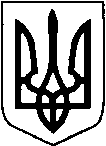 ЛУЦЬКОГО РАЙОНУ   ВОЛИНСЬКОЇ   ОБЛАСТІвосьме скликанняР І Ш Е Н Н Я 07  липня 2021 року                          с. Городище                                           №7/165Про затвердження проекту землеустрою щодо відведення земельної ділянки для ведення особистого селянського господарства гр.  Корчинського  Олега Ігоровича      Розглянувши заяву громадянина Корчинського  Олега Ігоровича та проект землеустрою щодо відведення земельної ділянки для ведення особистого селянського господарства, керуючись ст. ст. 12, 118, 186 Земельного Кодексу України, п. 34 ч. 1 ст. 26 Закону України «Про місцеве самоврядування в Україні», п. 5 ст. 16 Закону України «Про державний земельний кадастр», враховуючи пропозицію постійної комісії з питань будівництва та архітектури, земельних відносин, екології, благоустрою і житлово-комунального господарства сільська рада                                               ВИРІШИЛА:     1.Затвердити проект із землеустрою щодо відведення земельної ділянки для ведення особистого селянського господарства  громадянину Корчинському  Олегу Ігоровичу і площею 1,5000 га,  кадастровий номер 0722886800:03:000:0068 розташовану за межами села Вигуричі  Городищенської сільської ради.    2. Передати у власність Корчинському  Олегу Ігоровичу земельну ділянку  – площею 1,5000 га,  кадастровий номер 0722886800:03:000:0068 зі зміною цільового призначення із товарного сільськогосподарського виробництва на ведення особистого селянського господарства розташовану за межами села Вигуричі Городищенської сільської ради.    3. Контроль за виконанням цього рішення покласти на постійну комісію з питань будівництва та архітектури, земельних відносин, екології, благоустрою і житлово-комунального господарства.Голова                                                                                   Світлана   СОКОЛЮКЛідія  КривицькаГОРОДИЩЕНСЬКА    СІЛЬСЬКА    РАДАЛУЦЬКОГО РАЙОНУ   ВОЛИНСЬКОЇ   ОБЛАСТІвосьме скликанняР І Ш Е Н Н Я 07  липня 2021 року                          с. Городище                                           №7/166Про затвердження проекту землеустрою щодо відведення земельної ділянки для ведення особистого селянського господарства гр.  Колоди Василя Васильовича      Розглянувши заяву громадянина Колоди Василя Васильовича та проект землеустрою щодо відведення земельної ділянки для ведення особистого селянського господарства, керуючись ст. ст. 12, 118, 186 Земельного Кодексу України, п. 34 ч. 1 ст. 26 Закону України «Про місцеве самоврядування в Україні», п. 5 ст. 16 Закону України «Про державний земельний кадастр», враховуючи пропозицію постійної комісії з питань будівництва та архітектури, земельних відносин, екології, благоустрою і житлово-комунального господарства сільська рада                                               ВИРІШИЛА:     1.Затвердити проект із землеустрою щодо відведення земельної ділянки для ведення особистого селянського господарства  громадянину Колоді Василю Васильовичу і площею 1,5000 га,  кадастровий номер 0722886800:03:000:0063 розташовану за межами села Вигуричі  Городищенської сільської ради.    2. Передати у власність Колоді Василю Васильовичу земельну ділянку  – площею 1,5000 га, кадастровий номер 0722886800:03:000:0063 зі зміною цільового призначення із товарного сільськогосподарського виробництва на ведення особистого селянського господарства розташовану за межами села Вигуричі Городищенської сільської ради.    3. Контроль за виконанням цього рішення покласти на постійну комісію з питань будівництва та архітектури, земельних відносин, екології, благоустрою і житлово-комунального господарства.Голова                                                                                   Світлана   СОКОЛЮКЛідія  КривицькаГОРОДИЩЕНСЬКА    СІЛЬСЬКА    РАДАЛУЦЬКОГО РАЙОНУ   ВОЛИНСЬКОЇ   ОБЛАСТІвосьме скликанняР І Ш Е Н Н Я 07  липня 2021 року                          с. Городище                                           №7/167Про затвердження проекту землеустрою щодо відведення земельної ділянки для ведення особистого селянського господарства гр.  Никонюка Олександра Анатолійовича      Розглянувши заяву громадянина Никонюка Олександра Анатолійовичата проект землеустрою щодо відведення земельної ділянки для ведення особистого селянського господарства, керуючись ст. ст. 12, 118, 186 Земельного Кодексу України, п. 34 ч. 1 ст. 26 Закону України «Про місцеве самоврядування в Україні», п. 5 ст. 16 Закону України «Про державний земельний кадастр», враховуючи пропозицію постійної комісії з питань будівництва та архітектури, земельних відносин, екології, благоустрою і житлово-комунального господарства сільська рада                                               ВИРІШИЛА:     1.Затвердити проект із землеустрою щодо відведення земельної ділянки для ведення особистого селянського господарства  громадянину Никонюку Олександру Анатолійовичу площею 1,5000 га,  кадастровий номер 0722886800:03:000:0066 розташовану за межами села Вигуричі  Городищенської сільської ради.    2. Передати у власність Никонюку Олександру Анатолійовичу земельну ділянку  – площею 1,5000 га,  кадастровий номер 0722886800:03:000:0066 зі зміною цільового призначення із товарного сільськогосподарського виробництва на ведення особистого селянського господарства розташовану за межами села Вигуричі Городищенської сільської ради.    3. Контроль за виконанням цього рішення покласти на постійну комісію з питань будівництва та архітектури, земельних відносин, екології, благоустрою і житлово-комунального господарства.Голова                                                                                   Світлана   СОКОЛЮКЛідія  КривицькаГОРОДИЩЕНСЬКА    СІЛЬСЬКА    РАДАЛУЦЬКОГО РАЙОНУ   ВОЛИНСЬКОЇ   ОБЛАСТІвосьме скликанняР І Ш Е Н Н Я 07  липня 2021 року                          с. Городище                                           №7/168 Про затвердження проекту землеустрою щодо відведення земельної ділянки для ведення особистого селянського господарства гр.  Цимбал Андрія Андрійовича      Розглянувши заяву громадянина Цимбал Андрія Андрійовича та проект землеустрою щодо відведення земельної ділянки для ведення особистого селянського господарства, керуючись ст. ст. 12, 118, 186 Земельного Кодексу України, п. 34 ч. 1 ст. 26 Закону України «Про місцеве самоврядування в Україні», п. 5 ст. 16 Закону України «Про державний земельний кадастр», враховуючи пропозицію постійної комісії з питань будівництва та архітектури, земельних відносин, екології, благоустрою і житлово-комунального господарства сільська рада                                               ВИРІШИЛА:     1.Затвердити проект із землеустрою щодо відведення земельної ділянки для ведення особистого селянського господарства  громадянину Цимбал Андрію Андрійовичу площею 1,5000 га,  кадастровий номер 0722886800:03:000:0065 розташовану за межами села Вигуричі  Городищенської сільської ради.    2. Передати у власність Цимбал Андрію Андрійовичу земельну ділянку  – площею 1,5000 га,  кадастровий номер 0722886800:03:000:0065 зі зміною цільового призначення із товарного сільськогосподарського виробництва на ведення особистого селянського господарства розташовану за межами села Вигуричі Городищенської сільської ради.    3. Контроль за виконанням цього рішення покласти на постійну комісію з питань будівництва та архітектури, земельних відносин, екології, благоустрою і житлово-комунального господарства.Голова                                                                                   Світлана   СОКОЛЮКЛідія  КривицькаГОРОДИЩЕНСЬКА    СІЛЬСЬКА    РАДАЛУЦЬКОГО РАЙОНУ   ВОЛИНСЬКОЇ   ОБЛАСТІвосьме скликанняР І Ш Е Н Н Я 07  липня 2021 року                          с. Городище                                           №7/169 Про затвердження проекту землеустрою щодо відведення земельної ділянки для ведення особистого селянського господарства гр.  Гайдука Василя Анатолійовича      Розглянувши заяву громадянина Гайдука Василя Анатолійовича та проект землеустрою щодо відведення земельної ділянки для ведення особистого селянського господарства, керуючись ст. ст. 12, 118, 186 Земельного Кодексу України, п. 34 ч. 1 ст. 26 Закону України «Про місцеве самоврядування в Україні», п. 5 ст. 16 Закону України «Про державний земельний кадастр», враховуючи пропозицію постійної комісії з питань будівництва та архітектури, земельних відносин, екології, благоустрою і житлово-комунального господарства сільська рада                                               ВИРІШИЛА:     1.Затвердити проект із землеустрою щодо відведення земельної ділянки для ведення особистого селянського господарства  громадянину Гайдуку Василю Анатолійовичу площею 1,4000 га,  кадастровий номер 0722886800:03:000:4582 розташовану за межами села Чаруків  Городищенської сільської ради.    2. Передати у власність Гайдуку Василю Анатолійовичу земельну ділянку  – площею 1,4000 га,  кадастровий номер 0722886800:03:000:4582 зі зміною цільового призначення із товарного сільськогосподарського виробництва на ведення особистого селянського господарства розташовану за межами села Чаруків Городищенської сільської ради.    3. Контроль за виконанням цього рішення покласти на постійну комісію з питань будівництва та архітектури, земельних відносин, екології, благоустрою і житлово-комунального господарства.Голова                                                                                   Світлана   СОКОЛЮКЛідія  КривицькаГОРОДИЩЕНСЬКА    СІЛЬСЬКА    РАДАЛУЦЬКОГО РАЙОНУ   ВОЛИНСЬКОЇ   ОБЛАСТІвосьме скликанняР І Ш Е Н Н Я 07  липня 2021 року                          с. Городище                                           №7/170 Про затвердження проекту землеустрою щодо відведення земельної ділянки для ведення особистого селянського господарства гр.  Галаса Андрія Володимировича      Розглянувши заяву громадянина Галаса Андрія Володимировича та проект землеустрою щодо відведення земельної ділянки для ведення особистого селянського господарства, керуючись ст. ст. 12, 118, 186 Земельного Кодексу України, п. 34 ч. 1 ст. 26 Закону України «Про місцеве самоврядування в Україні», п. 5 ст. 16 Закону України «Про державний земельний кадастр», враховуючи пропозицію постійної комісії з питань будівництва та архітектури, земельних відносин, екології, благоустрою і житлово-комунального господарства сільська рада                                               ВИРІШИЛА:     1.Затвердити проект із землеустрою щодо відведення земельної ділянки для ведення особистого селянського господарства  громадянину Галасу Андрію Володимировичу площею 1,4000 га,  кадастровий номер 0722886800:03:000:4583 розташовану за межами села Чаруків  Городищенської сільської ради.    2. Передати у власність Галасу Андрію Володимировичу земельну ділянку  – площею 1,4000 га,  кадастровий номер 0722886800:03:000:4583 зі зміною цільового призначення із товарного сільськогосподарського виробництва на ведення особистого селянського господарства розташовану за межами села Чаруків Городищенської сільської ради.    3. Контроль за виконанням цього рішення покласти на постійну комісію з питань будівництва та архітектури, земельних відносин, екології, благоустрою і житлово-комунального господарства.Голова                                                                                   Світлана   СОКОЛЮКЛідія  КривицькаГОРОДИЩЕНСЬКА    СІЛЬСЬКА    РАДАЛУЦЬКОГО РАЙОНУ   ВОЛИНСЬКОЇ   ОБЛАСТІвосьме скликанняР І Ш Е Н Н Я 07  липня 2021 року                          с. Городище                                           №7/171Про затвердження проекту землеустрою щодо відведення земельної ділянки для ведення особистого селянського господарства гр.  Шульган Віктора Олександровича      Розглянувши заяву громадянина Шульган Віктора Олександровича та проект землеустрою щодо відведення земельної ділянки для ведення особистого селянського господарства, керуючись ст. ст. 12, 118, 186 Земельного Кодексу України, п. 34 ч. 1 ст. 26 Закону України «Про місцеве самоврядування в Україні», п. 5 ст. 16 Закону України «Про державний земельний кадастр», враховуючи пропозицію постійної комісії з питань будівництва та архітектури, земельних відносин, екології, благоустрою і житлово-комунального господарства сільська рада                                               ВИРІШИЛА:     1.Затвердити проект із землеустрою щодо відведення земельної ділянки для ведення особистого селянського господарства  громадянину Шульгану  Віктору Олександровичу площею 1,4000 га,  кадастровий номер0722886800:03:000:4579 розташовану за межами села Чаруків  Городищенської сільської ради.    2. Передати у власність Шульгану Віктору Олександровичу земельну ділянку  – площею 1,4000 га,  кадастровий номер 0722886800:03:000:4579 зі зміною цільового призначення із товарного сільськогосподарського виробництва на ведення особистого селянського господарства розташовану за межами села Чаруків Городищенської сільської ради.    3. Контроль за виконанням цього рішення покласти на постійну комісію з питань будівництва та архітектури, земельних відносин, екології, благоустрою і житлово-комунального господарства.Голова                                                                                   Світлана   СОКОЛЮКЛідія  КривицькаГОРОДИЩЕНСЬКА    СІЛЬСЬКА    РАДАЛУЦЬКОГО РАЙОНУ   ВОЛИНСЬКОЇ   ОБЛАСТІвосьме скликанняР І Ш Е Н Н Я 07  липня 2021 року                          с. Городище                                           №7/172Про затвердження проекту землеустрою щодо відведення земельної ділянки для ведення особистого селянського господарства гр.  Ковальчука Тараса Богдановича      Розглянувши заяву громадянина Ковальчука Тараса Богдановича та проект землеустрою щодо відведення земельної ділянки для ведення особистого селянського господарства, керуючись ст. ст. 12, 118, 186 Земельного Кодексу України, п. 34 ч. 1 ст. 26 Закону України «Про місцеве самоврядування в Україні», п. 5 ст. 16 Закону України «Про державний земельний кадастр», враховуючи пропозицію постійної комісії з питань будівництва та архітектури, земельних відносин, екології, благоустрою і житлово-комунального господарства сільська рада                                               ВИРІШИЛА:     1.Затвердити проект із землеустрою щодо відведення земельної ділянки для ведення особистого селянського господарства  громадянину Ковальчуку Тарасу Богдановичу площею 1,4000 га,  кадастровий номер 0722886800:03:000:4576 розташовану за межами села Чаруків  Городищенської сільської ради.    2. Передати у власність Ковальчуку Тарасу Богдановичу земельну ділянку  – площею 1,4000 га,  кадастровий номер 0722886800:03:000:4576 зі зміною цільового призначення із товарного сільськогосподарського виробництва на ведення особистого селянського господарства розташовану за межами села Чаруків Городищенської сільської ради.    3. Контроль за виконанням цього рішення покласти на постійну комісію з питань будівництва та архітектури, земельних відносин, екології, благоустрою і житлово-комунального господарства.Голова                                                                                   Світлана   СОКОЛЮКЛідія  КривицькаГОРОДИЩЕНСЬКА    СІЛЬСЬКА    РАДАЛУЦЬКОГО РАЙОНУ   ВОЛИНСЬКОЇ   ОБЛАСТІвосьме скликанняР І Ш Е Н Н Я 07  липня 2021 року                          с. Городище                                           №7/173Про затвердження проекту землеустрою щодо відведення земельної ділянки для ведення особистого селянського господарства гр.  Крищука Ігоря Анатолійовича      Розглянувши заяву громадянина Крищука Ігоря Анатолійовича та проект землеустрою щодо відведення земельної ділянки для ведення особистого селянського господарства, керуючись ст. ст. 12, 118, 186 Земельного Кодексу України, п. 34 ч. 1 ст. 26 Закону України «Про місцеве самоврядування в Україні», п. 5 ст. 16 Закону України «Про державний земельний кадастр», враховуючи пропозицію постійної комісії з питань будівництва та архітектури, земельних відносин, екології, благоустрою і житлово-комунального господарства сільська рада                                               ВИРІШИЛА:     1.Затвердити проект із землеустрою щодо відведення земельної ділянки для ведення особистого селянського господарства  громадянину Крищуку Ігорю Анатолійовичу площею 1,4000 га,  кадастровий номер 0722886800:03:000:4577 розташовану за межами села Чаруків  Городищенської сільської ради.    2. Передати у власність Крищуку Ігорю Анатолійовичу земельну ділянку  – площею 1,4000 га,  кадастровий номер 0722886800:03:000:4577 зі зміною цільового призначення із товарного сільськогосподарського виробництва на ведення особистого селянського господарства розташовану за межами села Чаруків Городищенської сільської ради.    3. Контроль за виконанням цього рішення покласти на постійну комісію з питань будівництва та архітектури, земельних відносин, екології, благоустрою і житлово-комунального господарства.Голова                                                                                   Світлана   СОКОЛЮКЛідія  КривицькаГОРОДИЩЕНСЬКА    СІЛЬСЬКА    РАДАЛУЦЬКОГО РАЙОНУ   ВОЛИНСЬКОЇ   ОБЛАСТІвосьме скликанняР І Ш Е Н Н Я 07  липня 2021 року                          с. Городище                                           №7/174Про затвердження проекту землеустрою щодо відведення земельної ділянки для ведення особистого селянського господарства гр.  Крищука Івана Анатолійовича      Розглянувши заяву громадянина Крищука Івана Анатолійовича та проект землеустрою щодо відведення земельної ділянки для ведення особистого селянського господарства, керуючись ст. ст. 12, 118, 186 Земельного Кодексу України, п. 34 ч. 1 ст. 26 Закону України «Про місцеве самоврядування в Україні», п. 5 ст. 16 Закону України «Про державний земельний кадастр», враховуючи пропозицію постійної комісії з питань будівництва та архітектури, земельних відносин, екології, благоустрою і житлово-комунального господарства сільська рада                                               ВИРІШИЛА:     1.Затвердити проект із землеустрою щодо відведення земельної ділянки для ведення особистого селянського господарства  громадянину Крищуку Івану Анатолійовичу площею 1,4000 га,  кадастровий номер 0722886800:03:000:4586 розташовану за межами села Чаруків  Городищенської сільської ради.    2. Передати у власність Крищуку Івану Анатолійовичу земельну ділянку  – площею 1,4000 га,  кадастровий номер 0722886800:03:000:4586 зі зміною цільового призначення із товарного сільськогосподарського виробництва на ведення особистого селянського господарства розташовану за межами села Чаруків Городищенської сільської ради.    3. Контроль за виконанням цього рішення покласти на постійну комісію з питань будівництва та архітектури, земельних відносин, екології, благоустрою і житлово-комунального господарства.Голова                                                                                   Світлана   СОКОЛЮКЛідія  КривицькаГОРОДИЩЕНСЬКА    СІЛЬСЬКА    РАДАЛУЦЬКОГО РАЙОНУ   ВОЛИНСЬКОЇ   ОБЛАСТІвосьме скликанняР І Ш Е Н Н Я 07  липня 2021 року                          с. Городище                                           №7/175Про затвердження проекту землеустрою щодо відведення земельної ділянки для ведення особистого селянського господарства гр.  Карпюка Василя Ярославовичя      Розглянувши заяву громадянина Карпюка Василя Ярославовича та проект землеустрою щодо відведення земельної ділянки для ведення особистого селянського господарства, керуючись ст. ст. 12, 118, 186 Земельного Кодексу України, п. 34 ч. 1 ст. 26 Закону України «Про місцеве самоврядування в Україні», п. 5 ст. 16 Закону України «Про державний земельний кадастр», враховуючи пропозицію постійної комісії з питань будівництва та архітектури, земельних відносин, екології, благоустрою і житлово-комунального господарства сільська рада                                               ВИРІШИЛА:     1.Затвердити проект із землеустрою щодо відведення земельної ділянки для ведення особистого селянського господарства  громадянину Карпюку Василю Ярославовичу площею 1,4000 га,  кадастровий номер 0722886800:03:000:4585 розташовану за межами села Чаруків  Городищенської сільської ради.    2. Передати у власність Карпюку Василю Ярославовичу земельну ділянку  – площею 1,4000 га,  кадастровий номер 0722886800:03:000:4585 зі зміною цільового призначення із товарного сільськогосподарського виробництва на ведення особистого селянського господарства розташовану за межами села Чаруків Городищенської сільської ради.    3. Контроль за виконанням цього рішення покласти на постійну комісію з питань будівництва та архітектури, земельних відносин, екології, благоустрою і житлово-комунального господарства.Голова                                                                                   Світлана   СОКОЛЮКЛідія  КривицькаГОРОДИЩЕНСЬКА    СІЛЬСЬКА    РАДАЛУЦЬКОГО РАЙОНУ   ВОЛИНСЬКОЇ   ОБЛАСТІвосьме скликанняР І Ш Е Н Н Я 07  липня 2021 року                          с. Городище                                           №7/176Про затвердження проекту землеустрою щодо відведення земельної ділянки для ведення особистого селянського господарства гр.  Шеренгова Назарія Володимировича      Розглянувши заяву громадянина Шеренгова Назарія  Володимировича та проект землеустрою щодо відведення земельної ділянки для ведення особистого селянського господарства, керуючись ст. ст. 12, 118, 186 Земельного Кодексу України, п. 34 ч. 1 ст. 26 Закону України «Про місцеве самоврядування в Україні», п. 5 ст. 16 Закону України «Про державний земельний кадастр», враховуючи пропозицію постійної комісії з питань будівництва та архітектури, земельних відносин, екології, благоустрою і житлово-комунального господарства сільська рада                                               ВИРІШИЛА:     1.Затвердити проект із землеустрою щодо відведення земельної ділянки для ведення особистого селянського господарства  громадянину Шеренгову Назарію Володимировичу площею 1,4000 га,  кадастровий номер 0722886800:03:000:4578 розташовану за межами села Чаруків  Городищенської сільської ради.    2. Передати у власність Шеренгова Назарію Володимировича земельну ділянку  – площею 1,4000 га,  кадастровий номер 0722886800:03:000:4578 зі зміною цільового призначення із товарного сільськогосподарського виробництва на ведення особистого селянського господарства розташовану за межами села Чаруків Городищенської сільської ради.    3. Контроль за виконанням цього рішення покласти на постійну комісію з питань будівництва та архітектури, земельних відносин, екології, благоустрою і житлово-комунального господарства.Голова                                                                                   Світлана   СОКОЛЮКЛідія  КривицькаГОРОДИЩЕНСЬКА    СІЛЬСЬКА    РАДАЛУЦЬКОГО РАЙОНУ   ВОЛИНСЬКОЇ   ОБЛАСТІвосьме скликанняР І Ш Е Н Н Я 07  липня 2021 року                          с. Городище                                           №7/177Про затвердження проекту землеустрою щодо відведення земельної ділянки для ведення особистого селянського господарства гр.  Барди Василя Анатолійовича      Розглянувши заяву громадянина Барди Василя Анатолійовича та проект землеустрою щодо відведення земельної ділянки для ведення особистого селянського господарства, керуючись ст. ст. 12, 118, 186 Земельного Кодексу України, п. 34 ч. 1 ст. 26 Закону України «Про місцеве самоврядування в Україні», п. 5 ст. 16 Закону України «Про державний земельний кадастр», враховуючи пропозицію постійної комісії з питань будівництва та архітектури, земельних відносин, екології, благоустрою і житлово-комунального господарства сільська рада                                               ВИРІШИЛА:     1.Затвердити проект із землеустрою щодо відведення земельної ділянки для ведення особистого селянського господарства  громадянину Барди Василя Анатолійовича площею 1,4000 га,  кадастровий номер 0722886800:03:000:4581 розташовану за межами села Чаруків  Городищенської сільської ради.    2. Передати у власність Барді Василю Анатолійовичу земельну ділянку  – площею 1,4000 га,  кадастровий номер 0722886800:03:000:4581 зі зміною цільового призначення із товарного сільськогосподарського виробництва на ведення особистого селянського господарства розташовану за межами села Чаруків Городищенської сільської ради.    3. Контроль за виконанням цього рішення покласти на постійну комісію з питань будівництва та архітектури, земельних відносин, екології, благоустрою і житлово-комунального господарства.Голова                                                                                   Світлана   СОКОЛЮКЛідія  КривицькаГОРОДИЩЕНСЬКА    СІЛЬСЬКА    РАДАЛУЦЬКОГО РАЙОНУ   ВОЛИНСЬКОЇ   ОБЛАСТІвосьме скликанняР І Ш Е Н Н Я 07  липня 2021 року                          с. Городище                                           №7/178Про затвердження проекту землеустрою щодо відведення земельної ділянки для ведення особистого селянського господарства гр.  Гонтар Наталії Максимівни      Розглянувши заяву громадянки Гонтар Наталії Максимівни та проект землеустрою щодо відведення земельної ділянки для ведення особистого селянського господарства, керуючись ст. ст. 12, 118, 186 Земельного Кодексу України, п. 34 ч. 1 ст. 26 Закону України «Про місцеве самоврядування в Україні», п. 5 ст. 16 Закону України «Про державний земельний кадастр», враховуючи пропозицію постійної комісії з питань будівництва та архітектури, земельних відносин, екології, благоустрою і житлово-комунального господарства сільська рада                                               ВИРІШИЛА:     1.Затвердити проект із землеустрою щодо відведення земельної ділянки для ведення особистого селянського господарства  громадянці Гонтар Наталії Максимівні площею 1,4000 га,  кадастровий номер 0722886800:03:000:4584 розташовану за межами села Чаруків  Городищенської сільської ради.    2. Передати у власність Гонтар Наталії Максимівни земельну ділянку  – площею 1,4000 га,  кадастровий номер 0722886800:03:000:4584 зі зміною цільового призначення із товарного сільськогосподарського виробництва на ведення особистого селянського господарства розташовану за межами села Чаруків Городищенської сільської ради.    3. Контроль за виконанням цього рішення покласти на постійну комісію з питань будівництва та архітектури, земельних відносин, екології, благоустрою і житлово-комунального господарства.Голова                                                                                   Світлана   СОКОЛЮКЛідія  КривицькаГОРОДИЩЕНСЬКА    СІЛЬСЬКА    РАДАЛУЦЬКОГО РАЙОНУ   ВОЛИНСЬКОЇ   ОБЛАСТІвосьме скликанняР І Ш Е Н Н Я 07  липня 2021 року                          с. Городище                                           №7/179Про затвердження проекту землеустрою щодо відведення земельної ділянки для ведення особистого селянського господарства гр. Сеник Іванни Петрівни      Розглянувши заяву громадянки Сеник Іванни Петрівни та проект землеустрою щодо відведення земельної ділянки для ведення особистого селянського господарства, керуючись ст. ст. 12, 118, 186 Земельного Кодексу України, п. 34 ч. 1 ст. 26 Закону України «Про місцеве самоврядування в Україні», п. 5 ст. 16 Закону України «Про державний земельний кадастр», враховуючи пропозицію постійної комісії з питань будівництва та архітектури, земельних відносин, екології, благоустрою і житлово-комунального господарства сільська радаВИРІШИЛА:     1. Затвердити проект із землеустрою щодо відведення земельної ділянки для ведення особистого селянського господарства  громадянці  Сеник Іванні Петрівні   площею 1,2110 га, кадастровий номер 0720889200:00:001:0198 земельна ділянка   розташована за межами села Шклинь   Городищенської сільської ради.     2. Передати у власність Сеник Іванні Петрівні   земельну ділянку  – площею 1,2110 га, кадастровий номер 0720889200:00:001:0198 для ведення особистого селянського господарства земельна ділянка   розташована за межами села Шклинь Городищенської сільської ради.   3. Контроль за виконанням цього рішення покласти на постійну комісію з питань будівництва та архітектури, земельних відносин, екології, благоустрою і житлово-комунального господарства.Голова                                                                                   Світлана   СОКОЛЮКЛідія  КривицькаГОРОДИЩЕНСЬКА    СІЛЬСЬКА    РАДАЛУЦЬКОГО РАЙОНУ   ВОЛИНСЬКОЇ   ОБЛАСТІвосьме скликанняР І Ш Е Н Н Я 07  липня 2021 року                          с. Городище                                           №7/180Про затвердження проекту землеустрою щодо відведення земельної ділянки для ведення особистого селянського господарства гр. Кривицької Лідії Мойсеївни      Розглянувши заяву громадянки Кривицької Лідії Мойсеївни та проект землеустрою щодо відведення земельної ділянки для ведення особистого селянського господарства, керуючись ст. ст. 12, 118, 186 Земельного Кодексу України, п. 34 ч. 1 ст. 26 Закону України «Про місцеве самоврядування в Україні», п. 5 ст. 16 Закону України «Про державний земельний кадастр», враховуючи пропозицію постійної комісії з питань будівництва та архітектури, земельних відносин, екології, благоустрою і житлово-комунального господарства сільська радаВИРІШИЛА:     1. Затвердити проект із землеустрою щодо відведення земельної ділянки для ведення особистого селянського господарства  громадянці Кривицькій  Лідії Мойсеївні  площею 1,3952  га, кадастровий номер 0722881700:01:001:0096 земельна ділянка   розташована в межах  села Городище Городищенської сільської ради .     2. Передати у власність Кривицькій  Лідії Мойсеївні земельну ділянку для ведення особистого селянського господарства    площею 1,3952  га, кадастровий номер 0722881700:01:001:0096 земельна ділянка   розташована в межах  села Городище Городищенської сільської ради .    3. Контроль за виконанням цього рішення покласти на постійну комісію з питань будівництва та архітектури, земельних відносин, екології, благоустрою і житлово-комунального господарства.Голова                                                                                   Світлана   СОКОЛЮКЛідія  КривицькаГОРОДИЩЕНСЬКА    СІЛЬСЬКА    РАДАЛУЦЬКОГО РАЙОНУ   ВОЛИНСЬКОЇ   ОБЛАСТІвосьме скликанняР І Ш Е Н Н Я 07  липня 2021 року                          с. Городище                                           №7/181Про затвердження технічної документації із землеустрою щодо встановлення (відновлення) меж земельної ділянкив натурі (на місцевості) для ведення особистого селянського господарства гр. Шеренгова  Анатолія Володимировича  Розглянувши заяву гр. Шеренгова  Анатолія Володимировича та технічну документацію із землеустрою щодо встановлення (відновлення) меж земельної ділянки в натурі (на місцевості) для ведення особистого селянського господарства, керуючись ст. 186 Земельного Кодексу України, п. 34 ч. 1 ст. 26 Закону України «Про місцеве самоврядування в Україні» розділу  Х «Перехідні положення» Земельного  Кодексу  України, Закону України «Про порядок виділення в натурі (на місцевості) земельних ділянок власникам земельних часток (паїв)», враховуючи пропозицію постійної комісії з питаньбудівництва та архітектури, земельних відносин, екології, благоустрою і житлово-комунального господарства сільська рада                                       ВИРІШИЛА:   1. Затвердити технічну документацію із землеустрою щодо встановлення (відновлення) меж земельної ділянки в натурі (на місцевості) для ведення особистого селянського господарства гр  Шеренгову  Анатолію Володимировичу площею 0,0187 га. кадастровий номер 0722886800:03:000:0035 розташованої за межами  села Чаруків Луцького  району.  2. Виділити земельну ділянку в натурі (на місцевості)  громадянину Шеренгову  Анатолію Володимировичу для ведення особистого селянського господарства  площею 0,0187 га. кадастровий номер 0722886800:03:000:0035  розташованої за межами  села Чаруків Луцького  району.  3. Громадянину  Шеренгову  Анатолію Володимировичу провести реєстрацію права власності на земельну частку (пай)  відповідно до вимог чинного  законодавства .  4. Контроль за виконанням цього рішення покласти на постійну комісію з питань будівництва та архітектури, земельних відносин, екології,благоустрою і житлово-комунального господарства.Голова                                                                                  Світлана   СОКОЛЮК   Лідія  КривицькаГОРОДИЩЕНСЬКА    СІЛЬСЬКА    РАДАЛУЦЬКОГО РАЙОНУ   ВОЛИНСЬКОЇ   ОБЛАСТІвосьме скликанняР І Ш Е Н Н Я 07  липня 2021 року                          с. Городище                                           №7/182Про затвердження проекту землеустрою щодо відведення земельної ділянки для індивідуального  садівництва гр..  Лук’янчука Олександра Васильовича      Розглянувши заяву громадянина  Лук’янчука Олександра Васильовичата  проект землеустрою щодо відведення земельної ділянки для індивідуального садівництва , керуючись ст. ст. 12, 118, 186 Земельного Кодексу України, п. 34 ч. 1 ст. 26 Закону України «Про місцеве самоврядування в Україні», п. 5 ст. 16 Закону України «Про державний земельний кадастр», враховуючи пропозицію постійної комісії з питань будівництва та архітектури, земельних відносин, екології, благоустрою і житлово-комунального  господарства сільська рада                                           ВИРІШИЛА:     1.Затвердити проект  землеустрою щодо відведення земельної ділянки для індивідуального садівництва  гр. Лук’янчуку Олександру Васильовичуплощею 0,1000 га,  кадастровий номер 0722886800:03:000:4551 розташовану за межами села Чаруків   Городищенської сільської ради .    2. Передати  в приватну  власність Лук’янчуку Олександру Васильовичуземельну ділянку  площею 0,1000га,  кадастровий номер 0722886800:03:000:4551  для індивідуального садівництва розташовану за межами села Чаруків   Городищенської сільської ради.    3. Контроль за виконанням цього рішення покласти на постійну комісію з питань будівництва та архітектури, земельних відносин, екології, благоустрою і житлово-комунального господарства.Голова                                                                            Світлана   СОКОЛЮКЛідія  КривицькаГОРОДИЩЕНСЬКА    СІЛЬСЬКА    РАДАЛУЦЬКОГО РАЙОНУ   ВОЛИНСЬКОЇ   ОБЛАСТІвосьме скликанняР І Ш Е Н Н Я 07  липня 2021 року                          с. Городище                                           №7/183Про затвердження проекту землеустрою щодо відведення земельної ділянки для індивідуального  садівництва гр.. Кузьмича  Василя Васильовича      Розглянувши заяву громадянина  Кузьмича  Василя Васильовича та  проект землеустрою щодо відведення земельної ділянки для індивідуального садівництва, керуючись ст. ст. 12, 118, 186 Земельного Кодексу України, п. 34 ч. 1 ст. 26 Закону України «Про місцеве самоврядування в Україні», п. 5 ст. 16 Закону України «Про державний земельний кадастр», враховуючи пропозицію постійної комісії з питань будівництва та архітектури, земельних відносин, екології, благоустрою і житлово-комунального  господарства сільська рада                                           ВИРІШИЛА:     1.Затвердити проект  землеустрою щодо відведення земельної ділянки для індивідуального садівництва  гр. Кузьмича  Василя Васильовича площею 0,1000 га,  кадастровий номер 0722886800:03:000:0043 розташовану за межами села Чаруків   Городищенської сільської ради .    2. Передати  в приватну  власність Кузьмичу  Василю Васильовичу земельну ділянку  площею 0,1000 га ,  кадастровий номер 0722886800:03:000:0043  для індивідуального садівництва розташовану за межами села Чаруків   Городищенської сільської ради.    3. Контроль за виконанням цього рішення покласти на постійну комісію з питань будівництва та архітектури, земельних відносин, екології, благоустрою і житлово-комунального господарства.Голова                                                                                  Світлана   СОКОЛЮКЛідія  КривицькаГОРОДИЩЕНСЬКА    СІЛЬСЬКА    РАДАЛУЦЬКОГО РАЙОНУ   ВОЛИНСЬКОЇ   ОБЛАСТІвосьме скликанняР І Ш Е Н Н Я 07  липня 2021 року                          с. Городище                                           №7/184Про затвердження проекту землеустрою щодо відведення земельної ділянки для індивідуального  садівництва гр.  Приступи Ігоря Миколайовича      Розглянувши заяву громадянина  Приступи Ігоря Миколайовича та  проект землеустрою щодо відведення земельної ділянки для індивідуального садівництва , керуючись ст. ст. 12, 118, 186 Земельного Кодексу України, п. 34 ч. 1 ст. 26 Закону України «Про місцеве самоврядування в Україні», п. 5 ст. 16 Закону України «Про державний земельний кадастр», враховуючи пропозицію постійної комісії з питань будівництва та архітектури, земельних відносин, екології, благоустрою і житлово-комунального  господарства сільська рада                                           ВИРІШИЛА:     1.Затвердити проект  землеустрою щодо відведення земельної ділянки для індивідуального садівництва  гр. Приступі Ігорю Миколайовичу площею 0,1000 га,  кадастровий номер 0722886800:03:000:0039 розташовану за межами села Чаруків   Городищенської сільської ради .    2. Передати  в приватну  власність Приступі Ігорю Миколайовичу земельну ділянку  площею 0,1000 га ,  кадастровий номер 0722886800:03:000:0039  для індивідуального садівництва розташовану за межами села Чаруків   Городищенської сільської ради.    3. Контроль за виконанням цього рішення покласти на постійну комісію з питань будівництва та архітектури, земельних відносин, екології, благоустрою і житлово-комунального господарства.Голова                                                                                  Світлана   СОКОЛЮКЛідія  КривицькаГОРОДИЩЕНСЬКА    СІЛЬСЬКА    РАДАЛУЦЬКОГО РАЙОНУ   ВОЛИНСЬКОЇ   ОБЛАСТІвосьме скликанняР І Ш Е Н Н Я 07  липня 2021 року                          с. Городище                                           №7/185Про затвердження проекту землеустрою щодо відведення земельної ділянки для індивідуального  садівництва гр.  Якушика Андрія Григоровича      Розглянувши заяву громадянина  Якушика Андрія Григоровича та  проект землеустрою щодо відведення земельної ділянки для індивідуального садівництва, керуючись ст. ст. 12, 118, 186 Земельного Кодексу України, п. 34 ч. 1 ст. 26 Закону України «Про місцеве самоврядування в Україні», п. 5 ст. 16 Закону України «Про державний земельний кадастр», враховуючи пропозицію постійної комісії з питань будівництва та архітектури, земельних відносин, екології, благоустрою і житлово-комунального  господарства сільська рада                                           ВИРІШИЛА:     1.Затвердити проект  землеустрою щодо відведення земельної ділянки для індивідуального садівництва  гр. Якушику Андрію Григоровичу площею 0,1000 га,  кадастровий номер 0722886800:03:000:4567 розташовану за межами села Чаруків   Городищенської сільської ради .    2. Передати  в приватну  власність Якушику Андрію Григоровичу земельну ділянку  площею 0,1000 га ,  кадастровий номер 0722886800:03:000:4567  для індивідуального садівництва розташовану за межами села Чаруків   Городищенської сільської ради.    3. Контроль за виконанням цього рішення покласти на постійну комісію з питань будівництва та архітектури, земельних відносин, екології, благоустрою і житлово-комунального господарства.Голова                                                                                  Світлана   СОКОЛЮКЛідія  КривицькаГОРОДИЩЕНСЬКА    СІЛЬСЬКА    РАДАЛУЦЬКОГО РАЙОНУ   ВОЛИНСЬКОЇ   ОБЛАСТІвосьме скликанняР І Ш Е Н Н Я 07  липня 2021 року                          с. Городище                                           №7/186Про затвердження проекту землеустрою щодо відведення земельної ділянки для індивідуального  садівництва гр.. Яцука Анатолія Вікторовича      Розглянувши заяву громадянина  Яцука Анатолія Вікторовича та  проект землеустрою щодо відведення земельної ділянки для індивідуального садівництва , керуючись ст. ст. 12, 118, 186 Земельного Кодексу України, п. 34 ч. 1 ст. 26 Закону України «Про місцеве самоврядування в Україні», п. 5 ст. 16 Закону України «Про державний земельний кадастр», враховуючи пропозицію постійної комісії з питань будівництва та архітектури, земельних відносин, екології, благоустрою і житлово-комунального  господарства сільська рада                                           ВИРІШИЛА:     1.Затвердити проект  землеустрою щодо відведення земельної ділянки для індивідуального садівництва  гр. Яцуку Анатолію Вікторовичу площею 0,1000 га,  кадастровий номер 0722886800:03:000:0037 розташовану за межами села Чаруків   Городищенської сільської ради .    2. Передати  в приватну  власність Яцуку Анатолію Вікторовичу земельну ділянку  площею 0,1000 га ,  кадастровий номер 0722886800:03:000:0037  для індивідуального садівництва розташовану за межами села Чаруків   Городищенської сільської ради.    3. Контроль за виконанням цього рішення покласти на постійну комісію з питань будівництва та архітектури, земельних відносин, екології, благоустрою і житлово-комунального господарства.Голова                                                                                  Світлана   СОКОЛЮКЛідія  КривицькаГОРОДИЩЕНСЬКА    СІЛЬСЬКА    РАДАЛУЦЬКОГО РАЙОНУ   ВОЛИНСЬКОЇ   ОБЛАСТІвосьме скликанняР І Ш Е Н Н Я 07  липня 2021 року                          с. Городище                                           №7/187Про затвердження проекту землеустрою щодо відведення земельної ділянки для індивідуального  садівництва гр.  Катеринюка Василя Леонідовича      Розглянувши заяву громадянина  Катеринюка Василя Леонідовича та  проект землеустрою щодо відведення земельної ділянки для індивідуального садівництва , керуючись ст. ст. 12, 118, 186 Земельного Кодексу України, п. 34 ч. 1 ст. 26 Закону України «Про місцеве самоврядування в Україні», п. 5 ст. 16 Закону України «Про державний земельний кадастр», враховуючи пропозицію постійної комісії з питань будівництва та архітектури, земельних відносин, екології, благоустрою і житлово-комунального  господарства сільська рада                                           ВИРІШИЛА:    1.Затвердити проект  землеустрою щодо відведення земельної ділянки для індивідуального садівництва  гр. Катеринюку Василю Леонідовичу площею 0,1000 га,  кадастровий номер 0722886800:03:000:0044 розташовану за межами села Чаруків   Городищенської сільської ради .   2. Передати  в приватну власність Катеринюку Василю Леонідовичу земельну ділянку  площею 0,1000 га ,  кадастровий номер 0722886800:03:000:0044  для індивідуального садівництва розташовану за межами села Чаруків   Городищенської сільської ради.    3. Контроль за виконанням цього рішення покласти на постійну комісію з питань будівництва та архітектури, земельних відносин, екології, благоустрою і житлово-комунального господарства.Голова                                                                                   Світлана   СОКОЛЮКЛідія  КривицькаГОРОДИЩЕНСЬКА    СІЛЬСЬКА    РАДАЛУЦЬКОГО РАЙОНУ   ВОЛИНСЬКОЇ   ОБЛАСТІвосьме скликанняР І Ш Е Н Н Я 07  липня 2021 року                          с. Городище                                           №7/188Про затвердження проекту землеустрою щодо відведення земельної ділянки для індивідуального  садівництва гр.. Самчука Миколи  Валентиновича      Розглянувши заяву громадянина  Самчука Миколи  Валентиновича та  проект землеустрою щодо відведення земельної ділянки для індивідуального садівництва , керуючись ст. ст. 12, 118, 186 Земельного Кодексу України, п. 34 ч. 1 ст. 26 Закону України «Про місцеве самоврядування в Україні», п. 5 ст. 16 Закону України «Про державний земельний кадастр», враховуючи пропозицію постійної комісії з питань будівництва та архітектури, земельних відносин, екології, благоустрою і житлово-комунального  господарства сільська рада                                           ВИРІШИЛА:     1.Затвердити проект  землеустрою щодо відведення земельної ділянки для індивідуального садівництва  гр. Самчуку Миколі  Валентиновичу площею 0,1000 га,  кадастровий номер 0722886800:03:000:4558 розташовану за межами села Чаруків   Городищенської сільської ради .    2. Передати  в приватну  власність Самчуку Миколі  Валентиновичу земельну ділянку  площею 0,1000 га ,  кадастровий номер 0722886800:03:000:4558  для індивідуального садівництва розташовану за межами села Чаруків   Городищенської сільської ради.    3. Контроль за виконанням цього рішення покласти на постійну комісію з питань будівництва та архітектури, земельних відносин, екології, благоустрою і житлово-комунального господарства.Голова                                                                                   Світлана   СОКОЛЮКЛідія  КривицькаГОРОДИЩЕНСЬКА    СІЛЬСЬКА    РАДАЛУЦЬКОГО РАЙОНУ   ВОЛИНСЬКОЇ   ОБЛАСТІвосьме скликанняР І Ш Е Н Н Я 07  липня 2021 року                          с. Городище                                           №7/189Про затвердження проекту землеустрою щодо відведення земельної ділянки для індивідуального  садівництва гр.  Денисюка Олександра Леонідовича      Розглянувши заяву громадянина  Денисюка Олександра Леонідовича та  проект землеустрою щодо відведення земельної ділянки для індивідуального садівництва , керуючись ст. ст. 12, 118, 186 Земельного Кодексу України, п. 34 ч. 1 ст. 26 Закону України «Про місцеве самоврядування в Україні», п. 5 ст. 16 Закону України «Про державний земельний кадастр», враховуючи пропозицію постійної комісії з питань будівництва та архітектури, земельних відносин, екології, благоустрою і житлово-комунального  господарства сільська рада                                           ВИРІШИЛА:   1.Затвердити проект  землеустрою щодо відведення земельної ділянки для індивідуального садівництва  гр. Денисюку Олександру Леонідовичу площею 0,1000 га,  кадастровий номер 0722886800:03:000:4574 розташовану за межами села Чаруків   Городищенської сільської ради.   2. Передати  в приватну власність Денисюку Олександру Леонідовичу земельну ділянку площею 0,1000га, кадастровий номер 0722886800:03:000:4574  для індивідуального садівництва розташовану за межами села Чаруків   Городищенської сільської ради.   3. Контроль за виконанням цього рішення покласти на постійну комісію з питань будівництва та архітектури, земельних відносин, екології, благоустрою і житлово-комунального господарства.Голова                                                                                   Світлана   СОКОЛЮКЛідія  КривицькаГОРОДИЩЕНСЬКА    СІЛЬСЬКА    РАДАЛУЦЬКОГО РАЙОНУ   ВОЛИНСЬКОЇ   ОБЛАСТІвосьме скликанняР І Ш Е Н Н Я 07  липня 2021 року                          с. Городище                                           №7/190Про затвердження проекту землеустрою щодо відведення земельної ділянки для індивідуального  садівництва гр.  Нероди Миколи Володимировича      Розглянувши заяву громадянина  Нероди Миколи Володимировича та  проект землеустрою щодо відведення земельної ділянки для індивідуального садівництва , керуючись ст. ст. 12, 118, 186 Земельного Кодексу України, п. 34 ч. 1 ст. 26 Закону України «Про місцеве самоврядування в Україні», п. 5 ст. 16 Закону України «Про державний земельний кадастр», враховуючи пропозицію постійної комісії з питань будівництва та архітектури, земельних відносин, екології, благоустрою і житлово-комунального  господарства сільська рада                                           ВИРІШИЛА:     1.Затвердити проект  землеустрою щодо відведення земельної ділянки для індивідуального садівництва  гр. Нероді Миколі Володимировичу площею 0,1000 га,  кадастровий номер 0722886800:03:000:4568 розташовану за межами села Чаруків   Городищенської сільської ради .    2. Передати  в приватну  власність Нероді Миколі Володимировичу земельну ділянку  площею 0,1000 га ,  кадастровий номер 0722886800:03:000:4568  для індивідуального садівництва розташовану за межами села Чаруків   Городищенської сільської ради.    3. Контроль за виконанням цього рішення покласти на постійну комісію з питань будівництва та архітектури, земельних відносин, екології, благоустрою і житлово-комунального господарства.Голова                                                                                   Світлана   СОКОЛЮКЛідія  КривицькаГОРОДИЩЕНСЬКА    СІЛЬСЬКА    РАДАЛУЦЬКОГО РАЙОНУ   ВОЛИНСЬКОЇ   ОБЛАСТІвосьме скликанняР І Ш Е Н Н Я 07  липня 2021 року                          с. Городище                                           №7/191Про затвердження проекту землеустрою щодо відведення земельної ділянки для індивідуального  садівництва гр.  Квачука Юрія Петровича      Розглянувши заяву громадянина  Квачука Юрія Петровича та  проект землеустрою щодо відведення земельної ділянки для індивідуального садівництва , керуючись ст. ст. 12, 118, 186 Земельного Кодексу України, п. 34 ч. 1 ст. 26 Закону України «Про місцеве самоврядування в Україні», п. 5 ст. 16 Закону України «Про державний земельний кадастр», враховуючи пропозицію постійної комісії з питань будівництва та архітектури, земельних відносин, екології, благоустрою і житлово-комунального  господарства сільська рада                                           ВИРІШИЛА:     1.Затвердити проект  землеустрою щодо відведення земельної ділянки для індивідуального садівництва  гр. Квачуку Юрію Петровичу площею 0,1000 га,  кадастровий номер 0722886800:03:000:4519 розташовану за межами села Чаруків   Городищенської сільської ради .    2. Передати  в приватну  власність Квачуку Юрію Петровичу земельну ділянку  площею 0,1000 га ,  кадастровий номер 0722886800:03:000:4519  для індивідуального садівництва розташовану за межами села Чаруків   Городищенської сільської ради.    3. Контроль за виконанням цього рішення покласти на постійну комісію з питань будівництва та архітектури, земельних відносин, екології, благоустрою і житлово-комунального господарства.Голова                                                                                   Світлана   СОКОЛЮКЛідія  КривицькаГОРОДИЩЕНСЬКА    СІЛЬСЬКА    РАДАЛУЦЬКОГО РАЙОНУ   ВОЛИНСЬКОЇ   ОБЛАСТІвосьме скликанняР І Ш Е Н Н Я 07  липня 2021 року                          с. Городище                                           №7/192Про надання дозволу на розробку проекту землеустроющодо відведення земельної ділянки для ведення особистогоселянського господарства гр. Перванчуку Роману Євгеновичу    Розглянувши заяву громадянина Перванчука Романа Євгеновича про надання дозволу на розробку проекту землеустрою щодо відведення земельної ділянки і керуючись статтями 12, 118, 121 Земельного кодексу України, статті 26 Закону України ,,Про місцеве самоврядування в Україні”, враховуючи пропозиції постійної комісії з питань будівництва та архітектури, земельних відносин, екології, благоустрою і житлово-комунального господарства сільська радаВИРІШИЛА:  1. Відмовити в наданні  дозволу  на розробку проекту землеустрою щодо відведення земельної ділянки для ведення особистого селянського господарства громадянину Перванчуку Роману Євгеновичу орієнтовною площею 1,9000 га, за межами с. Колодеже,  у зв’язку з тим, що відповідно до поданих картографічних матеріалів земельна ділянка за кадастровим номером 0720882800:00:001:0025 площею 39,9777 га., згідно рішення  Городищенської сільської ради від 19.04.2021 року № 5/25, включена на поділ для подальшого продажу на конкурентних засадах.2.  Контроль за виконанням цього рішення покласти на постійну комісію з питань будівництва та архітектури, земельних відносин, екології, благоустрою і житлово-комунального господарства.Голова                                                                                  Світлана   СОКОЛЮКЛюдмила КобилянськаГОРОДИЩЕНСЬКА    СІЛЬСЬКА    РАДАЛУЦЬКОГО РАЙОНУ   ВОЛИНСЬКОЇ   ОБЛАСТІвосьме скликанняР І Ш Е Н Н Я 07  липня 2021 року                          с. Городище                                           №7/193Про надання дозволу на розробку проекту землеустроющодо відведення земельної ділянки для ведення особистогоселянського господарства гр. Стасюк Світлані Анатоліївні    Розглянувши заяву громадянки Стасюк Світлани Анатоліївни про надання дозволу на розробку проекту землеустрою щодо відведення земельної ділянки і керуючись статтями 12, 118, 121 Земельного кодексу України, статті 26 Закону України ,,Про місцеве самоврядування в Україні”, враховуючи пропозиції постійної комісії з питань будівництва та архітектури, земельних відносин, екології, благоустрою і житлово-комунального господарства сільська радаВИРІШИЛА:  1. Відмовити в наданні  дозволу  на розробку проекту землеустрою щодо відведення земельної ділянки для ведення особистого селянського господарства громадянці Стасюк Світлані Анатоліївні орієнтовною площею 1,9000 га, за межами с. Колодеже,  у зв’язку з тим, що відповідно до поданих картографічних матеріалів земельна ділянка за кадастровим номером 0720882800:00:001:0025 площею 39,9777 га., згідно рішення  Городищенської сільської ради від 19.04.2021 року № 5/25, включена на поділ для подальшого продажу на конкурентних засадах.2.  Контроль за виконанням цього рішення покласти на постійну комісію з питань будівництва та архітектури, земельних відносин, екології, благоустрою і житлово-комунального господарства.Голова                                                                                  Світлана   СОКОЛЮКЛюдмила КобилянськаГОРОДИЩЕНСЬКА    СІЛЬСЬКА    РАДАЛУЦЬКОГО РАЙОНУ   ВОЛИНСЬКОЇ   ОБЛАСТІвосьме скликанняР І Ш Е Н Н Я 07  липня 2021 року                          с. Городище                                           №7/194Про надання дозволу на розробку проекту землеустроющодо відведення земельної ділянки для ведення особистогоселянського господарства гр. Перванчуку Василю Євгеновичу    Розглянувши заяву громадянина Перванчука Василя Євгеновича про надання дозволу на розробку проекту землеустрою щодо відведення земельної ділянки і керуючись статтями 12, 118, 121 Земельного кодексу України, статті 26 Закону України ,,Про місцеве самоврядування в Україні”, враховуючи пропозиції постійної комісії з питань будівництва та архітектури, земельних відносин, екології, благоустрою і житлово-комунального господарства сільська радаВИРІШИЛА:  1. Відмовити в наданні  дозволу  на розробку проекту землеустрою щодо відведення земельної ділянки для ведення особистого селянського господарства громадянину Перванчуку Василю Євгеновичу орієнтовною площею 1,9000 га, за межами с. Колодеже,  у зв’язку з тим, що відповідно до поданих картографічних матеріалів земельна ділянка за кадастровим номером 0720882800:00:001:0025 площею 39,9777 га., згідно рішення  Городищенської сільської ради від 19.04.2021 року № 5/25, включена на поділ для подальшого продажу на конкурентних засадах.2. Контроль за виконанням цього рішення покласти на постійну комісію з питань будівництва та архітектури, земельних відносин, екології, благоустрою і житлово-комунального господарства.Голова                                                                                  Світлана   СОКОЛЮКЛюдмила КобилянськаГОРОДИЩЕНСЬКА    СІЛЬСЬКА    РАДАЛУЦЬКОГО РАЙОНУ   ВОЛИНСЬКОЇ   ОБЛАСТІвосьме скликанняР І Ш Е Н Н Я 07  липня 2021 року                          с. Городище                                           №7/195Про надання дозволу на розробку проекту землеустроющодо відведення земельної ділянки для ведення особистогоселянського господарства гр. Грачуку Павлу Миколайовичу    Розглянувши заяву громадянина Грачука Павла Миколайовича про надання дозволу на розробку проекту землеустрою щодо відведення земельної ділянки і керуючись статтями 12, 118, 121 Земельного кодексу України, статті 26 Закону України ,,Про місцеве самоврядування в Україні”, враховуючи пропозиції постійної комісії з питань будівництва та архітектури, земельних відносин, екології, благоустрою і житлово-комунального господарства сільська радаВИРІШИЛА:  1. Відмовити в наданні  дозволу  на розробку проекту землеустрою щодо відведення земельної ділянки для ведення особистого селянського господарства громадянину Грачуку Павлу Миколайовичу орієнтовною площею 2,00 га.,  у зв’язку з відсутністю картографічних матеріалів місця розташування земельної ділянки.  2. Контроль за виконанням цього рішення покласти на постійну комісію з питань будівництва та архітектури, земельних відносин, екології, благоустрою і житлово-комунального господарства.Голова                                                                                  Світлана   СОКОЛЮКЛюдмила КобилянськаГОРОДИЩЕНСЬКА    СІЛЬСЬКА    РАДАЛУЦЬКОГО РАЙОНУ   ВОЛИНСЬКОЇ   ОБЛАСТІвосьме скликанняР І Ш Е Н Н Я 07  липня 2021 року                          с. Городище                                           №7/196Про надання дозволу на розробку проекту землеустроющодо відведення земельної ділянки для будівництва і обслуговування жилого будинку, господарських будівель і споруд (присадибна ділянка)  гр. Кириченко Неонілі Федорівні    Розглянувши заяву громадянки Кириченко Неоніли Федорівни про надання дозволу на розробку проекту землеустрою щодо відведення земельної ділянки для будівництва і обслуговування жилого будинку, господарських будівель і споруд (присадибна ділянка)  та керуючись статтями 12, 118, 121 Земельного кодексу України, статті 26 Закону України ,,Про місцеве самоврядування в Україні”, враховуючи пропозиції постійної комісії з питань будівництва та архітектури, земельних відносин, екології, благоустрою і житлово-комунального господарства сільська радаВИРІШИЛА:  1. Відмовити в наданні дозволу на розробку проекту землеустрою щодо відведення земельної ділянки для будівництва і обслуговування жилого будинку, господарських будівель і споруд (присадибна ділянка) громадянці Кириченко Неонілі Федорівні орієнтовною площею 0,1300 га, для подальшої передачі у власність, в межах селища Сенкевичівка, Городищенської сільської ради, Луцького  району, Волинської області у зв’язку з тим, що земельна ділянка згідно картографічного матеріалу була надана згідно рішення Сенкевичівської селищної ради від 15.11.2011 року № 13-03/2011.  2. Контроль за виконанням цього рішення покласти на постійну комісію з питань будівництва та архітектури, земельних відносин, екології, благоустрою і житлово-комунального господарства.Голова                                                                                  Світлана   СОКОЛЮКЛюдмила КобилянськаГОРОДИЩЕНСЬКА    СІЛЬСЬКА    РАДАЛУЦЬКОГО РАЙОНУ   ВОЛИНСЬКОЇ   ОБЛАСТІвосьме скликанняР І Ш Е Н Н Я 07  липня 2021 року                          с. Городище                                           №7/197Про надання дозволу на розробку проекту землеустроющодо відведення земельної ділянки для будівництва і обслуговування жилого будинку, господарських будівель і споруд (присадибна ділянка)  гр. Кириченко Неонілі Федорівні    Розглянувши заяву громадянки Кириченко Неоніли Федорівни про надання дозволу на розробку проекту землеустрою щодо відведення земельної ділянки для будівництва і обслуговування жилого будинку, господарських будівель і споруд (присадибна ділянка)  та керуючись статтями 12, 118, 121 Земельного кодексу України, статті 26 Закону України ,,Про місцеве самоврядування в Україні”, враховуючи пропозиції постійної комісії з питань будівництва та архітектури, земельних відносин, екології, благоустрою і житлово-комунального господарства сільська радаВИРІШИЛА:  1. Відмовити в наданні дозволу на розробку проекту землеустрою щодо відведення земельної ділянки для будівництва і обслуговування жилого будинку, господарських будівель і споруд (присадибна ділянка) громадянці Кириченко Неонілі Федорівні орієнтовною площею 0,1400 га, для подальшої передачі у власність, в межах селища Сенкевичівка, Городищенської сільської ради, Луцького  району, Волинської області у зв’язку з тим, що земельна ділянка згідно картографічного матеріалу була надана згідно рішення Сенкевичівської селищної ради від 15.11.2011 року № 13-03/2011.  2. Контроль за виконанням цього рішення покласти на постійну комісію з питань будівництва та архітектури, земельних відносин, екології, благоустрою і житлово-комунального господарства.Голова                                                                                  Світлана   СОКОЛЮКЛюдмила КобилянськаГОРОДИЩЕНСЬКА    СІЛЬСЬКА    РАДАЛУЦЬКОГО РАЙОНУ   ВОЛИНСЬКОЇ   ОБЛАСТІвосьме скликанняР І Ш Е Н Н Я 07  липня 2021 року                          с. Городище                                           №7/198Про надання дозволу на розробку проекту землеустроющодо відведення земельної ділянки для будівництва і обслуговування жилого будинку, господарських будівель і споруд (присадибна ділянка) гр. Кириченку Василю Володимировичу          Розглянувши заяву громадянина Кириченка Василя Володимировичапро надання дозволу на розробку проекту землеустрою щодо відведення земельної ділянки для будівництва і обслуговування жилого будинку, господарських будівель і споруд (присадибна ділянка)  та керуючись статтями 12, 118, 121 Земельного кодексу України, статті 26 Закону України ,,Про місцеве самоврядування в Україні”, враховуючи пропозиції постійної комісії з питань будівництва та архітектури, земельних відносин, екології, благоустрою і житлово-комунального господарства сільська радаВИРІШИЛА:  1. Відмовити в наданні дозволу на розробку проекту землеустрою щодо відведення земельної ділянки для будівництва і обслуговування жилого будинку, господарських будівель і споруд (присадибна ділянка) громадянину Кириченку Василю Володимировичу орієнтовною площею 0,0800 га., для подальшої передачі у власність, в межах селища Сенкевичівка, Городищенської сільської ради, Луцького  району, Волинської області у зв’язку з тим, що земельна ділянка згідно поданих документів, свідоцтва про право на спадщинут за заповітом належить Кириченко Неонілі Федорівні та  Бабарика Тетяни Андріївни.  2. Контроль за виконанням цього рішення покласти на постійну комісію з питань будівництва та архітектури, земельних відносин, екології, благоустрою і житлово-комунального господарства.Голова                                                                                  Світлана   СОКОЛЮКЛюдмила КобилянськаГОРОДИЩЕНСЬКА    СІЛЬСЬКА    РАДАЛУЦЬКОГО РАЙОНУ   ВОЛИНСЬКОЇ   ОБЛАСТІвосьме скликанняР І Ш Е Н Н Я 07  липня 2021 року                          с. Городище                                           №7/199Про надання дозволу на розробку проекту землеустроющодо відведення земельної ділянки для ведення особистого селянського господарства гр. Кириченку Василю Володимировичу          Розглянувши заяву громадянина Кириченка Василя Володимировичапро надання дозволу на розробку проекту землеустрою щодо відведення земельної ділянки для ведення особистого селянського господарства  та керуючись статтями 12, 118, 121 Земельного кодексу України, статті 26 Закону України ,,Про місцеве самоврядування в Україні”, враховуючи пропозиції постійної комісії з питань будівництва та архітектури, земельних відносин, екології, благоустрою і житлово-комунального господарства сільська радаВИРІШИЛА:  1. Відмовити в наданні дозволу на розробку проекту землеустрою щодо відведення земельної ділянки для ведення особистого селянського господарства громадянину Кириченку Василю Володимировичу орієнтовною площею 0,2000 га., для подальшої передачі у власність, в межах селища Сенкевичівка, Городищенської сільської ради, Луцького  району, Волинської області у зв’язку з тим, що земельна ділянка згідно поданих документів та картографічних матеріалів частково належить Кириченко Неонілі Федорівні та  Бабарика Тетяни Андріївни, згідно свідоцтва про право на спадщинут за заповітом.  2. Контроль за виконанням цього рішення покласти на постійну комісію з питань будівництва та архітектури, земельних відносин, екології, благоустрою і житлово-комунального господарства.Голова                                                                                  Світлана   СОКОЛЮКЛюдмила КобилянськаГОРОДИЩЕНСЬКА    СІЛЬСЬКА    РАДАЛУЦЬКОГО РАЙОНУ   ВОЛИНСЬКОЇ   ОБЛАСТІвосьме скликанняР І Ш Е Н Н Я 07  липня 2021 року                          с. Городище                                           №7/200Про надання дозволу на виготовлення технічної документаціїіз землеустрою щодо встановлення (відновлення) меж земельної ділянки в натурі (на місцевості)для ведення особистого селянського господарства гр. Дубень Петру Михайловичу          Розглянувши заяву громадянина Дубень Петра Михайловича про надання дозволу на виготовлення технічної документації із землеустрою щодо встановлення (відновлення) меж земельної ділянки в натурі (на місцевості) для ведення особистого селянського господарства  та керуючись статтями 12, 118, 121 Земельного кодексу України, статті 26 Закону України ,,Про місцеве самоврядування в Україні”, враховуючи пропозиції постійної комісії з питань будівництва та архітектури, земельних відносин, екології, благоустрою і житлово-комунального господарства сільська радаВИРІШИЛА:  1. Відмовити в наданні дозволу на виготовлення технічної документації із землеустрою щодо встановлення (відновлення) меж земельної ділянки в натурі (на місцевості)  для ведення особистого селянського господарства громадянину Дубень Петру Михайловичу, згідно сертифікату на право на ¼ земельної частки (пай) орієнтовною площею 0,7000 га., для подальшої передачі у власність, за межами села Дубова Корчма , Городищенської сільської ради, Луцького  району, Волинської області, у зв’язку з тим, що земельна ділянка за кадастровим номером 0720887800:01:001:1549, згідно публічних кадастрових даних перебуває у власності  громадянина Дубень Петра Михайловича.  2. Контроль за виконанням цього рішення покласти на постійну комісію з питань будівництва та архітектури, земельних відносин, екології, благоустрою і житлово-комунального господарства.Голова                                                                                  Світлана   СОКОЛЮКЛюдмила КобилянськаГОРОДИЩЕНСЬКА    СІЛЬСЬКА    РАДАЛУЦЬКОГО РАЙОНУ   ВОЛИНСЬКОЇ   ОБЛАСТІвосьме скликанняР І Ш Е Н Н Я 07  липня 2021 року                          с. Городище                                           №7/201Про розгляд заяви  громадянки Грищанчук Надії Іванівни    Розглянувши заяву громадянки Грищанчук Надлії Іванівни  керуючись статтями 12, 116, 121 Земельного кодексу України, статті 26 Закону України ,,Про місцеве самоврядування в Україні”, враховуючи пропозиції постійної комісії з питань будівництва та архітектури, земельних відносин, екології, благоустрою і житлово-комунального господарства сільська радаВИРІШИЛА:  1. Відмовити Грищанчук Надії Іванівни у виділенні   0,0300 га для індивідуального садівництва, у зв’язку з тим, що відповідно до державного акту серія ЯМ  № 483791 Грищанчук Надія Іванівна  використала своє право на безоплатну приватизацію земельної ділянки за вказаним цільовим призначенням земельної ділянки за кадастровим номенром: 07222886800:01:001:2803.   2. Контроль за виконанням цього рішення покласти на постійну комісію з питань будівництва та архітектури, земельних відносин, екології, благоустрою і житлово-комунального господарства.Голова                                                                                  Світлана   СОКОЛЮКЛідія КривицькаГОРОДИЩЕНСЬКА    СІЛЬСЬКА    РАДАЛУЦЬКОГО РАЙОНУ   ВОЛИНСЬКОЇ   ОБЛАСТІвосьме скликанняР І Ш Е Н Н Я 07  липня 2021 року                          с. Городище                                           №7/202Про розгляд заяви  громадянки Гапонюк Ольги Яківни    Розглянувши заяву громадянки Гапонюк Ольги Яківни  керуючись статтями 12, 116, 121 Земельного кодексу України, статті 26 Закону України ,,Про місцеве самоврядування в Україні”, враховуючи пропозиції постійної комісії з питань будівництва та архітектури, земельних відносин, екології, благоустрою і житлово-комунального господарства сільська радаВИРІШИЛА:  1. Відмовити   Гапонюк Ользі Яківні в наданні дозволу  на розробку технічної документації із землеустрою щодо встановлення (відновлення) меж земельної ділянки в натурі (на місцевості) для ведення особистого селянського господарства, у зв’язку з тим, що згідно рішення Городищенської сільської ради  19.02.2021 року  №3/80 дозвіл був наданий.  2. Контроль за виконанням цього рішення покласти на постійну комісію з питань будівництва та архітектури, земельних відносин, екології, благоустрою і житлово-комунального господарства.Голова                                                                                  Світлана   СОКОЛЮКЛідія КривицькаГОРОДИЩЕНСЬКА    СІЛЬСЬКА    РАДАЛУЦЬКОГО РАЙОНУ   ВОЛИНСЬКОЇ   ОБЛАСТІвосьме скликанняР І Ш Е Н Н Я 07  липня 2021 року                          с. Городище                                           №7/203Про розгляд заяви  громадянинаЛатайчука Миколи Миколайовича    Розглянувши заяву громадянина Латайчука Миколи Миколайовича керуючись статтями 12, 116, 121 Земельного кодексу України, статті 26 Закону України ,,Про місцеве самоврядування в Україні”, враховуючи пропозиції постійної комісії з питань будівництва та архітектури, земельних відносин, екології, благоустрою і житлово-комунального господарства сільська радаВИРІШИЛА:1.  Внести зміни в рішення сесії Чаруківської сільської ради від 21.05.2020 року  №44/17, викласти в новій редакції, а саме «Надати Латайчуку  Миколі Миколайовичу дозвіл  на розробку технічної документації із землеустрою щодо встановлення (відновлення) меж земельної ділянки в натурі (на місцевості) для ведення особистого селянського господарства, право на яку  посвідчено сертифікатом на право на земельну частку (пай)  серія ВЛ №0161723 виданого  Луцькою РДА і зареєстрованого в книзі реєстрації сертифікатів на право на земельну частку (пай) за  №320 від 20.06.1997 року, що розташована за межами села Чаруків .  2.Технічну документацію із землеустрою щодо встановлення (відновлення) меж земельної ділянки в натурі (на місцевості) для ведення особистого селянського господарства розробити з урахуванням державних стандартів, норм і правил у сфері землеустрою та подати її на затвердження на сесію сільської ради.  3. Контроль за виконанням цього рішення покласти на постійну комісію з питань будівництва та архітектури, земельних відносин, екології, благоустрою і житлово-комунального господарства.Голова                                                                                  Світлана   СОКОЛЮКЛідія КривицькаГОРОДИЩЕНСЬКА    СІЛЬСЬКА    РАДАЛУЦЬКОГО РАЙОНУ   ВОЛИНСЬКОЇ   ОБЛАСТІвосьме скликанняР І Ш Е Н Н Я 07  липня 2021 року                          с. Городище                                           №7/204Про розгляд заяви  громадянинаКрищука Анатолія Євгенійовича    Розглянувши заяву громадянина Крищука Анатолія Євгенійовичакеруючись статтями 12, 116, 121 Земельного кодексу України, статті 26 Закону України ,,Про місцеве самоврядування в Україні”, враховуючи пропозиції постійної комісії з питань будівництва та архітектури, земельних відносин, екології, благоустрою і житлово-комунального господарства сільська радаВИРІШИЛА: 1.  Внести зміни в рішення сесії Чаруківської сільської ради від 21.05.2020 року  №44/16, викласти в новій редакції, а саме «Надати Крищуку Анатолію Євгенійовичу дозвіл  на розробку технічної документації із землеустрою щодо встановлення (відновлення) меж земельної ділянки в натурі (на місцевості) для ведення особистого селянського господарства, право на яку  посвідчено сертифікатом на право на земельну частку (пай)  серія ВЛ № 0144553 виданого  Луцькою РДА і зареєстрованого в книзі реєстрації сертифікатів на право на земельну частку (пай) за  №601 від 20.06.1997 року, що розташована за межами села Чаруків .  2.Технічну документацію із землеустрою щодо встановлення (відновлення) меж земельної ділянки в натурі (на місцевості) для ведення особистого селянського господарства розробити з урахуванням державних стандартів, норм і правил у сфері землеустрою та подати її на затвердження на сесію сільської ради.  3. Контроль за виконанням цього рішення покласти на постійну комісію з питань будівництва та архітектури, земельних відносин, екології, благоустрою і житлово-комунального господарства.Голова                                                                                  Світлана   СОКОЛЮКЛідія КривицькаГОРОДИЩЕНСЬКА    СІЛЬСЬКА    РАДАЛУЦЬКОГО РАЙОНУ   ВОЛИНСЬКОЇ   ОБЛАСТІвосьме скликанняР І Ш Е Н Н Я 07  липня 2021 року                          с. Городище                                           №7/205Про надання дозволу на розробку проекту землеустроющодо відведення земельної ділянки для ведення особистогоселянського господарства гр. Гуральському Сергію Степановичу             Розглянувши заяву громадянина Гуральського Сергія Степановича   про надання дозволу на розробку проекту землеустрою щодо відведення земельної ділянки і керуючись статтями 12, 118, 121 Земельного кодексу України, статті 26 Закону України ,,Про місцеве самоврядування в Україні”, враховуючи пропозиції постійної комісії з питань будівництва та архітектури, земельних відносин, екології, благоустрою і житлово-комунального господарства сільська радаВИРІШИЛА:  1. Відмовити в наданні  дозволу  на розробку проекту землеустрою щодо відведення земельної ділянки для ведення особистого селянського господарства громадянину Гуральському Сергію Степановичу, орієнтовною площею 2,0000 га.,  у зв’язку з відсутністю картографічних матеріалів місця розташування земельної ділянки.  2. Контроль за виконанням цього рішення покласти на постійну комісію з питань будівництва та архітектури, земельних відносин, екології, благоустрою і житлово-комунального господарства.Голова                                                                                  Світлана   СОКОЛЮКЛюдмила КобилянськаГОРОДИЩЕНСЬКА    СІЛЬСЬКА    РАДАЛУЦЬКОГО РАЙОНУ   ВОЛИНСЬКОЇ   ОБЛАСТІвосьме скликанняР І Ш Е Н Н Я 07  липня 2021 року                          с. Городище                                           №7/206Про надання дозволу на розробку проекту землеустроющодо відведення земельної ділянки для ведення особистогоселянського господарства гр. Жуку Михайлу Едуардовичу             Розглянувши заяву громадянина Жука Михайла Едуардович   про надання дозволу на розробку проекту землеустрою щодо відведення земельної ділянки і керуючись статтями 12, 118, 121 Земельного кодексу України, статті 26 Закону України ,,Про місцеве самоврядування в Україні”, враховуючи пропозиції постійної комісії з питань будівництва та архітектури, земельних відносин, екології, благоустрою і житлово-комунального господарства сільська радаВИРІШИЛА:    1. Відмовити в наданні  дозволу  на розробку проекту землеустрою щодо відведення земельної ділянки для ведення особистого селянського господарства громадянину Жуку Михайлу Едуардовичу, орієнтовною площею 2,0000 га.,  у зв’язку з відсутністю картографічних матеріалів місця розташування земельної ділянки.  2. Контроль за виконанням цього рішення покласти на постійну комісію з питань будівництва та архітектури, земельних відносин, екології, благоустрою і житлово-комунального господарства.Голова                                                                                  Світлана   СОКОЛЮКЛюдмила КобилянськаГОРОДИЩЕНСЬКА    СІЛЬСЬКА    РАДАЛУЦЬКОГО РАЙОНУ   ВОЛИНСЬКОЇ   ОБЛАСТІвосьме скликанняР І Ш Е Н Н Я 07  липня 2021 року                          с. Городище                                           №7/207Про надання дозволу на розробку проекту землеустроющодо відведення земельної ділянки для ведення особистогоселянського господарства гр. Панасюку Віталію Миколайовичу             Розглянувши заяву громадянина Панасюка Віталія Миколайовича  про надання дозволу на розробку проекту землеустрою щодо відведення земельної ділянки і керуючись статтями 12, 118, 121 Земельного кодексу України, статті 26 Закону України ,,Про місцеве самоврядування в Україні”, враховуючи пропозиції постійної комісії з питань будівництва та архітектури, земельних відносин, екології, благоустрою і житлово-комунального господарства сільська радаВИРІШИЛА:  1. Заяву Панасюка Віталія Миколайовича в наданні дозволу на розробку проекту землеустрою щодо відведення земельної ділянки для ведення особистого селянського господарства  орієнтовною площею 2,0000 га, для подальшої передачі у власність, на території села Колодеже, Городищенської сільської ради, Луцького  району, Волинської області, взяти до відома та розглянути після проведення інвентаризації земельних ділянок.  2. Контроль за виконанням цього рішення покласти на постійну комісію з питань будівництва та архітектури, земельних відносин, екології, благоустрою і житлово-комунального господарства.Голова                                                                                  Світлана   СОКОЛЮКЛюдмила КобилянськаГОРОДИЩЕНСЬКА    СІЛЬСЬКА    РАДАЛУЦЬКОГО РАЙОНУ   ВОЛИНСЬКОЇ   ОБЛАСТІвосьме скликанняР І Ш Е Н Н Я 07  липня 2021 року                          с. Городище                                           №7/208Про надання дозволу на розробку проекту землеустроющодо відведення земельної ділянки для ведення особистогоселянського господарства гр. Сушицькому Олександру Миколайовичу          Розглянувши заяву громадянина Сушицького Олександра Миколайовича  про надання дозволу на розробку проекту землеустрою щодо відведення земельної ділянки і керуючись статтями 12, 118, 121 Земельного кодексу України, статті 26 Закону України ,,Про місцеве самоврядування в Україні”, враховуючи пропозиції постійної комісії з питань будівництва та архітектури, земельних відносин, екології, благоустрою і житлово-комунального господарства сільська радаВИРІШИЛА:  1. Відмовити в наданні  дозволу  на розробку проекту землеустрою щодо відведення земельної ділянки для ведення особистого селянського господарства громадянину Сушицькому Олександру Миколайовичу, орієнтовною площею 1,3500 га., розташованої за межами с. Колодеже, Городищенської сільської ради, Луцького району, Волинської області,  до проведення інвентаризації 	земель даного масиву.  2. Контроль за виконанням цього рішення покласти на постійну комісію з питань будівництва та архітектури, земельних відносин, екології, благоустрою і житлово-комунального господарства.Голова                                                                                  Світлана   СОКОЛЮКЛюдмила КобилянськаГОРОДИЩЕНСЬКА    СІЛЬСЬКА    РАДАЛУЦЬКОГО РАЙОНУ   ВОЛИНСЬКОЇ   ОБЛАСТІвосьме скликанняР І Ш Е Н Н Я 07  липня 2021 року                          с. Городище                                           №7/209Про надання дозволу на розробку проекту землеустроющодо відведення земельної ділянки для ведення особистогоселянського господарства гр. Тарарай Ірині В’ячеславівні          Розглянувши заяву громадянки Тарарай Ірини В’ячеславівни про надання дозволу на розробку проекту землеустрою щодо відведення земельної ділянки і керуючись статтями 12, 118, 121 Земельного кодексу України, статті 26 Закону України ,,Про місцеве самоврядування в Україні”, враховуючи пропозиції постійної комісії з питань будівництва та архітектури, земельних відносин, екології, благоустрою і житлово-комунального господарства сільська радаВИРІШИЛА:1. Відмовити в наданні  дозволу  на розробку проекту землеустрою щодо відведення земельної ділянки для ведення особистого селянського господарства громадянці Тарарай Ірині В’ячеславівні, орієнтовною площею 2,0000 га., розташованої за межами с. Губин Перший, Городищенської сільської ради, Луцького району, Волинської області,  у зв’язку з тим, що земельна ділянка, яка передбачена для надання передана згідно рішення Городищенської сільської ради від 25.05.2021 року № 6/249 учаснику бойових дій.  2. Контроль за виконанням цього рішення покласти на постійну комісію з питань будівництва та архітектури, земельних відносин, екології, благоустрою і житлово-комунального господарства.Голова                                                                                  Світлана   СОКОЛЮКЛюдмила КобилянськаГОРОДИЩЕНСЬКА    СІЛЬСЬКА    РАДАЛУЦЬКОГО РАЙОНУ   ВОЛИНСЬКОЇ   ОБЛАСТІвосьме скликанняР І Ш Е Н Н Я 07  липня 2021 року                          с. Городище                                           №7/210Про надання дозволу на розробку проекту землеустроющодо відведення земельної ділянки для ведення особистогоселянського господарства гр. Карабан Ірині Юріївні          Розглянувши заяву громадянки Карабан Ірини Юріївни про надання дозволу на розробку проекту землеустрою щодо відведення земельної ділянки і керуючись статтями 12, 118, 121 Земельного кодексу України, статті 26 Закону України ,,Про місцеве самоврядування в Україні”, враховуючи пропозиції постійної комісії з питань будівництва та архітектури, земельних відносин, екології, благоустрою і житлово-комунального господарства сільська радаВИРІШИЛА:  1. Відмовити в наданні  дозволу  на розробку проекту землеустрою щодо відведення земельної ділянки для ведення особистого селянського господарства громадянці Карабан Ірині Юріївні, орієнтовною площею 1,9000 га., розташованої за межами с. Наталин, Городищенської сільської ради, Луцького району, Волинської області,  до проведення інвентаризації земель даного масиву.  2. Контроль за виконанням цього рішення покласти на постійну комісію з питань будівництва та архітектури, земельних відносин, екології, благоустрою і житлово-комунального господарства.Голова                                                                                  Світлана   СОКОЛЮКЛюдмила КобилянськаГОРОДИЩЕНСЬКА    СІЛЬСЬКА    РАДАЛУЦЬКОГО РАЙОНУ   ВОЛИНСЬКОЇ   ОБЛАСТІвосьме скликанняР І Ш Е Н Н Я 07  липня 2021 року                          с. Городище                                           №7/211Про надання дозволу на розробку проекту землеустроющодо відведення земельної ділянки для ведення особистогоселянського господарства гр. Гузлію Максиму Миколайовичу          Розглянувши заяву громадянина Гузлія Максима Миколайовича про надання дозволу на розробку проекту землеустрою щодо відведення земельної ділянки і керуючись статтями 12, 118, 121 Земельного кодексу України, статті 26 Закону України ,,Про місцеве самоврядування в Україні”, враховуючи пропозиції постійної комісії з питань будівництва та архітектури, земельних відносин, екології, благоустрою і житлово-комунального господарства сільська радаВИРІШИЛА:  1. Відмовити в наданні  дозволу  на розробку проекту землеустрою щодо відведення земельної ділянки для ведення особистого селянського господарства громадянину Гузлію Максиму Миколайовичу, орієнтовною площею 1,9800 га., розташованої за межами с. Колодеже, Городищенської сільської ради, Луцького району, Волинської області,  до проведення інвентаризації земель даного масиву.  2. Контроль за виконанням цього рішення покласти на постійну комісію з питань будівництва та архітектури, земельних відносин, екології, благоустрою і житлово-комунального господарства.Голова                                                                                  Світлана   СОКОЛЮКЛюдмила КобилянськаГОРОДИЩЕНСЬКА    СІЛЬСЬКА    РАДАЛУЦЬКОГО РАЙОНУ   ВОЛИНСЬКОЇ   ОБЛАСТІвосьме скликанняР І Ш Е Н Н Я 07  липня 2021 року                          с. Городище                                           №7/212Про надання дозволу на розробку проекту землеустроющодо відведення земельної ділянки для ведення особистогоселянського господарства гр. Ващені Вадиму Степановичу          Розглянувши заяву громадянина Ващені Вадима Степановича про надання дозволу на розробку проекту землеустрою щодо відведення земельної ділянки і керуючись статтями 12, 118, 121 Земельного кодексу України, статті 26 Закону України ,,Про місцеве самоврядування в Україні”, враховуючи пропозиції постійної комісії з питань будівництва та архітектури, земельних відносин, екології, благоустрою і житлово-комунального господарства сільська радаВИРІШИЛА:1. Відмовити в наданні  дозволу  на розробку проекту землеустрою щодо відведення земельної ділянки для ведення особистого селянського господарства громадянину Ващені Вадиму Степановичу, орієнтовною площею 1,9000 га., розташованої за межами с. Михлин, Городищенської сільської ради, Луцького району, Волинської області,  до проведення інвентаризації земель даного масиву.  2. Контроль за виконанням цього рішення покласти на постійну комісію з питань будівництва та архітектури, земельних відносин, екології, благоустрою і житлово-комунального господарства.Голова                                                                                  Світлана   СОКОЛЮКЛюдмила КобилянськаГОРОДИЩЕНСЬКА    СІЛЬСЬКА    РАДАЛУЦЬКОГО РАЙОНУ   ВОЛИНСЬКОЇ   ОБЛАСТІвосьме скликанняР І Ш Е Н Н Я 07  липня 2021 року                          с. Городище                                           №7/213Про надання дозволу на розробку проекту землеустроющодо відведення земельної ділянки для ведення особистогоселянського господарства гр. Стеренчук Оксані Михайлівні          Розглянувши заяву громадянки Стеренчук Оксани Михайлівни про надання дозволу на розробку проекту землеустрою щодо відведення земельної ділянки і керуючись статтями 12, 118, 121 Земельного кодексу України, статті 26 Закону України ,,Про місцеве самоврядування в Україні”, враховуючи пропозиції постійної комісії з питань будівництва та архітектури, земельних відносин, екології, благоустрою і житлово-комунального господарства сільська радаВИРІШИЛА:1. Відмовити в наданні  дозволу  на розробку проекту землеустрою щодо відведення земельної ділянки для ведення особистого селянського господарства громадянці Стеренчук Оксані Михайлівні, орієнтовною площею 1,0000 га., розташованої за межами с. Колодеже, Городищенської сільської ради, Луцького району, Волинської області,  до проведення інвентаризації земель даного масиву.   2. Контроль за виконанням цього рішення покласти на постійну комісію з питань будівництва та архітектури, земельних відносин, екології, благоустрою і житлово-комунального господарства.Голова                                                                                  Світлана   СОКОЛЮКЛюдмила КобилянськаГОРОДИЩЕНСЬКА    СІЛЬСЬКА    РАДАЛУЦЬКОГО РАЙОНУ   ВОЛИНСЬКОЇ   ОБЛАСТІвосьме скликанняР І Ш Е Н Н Я 07  липня 2021 року                          с. Городище                                           №7/214Про надання дозволу на розробку проекту землеустроющодо відведення земельної ділянки для ведення особистогоселянського господарства гр. Тарадюк Петру Андрійовичу          Розглянувши заяву громадянина Тарадюк Петра Андрійовича про надання дозволу на розробку проекту землеустрою щодо відведення земельної ділянки і керуючись статтями 12, 118, 121 Земельного кодексу України, статті 26 Закону України ,,Про місцеве самоврядування в Україні”, враховуючи пропозиції постійної комісії з питань будівництва та архітектури, земельних відносин, екології, благоустрою і житлово-комунального господарства сільська радаВИРІШИЛА:1. Відмовити в наданні  дозволу  на розробку проекту землеустрою щодо відведення земельної ділянки для ведення особистого селянського господарства громадянину Тарадюк Петру Андрійовичу, орієнтовною площею 1,2500 га., розташованої за межами с. Сергіївка Городищенської сільської ради, Луцького району, Волинської області,  до проведення інвентаризації земель даного масиву.   2. Контроль за виконанням цього рішення покласти на постійну комісію з питань будівництва та архітектури, земельних відносин, екології, благоустрою і житлово-комунального господарства.Голова                                                                                  Світлана   СОКОЛЮКЛюдмила КобилянськаГОРОДИЩЕНСЬКА    СІЛЬСЬКА    РАДАЛУЦЬКОГО РАЙОНУ   ВОЛИНСЬКОЇ   ОБЛАСТІвосьме скликанняР І Ш Е Н Н Я 07  липня 2021 року                          с. Городище                                           №7/215Про надання дозволу на розробку проекту землеустроющодо відведення земельної ділянки для ведення особистогоселянського господарства гр. Богдану Сергію Григоровичу          Розглянувши заяву громадянина Богдана Сергія Григоровича про надання дозволу на розробку проекту землеустрою щодо відведення земельної ділянки і керуючись статтями 12, 118, 121 Земельного кодексу України, статті 26 Закону України ,,Про місцеве самоврядування в Україні”, враховуючи пропозиції постійної комісії з питань будівництва та архітектури, земельних відносин, екології, благоустрою і житлово-комунального господарства сільська радаВИРІШИЛА:1. Відмовити в наданні  дозволу  на розробку проекту землеустрою щодо відведення земельної ділянки для ведення особистого селянського господарства громадянину Богдану Сергію Григоровичу, орієнтовною площею 2,0000 га., розташованої за межами с. Сергіївка Городищенської сільської ради, Луцького району, Волинської області,  до проведення інвентаризації земель даного масиву.   2. Контроль за виконанням цього рішення покласти на постійну комісію з питань будівництва та архітектури, земельних відносин, екології, благоустрою і житлово-комунального господарства.Голова                                                                                  Світлана   СОКОЛЮКЛюдмила КобилянськаГОРОДИЩЕНСЬКА    СІЛЬСЬКА    РАДАЛУЦЬКОГО РАЙОНУ   ВОЛИНСЬКОЇ   ОБЛАСТІвосьме скликанняР І Ш Е Н Н Я 07  липня 2021 року                          с. Городище                                           №7/216Про надання дозволу на розробку проекту землеустроющодо відведення земельної ділянки для ведення особистогоселянського господарства гр. Кочулап Аллі Адамівні          Розглянувши заяву громадянки Кочулап Алли Адамівни про надання дозволу на розробку проекту землеустрою щодо відведення земельної ділянки і керуючись статтями 12, 118, 121 Земельного кодексу України, статті 26 Закону України ,,Про місцеве самоврядування в Україні”, враховуючи пропозиції постійної комісії з питань будівництва та архітектури, земельних відносин, екології, благоустрою і житлово-комунального господарства сільська радаВИРІШИЛА:  1. Відмовити в наданні  дозволу  на розробку проекту землеустрою щодо відведення земельної ділянки для ведення особистого селянського господарства громадянці Кочулап Аллі Адамівні, орієнтовною площею 1,4500 га., розташованої за межами с. Сергіївка, Городищенської сільської ради, Луцького району, Волинської області,  до проведення інвентаризації земель даного масиву.   2. Контроль за виконанням цього рішення покласти на постійну комісію з питань будівництва та архітектури, земельних відносин, екології, благоустрою і житлово-комунального господарства.Голова                                                                                  Світлана   СОКОЛЮКЛюдмила КобилянськаГОРОДИЩЕНСЬКА    СІЛЬСЬКА    РАДАЛУЦЬКОГО РАЙОНУ   ВОЛИНСЬКОЇ   ОБЛАСТІвосьме скликанняР І Ш Е Н Н Я 07  липня 2021 року                          с. Городище                                           №7/217Про надання дозволу на розробку проекту землеустроющодо відведення земельної ділянки для ведення особистогоселянського господарства гр. Кочулап Богдану Володимировичу          Розглянувши заяву громадянина Кочулап Богдана Володимировича про надання дозволу на розробку проекту землеустрою щодо відведення земельної ділянки і керуючись статтями 12, 118, 121 Земельного кодексу України, статті 26 Закону України ,,Про місцеве самоврядування в Україні”, враховуючи пропозиції постійної комісії з питань будівництва та архітектури, земельних відносин, екології, благоустрою і житлово-комунального господарства сільська радаВИРІШИЛА:1. Відмовити в наданні  дозволу  на розробку проекту землеустрою щодо відведення земельної ділянки для ведення особистого селянського господарства громадянину Кочулап Богдану Володимировичу, орієнтовною площею 2,0000 га., розташованої за межами с. Сергіївка, Городищенської сільської ради, Луцького району, Волинської області,  до проведення інвентаризації земель даного масиву.   2. Контроль за виконанням цього рішення покласти на постійну комісію з питань будівництва та архітектури, земельних відносин, екології, благоустрою і житлово-комунального господарства.Голова                                                                                  Світлана   СОКОЛЮКЛюдмила Кобилянська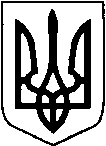 ГОРОДИЩЕНСЬКА СІЛЬСЬКА РАДА                                                                                         ЛУЦЬКОГО РАЙОНУ     ВОЛИНСЬКОЇ ОБЛАСТІ                                                                           восьме  скликання                                                                                                 (сьома чергова сесія)РІШЕННЯ07 липня 2021 року                     с. Городище                                         7/218Про надання дозволу на розробку проекту землеустроющодо відведення земельної ділянки для ведення особистогоселянського господарства гр. Довганюк Соломії Миколаївни          Розглянувши заяву громадянки Довганюк Соломії Миколаївні про надання дозволу на розробку проекту землеустрою щодо відведення земельної ділянки і керуючись статтями 12, 118, 121 Земельного кодексу України, статті 26 Закону України ,,Про місцеве самоврядування в Україні”, враховуючи пропозиції постійної комісії з питань будівництва та архітектури, земельних відносин, екології, благоустрою і житлово-комунального господарства сільська радаВИРІШИЛА:1. Відмовити в наданні  дозволу  на розробку проекту землеустрою щодо відведення земельної ділянки для ведення особистого селянського господарства громадянці Довганюк Соломії Миколаївні, орієнтовною площею 2,0000 га., розташованої за межами с. Жабче, Городищенської сільської ради, Луцького району, Волинської області,  до проведення інвентаризації земель даного масиву.   2. Контроль за виконанням цього рішення покласти на постійну комісію з питань будівництва та архітектури, земельних відносин, екології, благоустрою і житлово-комунального господарства.Голова                                                                                  Світлана   СОКОЛЮКЛюдмила КобилянськаГОРОДИЩЕНСЬКА СІЛЬСЬКА РАДА                                                                                         ЛУЦЬКОГО РАЙОНУ     ВОЛИНСЬКОЇ ОБЛАСТІ                                                                           восьме  скликання                                                                                                 (сьома чергова сесія)РІШЕННЯ07 липня 2021 року                     с. Городище                                         7/219Про надання дозволу на розробку проекту землеустроющодо відведення земельної ділянки для ведення особистогоселянського господарства гр. Блаватній Валентині Олексіївні          Розглянувши заяву громадянки Блаватної Валентини Олексіївни про надання дозволу на розробку проекту землеустрою щодо відведення земельної ділянки і керуючись статтями 12, 118, 121 Земельного кодексу України, статті 26 Закону України ,,Про місцеве самоврядування в Україні”, враховуючи пропозиції постійної комісії з питань будівництва та архітектури, земельних відносин, екології, благоустрою і житлово-комунального господарства сільська радаВИРІШИЛА:1.  Надати дозвіл на розробку проекту землеустрою щодо відведення земельної ділянки для ведення особистого селянського господарства громадянці Блаватній Валентині Олексіївні за рахунок земельної ділянки з кадастровим номером 0720884600:00:001:0229 площею 1,0007  га, для подальшої передачі у власність, земельна ділянка знаходиться за межами села Загаї, Городищенської сільської ради, Луцького  району, Волинської області.  2. Громадянці Блаватній Валентині Олексіївні розробити проект землеустрою щодо відведення земельної ділянки з урахуванням державних стандартів, норм і правил у сфері землеустрою та подати його на затвердження на сесію сільської ради.  3. Контроль за виконанням цього рішення покласти на постійну комісію з питань будівництва та архітектури, земельних відносин, екології, благоустрою і житлово-комунального господарства.Голова                                                                                  Світлана   СОКОЛЮКЛюдмила КобилянськаГОРОДИЩЕНСЬКА    СІЛЬСЬКА    РАДАЛУЦЬКОГО РАЙОНУ   ВОЛИНСЬКОЇ   ОБЛАСТІвосьме скликанняР І Ш Е Н Н Я 07  липня 2021 року                          с. Городище                                           №7/220Про затвердження проекту землеустрою щодо відведення земельної ділянки для ведення особистого селянського господарства гр. Таразюк Юлії Юріївні     Розглянувши заяву громадянки Таразюк Юлії Юріївні та проект землеустрою щодо відведення земельної ділянки для ведення особистого селянського господарства, керуючись ст. ст. 12, 118, 186 Земельного Кодексу України, п. 34 ч. 1 ст. 26 Закону України «Про місцеве самоврядування в Україні», п. 5 ст. 16 Закону України «Про державний земельний кадастр», враховуючи пропозицію постійної комісії з питань будівництва та архітектури, земельних відносин, екології, благоустрою і житлово-комунального господарства сільська радаВИРІШИЛА:     1. Затвердити проект  землеустрою щодо відведення земельної ділянки для ведення особистого селянського господарства громадянки Таразюк Юлії Юріївні площею 1,5000 га., кадастровий номер 0720882800:00:001:0537 розташовану за межами села Наталин, Городищенської сільської ради, Луцького району, Волинської області.       2. Передати  гр. Таразюк Юлії Юріївні земельну ділянку  площею 1,5000 га., кадастровий номер 0720882800:00:001:0537 для ведення особистого селянського господарства розташовану за межами села Наталин, Городищенської сільської ради, Луцького району, Волинської області.    3. Контроль за виконанням цього рішення покласти на постійну комісію з питань будівництва та архітектури, земельних відносин, екології, благоустрою і житлово-комунального господарства.Голова                                                                                   Світлана   СОКОЛЮКЛюдмила Кобилянська